VEREJNÝ OBSTARÁVATEĽ:	MINISTERSTVO  ZDRAVOTNÍCTVA  SR	Limbová 2, 837 52 Bratislava	Výtlačok jediný	Počet listov:  106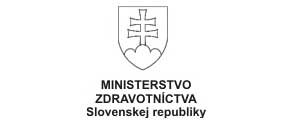 NADLIMITNÁ REVERZNÁ JEDNOOBÁLKOVÁ VEREJNÁ SÚŤAŽ podľa § 66 ods.7 zákona č. 343/2015 Z. z. o verejnom obstarávaní a o zmene a doplnení niektorých zákonov v znení neskorších predpisov(TOVARY)SÚŤAŽNÉ  PODKLADYPredmet zákazky: CT prístroje pre potreby nemocníc v zriaďovateľskej pôsobnosti verejného sektoraSúlad súťažných podkladov so zákonom č. 343/2015 Z. z. o verejnom obstarávaní a o zmene a doplnení niektorých zákonov v znení neskorších predpisov (ďalej len „zákon o verejnom obstarávaní“) potvrdzuje:V Bratislave, august 2016                                                                                                              Ing. Ondrej Kuruc, PhD., Súťažné podklady sú vlastníctvom Ministerstva zdravotníctva Slovenskej republiky, Bratislava v skrátenej forme „MZ SR“.  Záujemca môže súťažné podklady použiť len v súvislosti s prípravou ponuky v súlade so zákonom o verejnom obstarávaní.ObsahA.1 Pokyny pre záujemcov a uchádzačov	3Všeobecné informácie	41	Identifikácia verejného obstarávateľa	42	Predmet zákazky	43	Rozdelenie predmetu zákazky	54	Variantné riešenie	55	Miesto a termín dodania predmetu zákazky	56	Zdroj finančných prostriedkov	57	Typ zmluvného vzťahu	58	Lehota viazanosti ponuky	8Komunikácia a vysvetlenie	89	Komunikácia medzi verejným obstarávateľom, záujemcami alebo uchádzačmi	810	Vysvetlenie a doplnenie súťažných podkladov	911	Obhliadka miesta realizácie predmetu zákazky	9Príprava ponuky	912	Vyhotovenie ponuky	913	Jazyk ponuky	914	Mena a ceny uvádzané v ponuke	915	Zábezpeka ponuky	1016	Obsah ponuky	1217	Náklady na ponuku	13Predkladanie ponuky	1318	Záujemca/ uchádzač oprávnený predložiť ponuku	1319	Predloženie ponuky	1420	Miesto a lehota na predkladanie ponuky	1421	Doplnenie, zmena a odvolanie ponuky	14Otváranie a vyhodnotenie ponúk	1522	Otváranie ponúk	1523	Vyhodnotenie ponúk	1524	Vyhodnotenie splnenia podmienok účasti uchádzačov	17Dôvernosť a etika vo verejnom obstarávaní	1925	Dôvernosť procesu verejného obstarávania	19Prijatie ponuky	1926	Informácie o výsledku vyhodnotenia ponúk	1927	Uzavretie rámcovej dohody	20Elektronická aukcia	2128	Všeobecné informácie (primárna elektronická aukcia)	2129	Priebeh aukcie (primárna elektronická aukcia)	2230	Pravidla elektronickej aukcie pri opätovnom otvorení súťaže medzi všetkými účastníkmi rámcovej dohody	2431	Doplňujúce informácie	24A.2 Preukazovanie plnenia podmienok účasti uchádzačmi	25A.3 Kritériá na vyhodnotenie ponúk a pravidlá ich uplatnenia	29B.1 Opis predmetu zákazky	38B.2 Obchodné podmienky dodania predmetu zákazky	72Rámcová dohoda	73Verejná súťažpodľa zákona č. 343/2015 Z. z. o verejnom obstarávaní a o zmene a doplnení niektorých zákonov v znení neskorších predpisov (ďalej len „zákon o verejnom obstarávaní“).SÚŤAŽNÉ  PODKLADY(NADLIMITNÁ ZÁKAZKA NA DODÁVKU TOVAROV)Predmet zákazky:CT prístroje pre potreby nemocníc v zriaďovateľskej pôsobnosti verejného sektoraA.1 Pokyny pre záujemcov a uchádzačovBratislava, august 2016A.1  Pokyny pre záujemcov a uchádzačovČasť I.Všeobecné informácieIdentifikácia verejného obstarávateľaNázov organizácie:	Ministerstvo zdravotníctva Slovenskej republikyZastúpený	Odbor verejného obstarávania Sídlo organizácie:	Limbová 2, 837 52 BratislavaIČO:	165565Kontaktná osoba:	Ing. Ondrej Kuruc, PhD.Telefón:	+421/2 59373297E-mail:	ondrej.kuruc@health.gov.skAdresa stránky, kde je možný prístup k dokumentácií VO: https://josephine.proebiz.com/Predmet zákazkyNázov predmetu zákazky:„CT prístroje pre potreby nemocníc v zriaďovateľskej pôsobnosti verejného sektora“Názov predmetu zákazky časť   1: CT prístroje 1. kategórieNázov predmetu zákazky časť   2: CT prístroje 2. kategórieNázov predmetu zákazky časť   3: CT prístroje 3. kategórieNázov predmetu zákazky časť   4: CT prístroje 4. kategórieNázov predmetu zákazky časť   5: CT prístroje 5. kategórieStručný opis predmetu zákazky: Počítačové tomografy (CT) rozdelené do 5 výkonnostných kategórií pre potreby nemocníc v zriaďovateľskej pôsobnosti verejného sektora.Číselné kódy predmetu zákazky pre hlavný predmet a doplňujúce predmety z Hlavného slovníka  obstarávania prípadne z Doplnkového slovníka Spoločného slovníka obstarávania ( CPV) 33110000-4Číselný kód predmetu zákazky pre hlavný predmet zákazky z hlavného slovníka pre časť 1: 33110000-4Číselný kód predmetu zákazky pre hlavný predmet zákazky z hlavného slovníka pre časť 2: 33110000-4Číselný kód predmetu zákazky pre hlavný predmet zákazky z hlavného slovníka pre časť 3: 33110000-4Číselný kód predmetu zákazky pre hlavný predmet zákazky z hlavného slovníka pre časť 4: 33110000-4Číselný kód predmetu zákazky pre hlavný predmet zákazky z hlavného slovníka pre časť 5: 33110000-4Predpokladané množstvo a rozsah predmetu zákazky: Celková predpokladaná hodnota predmetu zákazky počas trvania rámcovej dohody je stanovená vo výške: 40 594 899,00 € bez DPH. Predpokladaná hodnota predmetu zákazky pre časť č.1: 3 259 840,00€ bez DPH. Predpokladaná hodnota predmetu zákazky pre časť č.2: 8 661 430,00 € bez DPH. Predpokladaná hodnota predmetu zákazky pre časť č.3: 7 222 725,00€ bez DPH. Predpokladaná hodnota predmetu zákazky pre časť č.4: 14 490 904,00€ bez DPH. Predpokladaná hodnota predmetu zákazky pre časť č.5: 6 960 000,00€ bez DPH.Predpokladané množstvá predmetu zákazky: Rozsah dodania tovarov počas trvania rámcovej dohody bude závisieť výlučne od aktuálnych potrieb a rozpočtových prostriedkov verejného obstarávateľa.Podrobné vymedzenie predmetu zákazky tvorí oddiel B.1 Opis predmetu zákazky týchto súťažných podkladov.Rozdelenie predmetu zákazkyPredmet zákazky je rozdelený na 5 častí. Uchádzači musia predložiť ponuku na celý požadovaný tovar tých častí predmetu zákazky, na ktoré predkladajú ponuku podľa špecifikácie častí predmetu zákazky č...... a č......., uvedenej v oddiely B.1 Opis predmetu zákazky týchto súťažných podkladov. Na každú takúto uvedenú časť (časti) predmetu zákazky budú v ponuke uchádzača predložené samostatné (osobitné) dokumenty s časťou obchodných podmienok dodania predmetu zákazky s doplnenými návrhmi na plnenie jednotlivých kritérií určených na hodnotenie ponúk podľa časti súťažných podkladov B.2 Návrh rámcovej dohody - obchodné podmienky dodania predmetu zákazky, vo vzťahu k danej časti predmetu zákazky. Uchádzač môže predložiť ponuku na ľubovoľný počet častí.Variantné riešenieUchádzačom sa nepovoľuje predložiť variantné riešenie vo vzťahu k požadovanému predmetu zákazky.Ak súčasťou ponuky bude aj variantné riešenie, variantné riešenie nebude zaradené do vyhodnotenia a bude sa naň hľadieť, akoby nebolo predložené. Vyhodnotené bude iba základné riešenie.Miesto a termín dodania predmetu zákazkyMiesto dodania predmetu zákazky: nemocničné zariadenia na celom území Slovenskej republiky. Presné miesto dodania predmetu zákazky bude špecifikované v čiastkových zmluvách.Trvanie zmluvy – zmluva bude uzatvorená na obdobie 36 mesiacov odo dňa nadobudnutia jej účinnosti maximálne však  do doby naplnenia dohodnutého maximálneho finančného rozsahu podľa článku VI, bodu 6.4 Rámcovej dohody v závislosti od toho, ktorá z uvedených skutočností nastane skôr. Zmluva nadobúda platnosť dňom podpísania oboma zmluvnými stranami a účinnosť nasledujúci deň po dni zverejnenia v centrálnom elektronickom registri zmlúv vedenom Úradom vlády SR.Úspešný uchádzač bude povinný poskytovať predmet zákazky v súlade s platnou legislatívou a v rozsahu požadovanom verejným obstarávateľom, v štandardnej kvalite a v technických parametroch.Zdroj finančných prostriedkovPredmet zákazky bude financovaný z finančných prostriedkov nemocníc v zriaďovateľskej pôsobnosti verejného sektora viazaných na tento účel. Preddavky ani zálohové platby verejný obstarávateľ nebude poskytovať. Vlastná platba bude realizovaná formou bezhotovostného platobného styku prostredníctvom finančného oddelenia konkrétneho žiadateľa po dodaní tovaru na základe vystavených faktúr.Typ zmluvného vzťahuVerejný obstarávateľ uzavrie na základe výsledkov verejnej súťaže Rámcovú dohodu s uchádzačmi, ktorí sa umiestnia na 1. a 2. mieste v poradí pre každú časť predmetu zákazky s opätovným otvorením súťaže v súlade s § 83 ods. 5 písm. b) (ďalej len „Rámcová dohoda“ alebo „Zmluva“).Na základe požiadavky na plnenie v príslušnej časti predmetu zákazky zabezpečí verejný obstarávateľ dodávku predmetu zákazky pre príslušnú časť opätovným otvorením súťaže v danej časti predmetu zákazky podľa § 83 ods. 7 zákona o verejnom obstarávaní: ponuky účastníkov rámcovej dohody s opätovným otvorením súťaže (ďalej len „RD“) v príslušnej časti budú vyhodnotené automatizovaným vyhodnotením v elektronickej aukcii, verejný obstarávateľ pred každým opätovným otvorením súťaže vyzve účastníkov RD v príslušnej časti na predloženie ponuky v písomnej podobe, ktorá bude vstupnou cenou v elektronickej aukcii, tieto ponuky avšak nemôžu byť vyššie ako výsledné ponuky uchádzačov podľa výsledkov primárnej súťaže, kritériom na vyhodnotenie ponúk bude najnižšia predložená cena v elektronickej aukcii. Výsledkom postupu pri opätovnom otvorení súťaže v príslušnej časti predmetu zákazky bude uzavretie čiastkovej kúpnej zmluvy (ďalej len „ČKZ“) s úspešným účastníkom RD, ktorý sa v elektronickej aukcii pre danú časť predmetu zákazky po opätovnom otvorení súťaže umiestnil na prvom mieste v poradí, po ukončení elektronickej aukcie bude verejný obstarávateľ písomne informovať účastníkov opätovného otvorenia súťaže o výsledku vyhodnotenia ponúk. Dodávka predmetu zákazky pre príslušnú časť sa bude realizovať na základe uzatvorených ČKZ v súlade s RD príslušnej časti predmetu zákazky, Podrobné vymedzenie zmluvných podmienok tvorí časť B.1 „Opis predmetu zákazky“ a B.2 „Obchodné podmienky dodania predmetu zákazky“ týchto súťažných podkladov.Náležitosťou rámcovej dohody, ako aj zmluvy, ktorá je výsledkom verejného obstarávania a ktorej predmetom je záväzok dodávateľa na opakované plnenie spočívajúce v dodaní tovaru, môže byť dojednanie zmluvných strán vo vzťahu k určeniu ceny tovaru pre každé opakované plnenie, podľa ktorého zmluvné strany počas trvania rámcovej dohody alebo zmluvy určujú cenu tovaru s ohľadom na vývoj cien porovnateľných tovarov na relevantnom trhu, pričom ak sú ceny na trhu nižšie, ako cena určená rámcovou dohodou alebo zmluvou, alebo spôsobom podľa rámcovej dohody alebo zmluvy, určia cenu najviac v sume priemeru medzi tromi najnižšími cenami zistenými na trhu. Ak sa ceny alebo hodnoty prvkov ponúk predkladajú v elektronickej aukcii, náležitosťou rámcovej dohody alebo zmluvy podľa prvej vety je dojednanie zmluvných strán, že východiskom elektronickej aukcie je cena alebo hodnota prvkov ponúk, zistená spôsobom podľa prvej vety.Zmena rámcovej dohody počas jej trvaniaRámcovú dohodu možno zmeniť počas jej trvania bez nového verejného obstarávania, aka)	pôvodná rámcová dohoda obsahuje jasné, presné a jednoznačné podmienky jej úpravy, vrátane úpravy ceny, rozsah, povahu možných úprav a podmienky ich uplatnenia; nemožno určiť takú podmienku, ktorou by sa menil charakter rámcovej dohody b)    ide o tovary, ktoré sú nevyhnutné, nie sú zahrnuté do pôvodnej rámcovej dohody, poskytuje ich pôvodný dodávateľ a zmena dodávateľa 1.	nie je možná z ekonomických dôvodov alebo technických dôvodov, pričom ide najmä o požiadavku vzájomnej zameniteľnosti alebo interoperability s existujúcim zariadením, službami alebo inštaláciami podľa pôvodnej rámcovej dohody a2.	spôsobí verejnému obstarávateľovi významné ťažkosti alebo podstatnú duplicitu nákladov,c)	potreba zmeny vyplynula z okolností, ktoré verejný obstarávateľ nemohol pri vynaložení náležitej starostlivosti predvídať a zmenou sa nemení charakter rámcovej dohody,d)	ide o nahradenie pôvodného dodávateľa novým dodávateľom na základe1.	uplatnenia podmienky podľa písmena a),2.	skutočnosti, že iný hospodársky subjekt, ktorý spĺňa pôvodne určené podmienky účasti, je právnym nástupcom pôvodného dodávateľa v dôsledku jeho reorganizácie, vrátane zlúčenia a splynutia alebo úpadku, za predpokladu, že pôvodná rámcová dohoda sa podstatne nemení a cieľom zmeny nie je vyhnúť sa použitiu postupov a pravidiel podľa tohto zákona alebo3.	skutočnosti, že verejný obstarávateľ plní povinnosti hlavného dodávateľa voči jeho subdodávateľom podľa § 41 zákona o verejnom obstarávaní aleboe)	nedochádza k podstatnej zmene pôvodnej rámcovej dohody bez ohľadu na hodnotu tejto zmeny.Podstatnou zmenou pôvodnej rámcovej dohody sa rozumie taká zmena, ktorou sa mení povaha alebo rozširuje rozsah pôvodnej rámcovej dohody, najmäa)	dopĺňajú alebo menia podstatným spôsobom podmienky, ktoré by v pôvodnom postupe zadávania zákazky umožnili účasť iných hospodárskych subjektov, alebo ktoré by umožnili prijať inú ponuku ako pôvodne prijatú ponuku,b)	mení ekonomická rovnováha v prospech dodávateľa spôsobom, ktorý pôvodná rámcová dohoda neupravovala aleboc)	nahrádza pôvodný dodávateľ novým dodávateľom a inak, ako podľa bodu 7.5.1. písmeno d).Rámcovú dohodu možno zmeniť počas jej trvania bez nového verejného obstarávania aj vtedy, ak hodnota všetkých zmien je nižšia ako finančný limit podľa § 5 zákona o verejnom obstarávaní v závislosti od typu zákazky a zároveň je nižšia akoa)	15% hodnoty pôvodnej rámcovej dohody, ak ide o zákazku na uskutočnenie stavebných prác,b)	10% hodnoty pôvodnej rámcovej dohody, ak ide o zákazku na dodanie tovaru alebo na poskytnutie služby,Zmenou podľa odseku 3 sa nesmie meniť charakter rámcovej dohody.Ak ide o verejného obstarávateľa a o zmenu podľa odseku I písm. b) alebo písm. c), hodnota všetkých zmien nesmie presiahnuť 50% hodnoty pôvodnej zmluvy/ rámcovej dohody. Opakovanými zmenami rámcovej dohody sa nemožno vyhnúť použitiu postupov a pravidiel podľa zákona o verejnom obstarávaní.Zmena rámcovej dohody musí byť písomná.Odstúpenie od rámcovej dohodyVerejný obstarávateľ môže odstúpiť od a)	rámcovej dohody, ak v čase jej uzavretia existoval dôvod na vylúčenie dodávateľa pre nesplnenie podmienky účasti podľa § 32 ods. 1 písm. a) zákona o verejnom obstarávaní,b)	rámcovej dohody, ak táto nemala byť uzavretá s dodávateľom v súvislosti so závažným porušením povinnosti vyplývajúcej z právne záväzného aktu Európskej únie) o ktorom rozhodol Súdny dvor Európskej únie v súlade so Zmluvou o fungovaní Európskej únie)Verejný obstarávateľ alebo obstarávateľ môže odstúpiť od časti rámcovej dohody, ktorou došlo k podstatnej zmene pôvodnej zmluvy/ rámcovej a ktorá si vyžadovala nové verejné obstarávanie.Verejný obstarávateľ môže odstúpiť od rámcovej dohody uzavretej s uchádzačom, ktorý nemal v čase uzavretia rámcovej dohody v registri konečných užívateľov výhod zapísaných konečných užívateľov výhod alebo ak bolo právoplatne rozhodnuté o vyčiarknutí tohto uchádzača z registra konečných užívateľov výhod alebo ak mu bol právoplatne uložený zákaz účasti podľa § 182 ods. 3 písm. b).Týmto ustanovením nie je dotknuté právo verejného obstarávateľa odstúpiť od rámcovej dohody, alebo jej časti podľa osobitného predpisu. (Napríklad podľa Obchodného zákonníka, Občianskeho zákonníka)Lehota viazanosti ponukyUchádzač je svojou ponukou viazaný od lehoty na predkladanie ponúk až do uplynutia lehoty viazanosti ponúk stanovenej verejným obstarávateľom.Lehota viazanosti ponúk je verejným obstarávateľom stanovená do 31.1.2017.V prípade potreby, vyplývajúcej najmä z aplikácie revíznych postupov, si verejný obstarávateľ vyhradzuje právo primerane predĺžiť lehotu viazanosti ponúk. Predĺženie lehoty viazanosti ponúk oznámi verejný obstarávateľ všetkým záujemcom a uchádzačom formou opravy údajov uvedených v oznámení o vyhlásení verejného obstarávania prostredníctvom vestníka Úradu pre verejné obstarávanie a formou elektronickej komunikácie v systéme JOSEPHINE. V prípade, ak uchádzač nesúhlasí s predĺžením lehoty viazanosti ponúk, doručí žiadosť o späťvzatie ponuky v elektronickej forme v systéme JOSEPHINE. V prípade, ak uchádzač nedoručí takúto žiadosť o späťvzatie ponuky v lehote do 10 kalendárnych dní od zverejnenia opravy vo vestníku Úradu pre verejné obstarávanie, má sa za to, že s predĺžením lehoty viazanosti ponúk súhlasí.Uchádzači sú svojou ponukou viazaní do uplynutia verejným obstarávateľom oznámenej, primerane predĺženej lehoty viazanosti ponúk podľa bodu 8.3. a sú povinní predĺžiť platnosť zábezpeky podľa bodu 15.8. tejto časti súťažných podkladov.Časť II.Komunikácia a vysvetlenieKomunikácia medzi verejným obstarávateľom, záujemcami alebo uchádzačmiKomunikácia medzi verejným obstarávateľom a záujemcami, resp. uchádzačmi sa bude uskutočňovať len v slovenskom alebo českom jazyku spôsobom, ktorý zabezpečí úplnosť a obsah údajov uvedených v ponuke a v žiadosti o účasť a zaručí ochranu dôverných a osobných údajov uvedených v týchto dokumentoch. Verejný obstarávateľ bude pri komunikácii s uchádzačmi resp. záujemcami postupovať v zmysle § 20 zákona o verejnom obstarávaní prostredníctvom komunikačného rozhrania systému JOSEPHINE. Pravidlá pre doručovanie – zásielka sa považuje za doručenú záujemcovi/uchádzačovi okamihom jej prevzatia. Za okamih prevzatia sa považuje prihlásenie záujemcu/uchádzača do systému JOSEPHINE. Zásielka sa považuje za doručenú aj vtedy, ak jej adresát bude mať objektívnu možnosť oboznámiť sa s jej obsahom, t.j. ako náhle sa dostane zásielka do sféry jeho dispozície, v takom prípade sa za okamih doručenia považuje deň nasledujúci po dni, keď si zásielku mohol záujemca/uchádzač zobraziť prihlásením do systému JOSEPHINE.Obsahom komunikácie bude predkladanie ponúk, vysvetľovanie súťažných podkladov a oznámenia o vyhlásení verejného obstarávania, prípadné doplnenie súťažných podkladov, vysvetľovanie predložených ponúk, ako aj komunikácia pri revíznych postupoch.Ak je odosielateľom zásielky verejný obstarávateľ, tak záujemcovi, resp. uchádzačovi bude na ním určený kontaktný email (zadaný pri registrácii do systému JOSEPHINE) bezodkladne odoslaná informácia, že k predmetnej zákazke existuje nová zásielka/správa. Záujemca, resp. uchádzač sa prihlási do systému a v komunikačnom rozhraní zákazky bude mať zobrazený obsah komunikácie – zásielky, správy. Záujemca, resp. uchádzač si môže v komunikačnom rozhraní zobraziť celú históriu o svojej komunikácií s verejným obstarávateľom.Ak je odosielateľom zásielky záujemca, resp. uchádzač, tak po prihlásení do systému a predmetnej zákazky môže prostredníctvom komunikačného rozhrania odosielať správy a potrebné prílohy verejnému obstarávateľovi. Takáto zásielka sa považuje za doručenú verejnému obstarávateľovi okamihom jej odoslania v systému JOSEPHINE v súlade s funkcionalitou systému.Vysvetlenie a doplnenie súťažných podkladovV prípade nejasností alebo potreby objasnenia požiadaviek a podmienok účasti vo verejnom obstarávaní, uvedených v oznámení o vyhlásení verejného obstarávania a/alebo v súťažných podkladoch, inej sprievodnej dokumentácie a/alebo iných dokumentoch poskytnutých verejným obstarávateľom v lehote na predkladanie ponúk, môže ktorýkoľvek zo záujemcov požiadať prostredníctvom komunikačného rozhrania systému JOSEPHINE v slovenskom jazyku. Za včas doručenú požiadavku záujemcu o vysvetlenie sa bude považovať požiadavka  o vysvetlenie doručená najneskôr šesť dní pred uplynutím lehoty na predkladanie ponúk do 10.00 hod. miestneho času prostredníctvom komunikačného rozhrania systému JOSEPHINE. Verejný obstarávateľ bezodkladne poskytne vysvetlenie informácií potrebných na vypracovanie ponuky, na preukázanie splnenia podmienok účasti všetkým záujemcom, ktorí sú mu známi, najneskôr šesť dní pred uplynutím lehoty na predkladanie ponúk za predpokladu, že o vysvetlenie záujemca požiada dostatočne vopred podľa bodu 10.1 a 10.2. a súčasne verejný obstarávateľ zverejní vysvetlenie v profile verejného obstarávateľa zriadenom v elektronickom úložisku na webovej stránke Úradu pre verejné obstarávanie vo forme linku na verejný portál systému JOSEPHINE..Obhliadka miesta realizácie predmetu zákazkyNeuplatňuje sa.Časť III.Príprava ponukyVyhotovenie ponukyPonuka je vyhotovená elektronicky v zmysle § 49 ods. 1 písm. a) zákona o verejnom obstarávaní a vložená do systému JOSEPHINE umiestnenom na webovej adrese https://josephine.proebiz.com/ Elektronická ponuka sa vloží vyplnením ponukového formulára a vložením požadovaných dokladov a dokumentov v systéme JOSEPHINE umiestnenom na webovej adrese https://josephine.proebiz.com/ V predloženej ponuke prostredníctvom systému JOSEPHINE musia byť pripojené požadované naskenované doklady podľa bodu 16. tejto časti súťažných podkladov (doporučený formát je „PDF“) a vyplnenie položkového elektronického formulára, ktorý odpovedá návrhu na plnení kritérií uvedeného v SP.Verejný obstarávateľ je povinný zachovávať mlčanlivosť o informáciách označených ako dôverné, ktoré im uchádzač poskytol; na tento účel uchádzač označí, ktoré skutočnosti považuje za dôverné.Jazyk ponukyPonuka a ďalšie doklady a dokumenty vo verejnom obstarávaní sa predkladajú v štátnom jazyku (t.j. v slovenskom jazyku), to neplatí pre ponuku, ďalšie doklady a dokumenty vyhotovené v českom jazyku.Doklady preukazujúce splnenie podmienok účasti uchádzačov so sídlom alebo miestom podnikania mimo územia Slovenskej republiky musia byť predložené v pôvodnom jazyku a súčasne musia byť preložené do štátneho jazyka (t.j. do slovenského jazyka), okrem dokladov vyhotovených v českom jazyku. Ak sa zistí rozdiel v ich obsahu, rozhodujúci je úradný preklad do štátneho jazyka (t.j. do slovenského jazyka).Mena a ceny uvádzané v ponukeUchádzačom navrhovaná cena za dodanie požadovaného predmetu príslušnej časti zákazky, uvedená v ponuke uchádzača, bude vyjadrená v EUR (Eurách) a vložená do systému JOSEPHINE v tejto štruktúre: cena bez DPH, sadzba DPH, cena s DPH (pri vkladaní do systému JOSEPHINE označená ako „cena - kritérium pre hodnotenie“). Pri určovaní cien jednotlivých položiek predmetu zákazky je potrebné venovať pozornosť pokynom a záväzkom vyplývajúcim z pokynov pre uchádzačov na vyhotovenie ponuky, z obchodných podmienok dodania predmetu zákazky a z dokladov tvoriacich súčasť zmluvného záväzku.Uchádzač stanoví cenu za predmet pre príslušnú časť zákazky na základe vlastných výpočtov, činností, výdavkov a príjmov podľa zákona č. 18/1996 Z. z. o cenách v znení neskorších predpisov a vyhlášky MF SR č. 87/1996 Z. z. ktorou sa zákon o cenách vykonáva a cena bude záväzná pre požadovaný rozsah predmetu zákazky pri zachovaní parametrov predložených pri opätovnom otvorení súťaže.Uchádzač ocení všetky položky, ktoré tvoria predmet príslušnej časti zákazky opísaný v časti B.1 „Opis predmetu zákazky“, pričom pri spracovaní ceny bude vychádzať z bodu 14.2. týchto súťažných podkladov a časti B.2 Obchodné podmienky dodania predmetu zákazky.Uchádzač navrhuje cenu za predmet zákazky vrátane služieb, ktoré sú spojené s dodávkou predmetu zákazky, napr. balenie, poistenie, doprava atď. Navrhovaná cena musí obsahovať cenu za celý požadovaný predmet zákazky súčet/sumár všetkých položiek, ktorý vychádza z uchádzačom ocenených položiek.Pri položke, ktorá bude obsahovať nulovú hodnotu, resp. nebude uvedená žiadna hodnota sa bude mať za to, že náklady na túto položku sú zahrnuté v celkovej cene požadovaného zariadenia objednávaného na základe čiastkovej kúpnej zmluvy. Uchádzač nie je oprávnený si nárokovať úhradu tejto položky počas plnenia predmetu zákazky.Ak je uchádzač platiteľom dane z pridanej hodnoty (ďalej len „DPH“), navrhovanú cenu uvedie cenu bez DPH, sadzbu DPH a cenu s DPH.Ak uchádzač nie je platiteľom DPH, uvedie navrhovanú cenu celkom a na skutočnosť že nie je platiteľom DPH upozorní v ponuke.Zábezpeka ponukyZábezpeka sa vyžaduje. Zábezpeka zabezpečí viazanosť návrhu počas lehoty viazanosti ponúk.Zábezpeka ponúk pri predkladaní ponuky pre všetky časti predmetu zákazky je stanovená v nasledovnej výške 400 000,00 (slovom štyristotisíc eur) pre časť predmetu zákazky č. 1: 100 000,00 EUR (slovom jednostotisíc eur),pre časť predmetu zákazky č. 2: 100 000,00 EUR (slovom jednostotisíc eur),pre časť predmetu zákazky č. 3: 100 000,00 EUR (slovom jednostotisíc eur),pre časť predmetu zákazky č. 4: 100 000,00 EUR (slovom jednostotisíc eur),pre časť predmetu zákazky č. 5: 100 000,00 EUR (slovom jednostotisíc eur), Spôsoby zloženia zábezpeky ponuky:poskytnutím bankovej záruky za uchádzača  alebo zložením finančných prostriedkov na bankový účet verejného obstarávateľa v banke alebo   v pobočke zahraničnej bankyPodmienky zloženia zábezpeky ponuky:poskytnutie bankovej záruky za uchádzača: Poskytnutie bankovej záruky  sa riadi ustanoveniami § 313 až § 322 zákona č. 513/1991  Zb. Obchodný zákonník. Záručná listina môže byť vystavená bankou alebo pobočkou zahraničnej banky (ďalej len „banka“). Zo záručnej listiny vystavenej bankou musí vyplývať, že: banka uspokojí veriteľa (verejného obstarávateľa podľa bodu 1. týchto súťažných podkladov) za dlžníka (uchádzača) v prípade prepadnutia jeho zábezpeky ponuky v prospech verejného obstarávateľa podľa bodu 15.7, banková záruka sa použije na úhradu zábezpeky ponuky vo výške podľa bodu 15.2banka sa zaväzuje zaplatiť vzniknutú pohľadávku do 30 dní po doručení výzvy verejného obstarávateľa na zaplatenie, na účet verejného obstarávateľa podľa bodu 15.4.2.1,banková záruka nadobúda platnosť dňom jej vystavenia bankou a vzniká doručením záručnej listiny verejnému obstarávateľovi,platnosť bankovej záruky končí uplynutím lehoty viazanosti ponúk podľa bodu 8.2., resp. predĺženej lehoty viazanosti ponúkbanková záruka zanikne:plnením banky v rozsahu, v akom  banka za uchádzača poskytla plnenie v prospech verejného obstarávateľa,odvolaním bankovej záruky na základe písomného vyhlásenia verejného  obstarávateľa, uplynutím doby platnosti, ak si verejný obstarávateľ do uplynutia doby platnosti neuplatnil svoje nároky voči banke vyplývajúce z vystavenej záručnej listinyZáručná listina podľa bodov 15.4.1.2, v ktorej banka písomne vyhlási, že uspokojí verejného obstarávateľa za uchádzača do výšky finančných prostriedkov, ktoré verejný obstarávateľ požaduje ako zábezpeku viazanosti ponuky uchádzača, musí byť súčasťou ponuky. Ak bankovú záruku poskytne zahraničná banka, ktorá nemá pobočku na území Slovenskej republiky, záručná listina vyhotovená zahraničnou bankou v štátnom jazyku krajiny sídla takejto banky musí byť zároveň doložená úradným prekladom do slovenského jazyka.Ak záručná listina podľa bodu 15.4.1.3 nebude súčasťou ponuky, bude uchádzač z verejnej súťaže vylúčený.Zloženie finančných prostriedkov na bankový účet verejného obstarávateľa:Finančné prostriedky vo výške podľa bodu 15.2 musia byť zložené na účet verejného  obstarávateľa vedený Štátnej pokladnici, na číslo účtu:IBAN:			SK25 8180 0000 0070 0015 0131 BIC/SWIFT:		SPSRSKBAVariabilný symbol:		012016Špecifický symbol:               IČO uchádzačapoznámka do ktorej uchádzač uvedie: CT prístroje zábezpeka pre časť č. a názov spoločnostiFinančné prostriedky musia byť pripísané na účte verejného obstarávateľa najneskôr v  deň a do času uplynutia lehoty na predkladanie ponúk podľa bodu 21.2. Ak finančné prostriedky nebudú zložené na účte verejného obstarávateľa podľa bodu 15.4.2.2,   bude uchádzač z verejnej súťaže vylúčený. Doba platnosti zábezpeky ponuky poskytnutej zložením finančných prostriedkov na účet verejného obstarávateľa trvá do uplynutia lehoty viazanosti ponúk. V prípade predĺženia lehoty viazanosti ponúk zábezpeka naďalej zabezpečuje viazanosť ponuky do uplynutia primerane predĺženej lehoty viazanosti ponúk.Podmienky vrátenia zábezpeky ponuky.Verejný obstarávateľ uvoľní alebo vráti uchádzačovi zábezpeku do siedmich dní odo dňamárneho uplynutia lehoty na doručenie námietky, ak ho verejný obstarávateľ vylúčil z verejného obstarávania, alebo ak verejný obstarávateľ zruší použitý postup zadávania zákazky,uzavretia zmluvyZábezpeka prepadne v prospech verejného obstarávateľa, ak uchádzač odstúpi od svojej ponuky v lehote viazanosti ponúk aleboneposkytne súčinnosť alebo odmietne uzavrieť zmluvu alebo rámcovú dohodu podľa § 56 ods. 10 až 15 zákona o verejnom obstarávaní.Spôsob zloženia zábezpeky si uchádzač vyberie podľa podmienok zloženia uvedených v bode   15.3.V prípade predĺženia lehoty viazanosti ponúk podľa bodu 8.3 zábezpeka ponúk naďalej zabezpečuje viazanosť ponúk uchádzačov až do uplynutia takto primerane predĺženej lehoty viazanosti ponúk.Obsah ponukyPonuka predložená uchádzačom musí obsahovať doklady, dokumenty a vyhlásenia podľa týchto súťažných podkladov, vo forme uvedenej v týchto súťažných podkladoch a v oznámení o vyhlásení verejného obstarávania, doplnené tak ako je to stanovené v týchto bodoch súťažných podkladov. Verejný obstarávateľ odporúča uchádzačom predložiť aj zoznam všetkých  predkladaných dokladov, dokumentov a vyhlásení.Ponuka predložená uchádzačom musí obsahovať:Identifikačné údaje uchádzača (v prípade skupiny dodávateľov označenie uchádzača ako skupinu dodávateľov a identifikačné údaje každého člena skupiny dodávateľov) s uvedením obchodného mena, adresy sídla alebo miesta podnikania, mena kontaktnej osoby, telefónneho čísla a elektronickej adresy kontaktnej osoby a s uvedením kontaktnej osoby pre elektronickú aukciu s uvedením jej telefónneho čísla/telefónnych čísiel a elektronickej adresy pre záväznú komunikáciu pre potreby elektronickej aukcie.Hodnotiaci formulár - dokument s označením „Hodnotiaci formulár“ s doplnenými návrhmi na plnenie kritéria určeného na hodnotenie ponúk vo vzťahu k  predmetu zákazky,  vrátane svojich identifikačných údajov – podľa vzorov uvedených v bode 4 oddielu A.3. Kritéria na hodnotenie ponúk a pravidlá ich uplatnenia týchto súťažných podkladov.Vyplnenú časť B.1 Opis predmetu zákazky k časti predmetu zákazky, ku ktorej uchádzač predkladá ponuku. Vyhlásenie uchádzača, že súhlasí s podmienkami verejnej súťaže určenými verejným obstarávateľom v oznámení o vyhlásení verejného obstarávania, v týchto súťažných podkladoch a vo všetkých dokumentoch, ktorými verejný obstarávateľ vysvetľoval podmienky účasti vo verejnom obstarávaní a dopĺňal informácie v týchto súťažných podkladoch.Vyhlásenie uchádzača o pravdivosti a úplnosti všetkých dokladov a údajov uvedených v ponuke.Potvrdenia, doklady, dokumenty ktorými uchádzači preukážu splnenie podmienok účasti  vo verejnom obstarávaní požadované v oznámení, prostredníctvom ktorého bola vyhlásená verejná súťaž a podľa oddielu A.2 Podmienky účasti  uchádzačov týchto súťažných podkladov.Návrh rámcovej dohody so znením obchodných podmienok dodania predmetu zákazky podľa oddielu súťažných podkladov B.2 Návrh rámcovej dohody- obchodné podmienky dodania predmetu zákazky s uvedením jednotkových cien tovarov predmetu zákazky. Návrh rámcovej dohody musí byť doplnený o identifikačné údaje uchádzača a podpísaný uchádzačom alebo osobou oprávnenou konať za uchádzačaDoklad o zložení zábezpeky podľa bodu 15. tohto oddielu súťažných podkladov.V prípade skupiny dodávateľov Skupina dodávateľov preukazuje splnenie podmienok účasti vo verejnom obstarávaní týkajúcich sa osobného postavenia za každého člena skupiny osobitne a splnenie podmienok účasti vo verejnom obstarávaní týkajúcich sa finančného a ekonomického postavenia a technickej spôsobilosti alebo odbornej spôsobilosti preukazuje spoločne. Oprávnenie dodávať tovar, preukazuje člen skupiny len vo vzťahu k tej časti predmetu zákazky, ktorú má zabezpečiť v súlade s §37 ods.3) zákona o verejnom obstarávaní.V prípade skupiny dodávateľov vystavenú plnú moc pre jedného z členov skupiny, ktorý  bude oprávnený prijímať pokyny za všetkých a konať v mene všetkých ostatných členov skupiny, podpísanú všetkými členmi skupiny alebo osobou, resp. osobami oprávnenými konať v danej veci za každého člena skupiny (oprávnená osoba/osoby preukazuje/preukazujú svoje oprávnenie konať priloženou úradne osvedčenou plnou mocou).Vyhlásenia uchádzača podľa bodov 16.1.1 až 16.1.9 a návrh rámcovej dohody podľa bodu 16.1.6.  tohto oddielu súťažných podkladov musia byť podpísané uchádzačom (t.j. u fyzickej osoby podnikateľom, u právnickej osoby štatutárnym orgánom, oprávneným konať v mene uchádzača) alebo osobou oprávnenou konať za uchádzača (oprávnená osoba preukazuje svoje oprávnenie konať priloženou úradne osvedčenou plnou mocou), v prípade skupiny dodávateľov musí byť podpísané každým členom skupiny alebo osobou/osobami oprávnenými konať v danej veci za člena skupiny.Uchádzači musia predložiť ponuku na celý požadovaný rozsah tovarov predmetu zákazky t.j. musia dať ponuku na všetky položky jednotlivých druhov tovarov príslušnej časti predmetu zákazky podľa oddielu B.1 Opis predmetu zákazky týchto súťažných podkladov.Náklady na ponukuVšetky náklady a výdavky spojené s prípravou a predložením ponuky znáša uchádzač bez finančného nároku voči verejnému obstarávateľovi, bez ohľadu na výsledok verejného obstarávania.Časť IV.Predkladanie ponukyZáujemca/ uchádzač oprávnený predložiť ponukuZáujemcom je hospodársky subjekt, ktorý má záujem o účasť vo verejnom obstarávaní a uchádzačom hospodársky subjekt, ktorý predložil ponukuZáujemcom / uchádzačom môže byť fyzická osoba alebo právnická osoba vystupujúca voči verejnému obstarávateľovi samostatne alebo skupina fyzických osôb/právnických osôb vystupujúcich voči verejnému obstarávateľovi spoločne.Skupina dodávateľov nemusí vytvoriť určitú právnu formu do predloženia ponuky. V prípade, ak bude ponuka skupiny dodávateľov prijatá, tak všetci členovia skupiny dodávateľov,  z dôvodu riadneho plnenia zmluvy, budú povinní vytvoriť medzi sebou určitú právnu formu (napr. podľa Občianskeho zákonníka, alebo Obchodného zákonníka).V prípade vytvorenia právnych vzťahov, na ktorých základe nevzniká nový subjekt s právnou subjektivitou,  musí byť jasné a zrejmé, ako sú stanovené ich vzájomné práva a povinnosti, kto a akou časťou sa bude podieľať na plnení a skutočnosť, že všetci členovia  budú ručiť za záväzky  spoločne a nerozdielne. Úspešný uchádzač (skupina dodávateľov) musí predložiť verejnému obstarávateľovi originál alebo úradne overenú kópiu originálu dokumentu, ktorá preukazuje splnenie uvedených podmienok a to najneskôr v deň uzatvorenia (podpisu) rámcovej dohody, ktorá má byť výsledkom tohto verejného obstarávania.Skupina dodávateľov preukazuje splnenie podmienok účasti vo verejnom obstarávaní týkajúcich sa osobného postavenia za každého člena skupiny osobitne a splnenie podmienok účasti vo verejnom obstarávaní týkajúcich sa finančného a ekonomického postavenia a technickej spôsobilosti alebo odbornej spôsobilosti preukazuje spoločne. Oprávnenie dodávať tovar, uskutočňovať stavebné práce alebo poskytovať službu preukazuje člen skupiny len vo vzťahu k tej časti predmetu zákazky alebo koncesie, ktorú má zabezpečiť.Skupina dodávateľov môže využiť zdroje účastníkov skupiny dodávateľov alebo iných osôb podľa § 33 ods. 2, kapacity účastníkov skupiny dodávateľov alebo iných osôb podľa § 34 ods. 3 zákona o verejnom obstarávaní.Predloženie ponukyKaždý uchádzač môže predložiť iba jednu ponuku. Uchádzač nemôže byť v tom istom postupe zadávania zákazky členom skupiny dodávateľov, ktorá predkladá ponuku. Verejný obstarávateľ vylúči uchádzača,  ktorý je súčasne členom skupiny dodávateľov.Ponuky sa budú predkladať elektronicky v zmysle § 49 ods. 1 písm. a) zákona o verejnom obstarávaní do systému JOSEPHINE, umiestnenom na webovej adrese https://josephine.proebiz.com/, v lehote na predkladanie ponúk podľa bodu 21.2Predkladanie ponúk je umožnené iba autentifikovaným uchádzačom. Autentifikáciu je možné previesť dvoma spôsobmi v systému JOSEPHINE registráciou a prihlásením pomocou občianskeho preukazom s elektronickým čipom a bezpečnostným osobnostným kódom (eID) alebo počkaním na autorizačný kód, ktorý bude poslaný na adresu sídla firmy uchádzača v listovej podobe formou doporučenej pošty. Lehota na tento úkon je 48 hodín a je potreba s touto dobou počítať pri vkladaní ponuky.Autentifikovaný uchádzač si po prihlásení do systému JOSEPHINE v Prehľade zákaziek vyberie predmetnú zákazku a vloží svoju ponuku do určeného formulára na príjem ponúk, ktorý nájde v záložke „Ponuky“.Požiadavka verejného obstarávateľa, ktoré doklady, dokumenty a ďalšie písomnosti musia byť predložené v ponuke je uvedená v bode 16. tohto oddielu súťažných podkladov.V kontextu ZVO § 49 bod 1a upozorňujeme uchádzačov na náležitosti predkladania ponúk elektronicky. Heslo súťaže: CT prístroje pre potreby nemocníc v zriaďovateľskej pôsobnosti verejného sektoraMiesto a lehota na predkladanie ponukyPonuky sa predkladajú elektronicky prostredníctvom systému JOSEPHINE (webová adresa systému je https:/josephine.proebiz.com), kde autentifikovaný uchádzač vkladá ponuku k danej zákazke.Lehota na predkladanie ponúk uplynie dňa 16. 10. 2016 do 10.00 hod. miestneho času.Ponuka uchádzača predložená po uplynutí lehoty na predkladanie ponúk stanovenej v bode 21.2. tejto časti súťažných podkladov sa elektronicky neotvoria.Doplnenie, zmena a odvolanie ponukyUchádzač môže predloženú ponuku dodatočne zmeniť alebo vziať späť do uplynutia lehoty na predkladanie ponúk podľa bodu 20.2..Uchádzač pri zmene a odvolaní ponuky postupuje obdobne ako pri vložení prvotnej ponuky (kliknutím na tlačidlo Stiahnuť ponuku a predložením novej ponuky)Časť V.Otváranie a vyhodnotenie ponúkOtváranie ponúkTermín otvárania ponúk: 17. 10. 2016 o 10.30 hod. Miesto otvárania ponúk: Ministerstvo zdravotníctva SR, Odbor verejného obstarávania, Limbová 2, 83752 Bratislava Otváranie ponúk bude v súlade § 54 ods.3 zákona o verejnom obstarávaní neverejné t.j. vykonané bez účasti uchádzačov, ktorí predložili ponuku v lehote na predkladanie ponúk.Vyhodnotenie ponúkV zmysle § 66 ods. 7 ZVO, verejný obstarávateľ rozhodol, že vyhodnotenie splnenia podmienok účasti podľa § 40 sa uskutoční po vyhodnotení ponúk podľa § 53.Do procesu vyhodnocovania ponúk budú zaradené tie ponuky, ktoré:Boli doručené v lehote na predkladanie ponúk podľa bodu 20.2. tohto oddielu súťažných podkladovZodpovedajú požiadavkám verejného obstarávateľa na predmet zákazky ponuky  uvedených v oznámení o vyhlásení verejného obstarávania, v týchto súťažných podkladoch alebo v inej sprievodnej dokumentácií poskytnutej verejným obstarávateľom.Platnou ponukou je ponuka, ktorá zároveň neobsahuje žiadne obmedzenia alebo výhrady, ktoré sú v rozpore s požiadavkami verejného obstarávateľa na predmet zákazky uvedenými verejným obstarávateľom v oznámení o vyhlásení verejnej súťaže, v týchto súťažných podkladoch alebo v inej sprievodnej dokumentácií poskytnutej verejným obstarávateľom v lehote na predkladanie ponúk. Ostatné ponuky uchádzačov budú z verejnej súťaže vylúčené.Vyhodnocovanie ponúk komisiou je neverejné. Komisia vyhodnotí ponuky z hľadiska splnenia požiadaviek verejného obstarávateľa na predmet zákazky a v prípade pochybností overí správnosť informácií a dôkazov, ktoré poskytli uchádzači. Komisia posúdi zloženie zábezpeky. Ak komisia identifikuje nezrovnalosti alebo nejasnosti v informáciách alebo dôkazoch, ktoré uchádzač poskytol, prostredníctvom komunikačného rozhrania systému JOSEPHINE. požiada o vysvetlenie ponuky a ak je to potrebné aj o predloženie dôkazov. Vysvetlením ponuky nemôže dôjsť k jej zmene. Za zmenu ponuky sa nepovažuje odstránenie zrejmých chýb v písaní a počítaní.Uchádzač musí písomné vysvetlenie ponuky na základe požiadavky komisie podľa bodu 23.3. tohto oddielu súťažných podkladov doručiť verejnému obstarávateľovi do dvoch pracovných dní odo dňa odoslania žiadosti o vysvetlenie  alebo v lehote dlhšej, ktorú je komisia oprávnená určiť na doručenie tohto písomného vysvetlenia prostredníctvom určenej komunikácie.Ak sa pri určitej zákazke javí ponuka ako mimoriadne nízka vo vzťahu k tovaru, stavebným prácam alebo službe, komisia prostredníctvom komunikačného rozhrania systému JOSEPHINE požiada uchádzača o vysvetlenie týkajúce sa tej časti ponuky, ktoré sú pre jej cenu podstatné. Vysvetlenie sa môže týkať najmä:hospodárnosti výrobných postupov,technického riešenia alebo osobitne výhodných podmienok, ktoré má uchádzač k dispozícii na dodanie tovaru,osobitosti tovaru, navrhovanej uchádzačom,dodržiavania povinností v oblasti ochrany životného prostredia, sociálneho práva alebo pracovného práva podľa osobitných predpisovdodržiavania povinností voči subdodávateľom,možnosti uchádzača získať štátnu pomoc. Uchádzač musí doručiť prostredníctvom komunikačného rozhrania systému JOSEPHINE písomné odôvodnenie mimoriadne nízkej ponuky do piatich pracovných dní odo dňa doručenia žiadosti komisie alebo v lehote dlhšej, ktorú je komisia oprávnená určiť na doručenie tohto odôvodnenia.Ak boli predložené najmenej tri ponuky od uchádzačov, ktorí spĺňajú podmienky účasti, ktoré spĺňajú požiadavky verejného obstarávateľa na predmet zákazky, mimoriadne nízkou ponukou je vždy aj ponuka, ktorá obsahuje cenu plnenia najmenej o15% nižšiu, ako priemer cien plnenia podľa ostatných ponúk okrem ponuky s najnižšou cenou alebo10% nižšiu, ako je cena plnenia podľa ponuky s druhou najnižšou cenou plnenia.Komisia zohľadní vysvetlenie ponuky uchádzačom v súlade s požiadavkou podľa bodu 24.3. alebo odôvodnenie mimoriadne nízkej ponuky uchádzačom, ktoré vychádza z predložených dôkazov.Verejný obstarávateľ vylúči ponuku, akuchádzač nezložil zábezpeku podľa určených podmienok,ponuka nespĺňa požiadavky na predmet zákazky alebo koncesie uvedené v dokumentoch potrebných na vypracovanie ponuky,uchádzač nedoručí vysvetlenie ponuky na základe požiadavky podľa bodu 24.3. tohto oddielu súťažných podkladov v lehotách uvedených v bode 24.4. tohto oddielu súťažných podkladov,uchádzačom predložené vysvetlenie ponuky nie je svojim obsahom v súlade s požiadavkou podľa bodu 24.3. tohto oddielu súťažných podkladov,uchádzač nedoručí odôvodnenie mimoriadne nízkej ponuky do piatich pracovných dní odo dňa doručenia žiadosti, ak komisia neurčila dlhšiu lehotu,uchádzačom predložené vysvetlenie mimoriadne nízkej ponuky a dôkazy dostatočne neodôvodňujú nízku úroveň cien alebo nákladov najmä s ohľadom na skutočnosti podľa bodu 23.5. tohto oddielu súťažných podkladov,uchádzač poskytol nepravdivé informácie alebo skreslené informácie s podstatným vplyvom na vyhodnotenie ponúk,uchádzač sa pokúsil neoprávnene ovplyvniť postup verejného obstarávania.Ponuka uchádzača, ktorá nebude spĺňať požiadavky verejného obstarávateľa podľa bodov 23.1. a 23.2. bude z verejnej súťaže vylúčená. Uchádzačovi bude prostredníctvom komunikačného rozhrania systému JOSEPHINE oznámené jeho vylúčenie s uvedením dôvodov vyplývajúcich najmä z nesúladu predloženej ponuky s technickými špecifikáciami, výkonnostnými požiadavkami a funkčnými požiadavkami na predmet zákazky určenými verejným obstarávateľom v oddiele B.1 Opis predmetu zákazky týchto súťažných podkladov a lehoty, v ktorej môže byť podaná námietka podľa §170 ods.2, písm. d) zákona o verejnom obstarávaníAk uchádzač odôvodňuje mimoriadne nízku ponuku získaním štátnej pomoci, musí byť schopný v primeranej lehote určenej komisiou preukázať, že mu štátna pomoc bola poskytnutá v súlade s pravidlami vnútorného trhu Európskej únie, inak verejný obstarávateľ vylúči ponuku.Ponuky uchádzačov, ktoré budú spĺňať stanovené podmienky podľa bodov 23.1. a 23.10. a neboli z verejnej súťaže vylúčené, budú vyhodnocované podľa kritérií na hodnotenie ponúk uvedených v oznámení, prostredníctvom ktorého bola vyhlásená verejná súťaž a spôsobom určeným v oddiele A.3 Kritériá na hodnotenie ponúk a pravidlá ich uplatnenia  týchto súťažných podkladov (úvodné úplné vyhodnotenie ponúk).Verejný obstarávateľ použije na zostavenie poradia tých ponúk, ktoré boli vyhodnotené podľa bodu 24.12., elektronickú aukciu podľa §54 zákona o verejnom obstarávaní. Podmienky pre vykonanie elektronickej aukcie sú uvedené v časti VIII. Elektronická aukcia tohto oddielu súťažných podkladov  a ďalšie podrobnosti týkajúce sa elektronickej aukcie budú uvedené vo výzve na účasť v elektronickej aukcii.Úspešným bude ten uchádzač, ktorého ponuka bude prvá alebo druhá v poradí ponúk zostavenom automatizovaným vyhodnotením prostredníctvom elektronickej aukcie v každej časti predmetu zákazky.V prípade opakovaného otvorenia súťaže úspešným bude ten uchádzač, ktorého ponuka bude prvá v poradí ponúk zostavenom automatizovaným vyhodnotením prostredníctvom elektronickej aukcie.Verejný obstarávateľ podľa §54 ods.15) nie je povinný použiť elektronickú aukciu, ak by sa elektronickej aukcie zúčastnil len jeden uchádzač.Vyhodnotenie splnenia podmienok účasti uchádzačovKomisia vykoná vyhodnotenie splnenia podmienok účasti predložených  ponúk po vyhodnotení ponúk podľa bodu 24. tejto časti súťažných podkladovHodnotenie splnenia podmienok účasti uchádzačov bude založené na posúdení splnenia:podmienok účasti týkajúcich sa osobného postavenia uchádzača podľa § 32 zákona o verejnom  obstarávaní apožadovaných podmienok účasti vo verejnej súťaži, týkajúcich sa:finančného a ekonomického postavenia uchádzača podľa §33 zákona o verejnom obstarávaní  (oddiel A.2 bod.2 týchto súťažných podkladov)technickej alebo odbornej spôsobilosti uchádzača podľa § 34 zákona o verejnom obstarávaní (oddiel A.2 bod 3. týchto súťažných podkladov)Skupina dodávateľov preukazuje splnenie podmienok účasti vo verejnom obstarávaní týkajúcich sa osobného postavenia za každého člena skupiny osobitne a splnenie podmienok účasti vo verejnom obstarávaní týkajúcich sa finančného a ekonomického postavenia a technickej spôsobilosti alebo odbornej spôsobilosti preukazuje spoločne. Oprávnenie poskytovať službu preukazuje člen skupiny len vo vzťahu k tej časti predmetu zákazky, ktorú má zabezpečiť.Skupina dodávateľov môže využiť zdroje účastníkov skupiny dodávateľov alebo iných osôb podľa § 33 ods. 2 zákona o verejnom obstarávaní, kapacity účastníkov skupiny dodávateľov alebo iných osôb podľa § 34 ods. 3 zákona o verejnom obstarávaní.Verejný obstarávateľ posudzuje splnenie podmienok účasti vo verejnom obstarávaní v súlade s oznámením o vyhlásení verejného obstarávania a súťažnými podkladmi.Ak uchádzač predbežne nahradí doklady na preukázanie splnenia podmienok účasti určené verejným obstarávateľom  v oznámení o vyhlásení verejného obstarávania a  v oddiele súťažných podkladov A.2 Podmienky účasti uchádzačov jednotným európskym dokumentom, verejný obstarávateľ môže na zabezpečenie riadneho priebehu  verejného obstarávania kedykoľvek v jeho priebehu  uchádzača požiadať cez komunikačné rozhranie systému JOSEPHINE o predloženie dokladu alebo dokladov nahradených jednotným európskym dokumentom. Uchádzač doručí doklady verejnému obstarávateľovi taktiež cez komunikačné rozhranie systému JOSEPHINE do piatich pracovných dní odo dňa doručenia žiadosti, ak verejný obstarávateľ neurčil dlhšiu lehotu.Verejný obstarávateľ prostredníctvom komunikačného rozhrania systému JOSEPHINE požiada uchádzača o vysvetlenie alebo doplnenie predložených dokladov, ak z predložených dokladov nemožno posúdiť ich platnosť alebo splnenie podmienky účasti. Uchádzač doručí vysvetlenie alebo doplnenie predložených dokladov do dvoch pracovných dní odo dňa odoslania žiadosti ak verejný obstarávateľ neurčí dlhšiu lehotu.Verejný obstarávateľ prostredníctvom komunikačného rozhrania systému JOSEPHINE požiada uchádzača o nahradenie inej osoby, prostredníctvom ktorej preukazuje finančné a ekonomické postavenie alebo technickú spôsobilosť alebo odbornú spôsobilosť, ak existujú dôvody na vylúčenie. Ak verejný obstarávateľ neurčí dlhšiu lehotu, uchádzač alebo záujemca je tak povinný urobiť do piatich pracovných dní odo dňa doručenia žiadosti.Verejný obstarávateľ vylúči z verejného obstarávania uchádzača alebo záujemcu, aknesplnil podmienky účasti,predložil neplatné doklady; neplatnými dokladmi sú doklady, ktorým uplynula lehota platnosti,poskytol informácie alebo doklady, ktoré sú nepravdivé alebo pozmenené tak, že nezodpovedajú skutočnosti,pokúsil sa neoprávnene ovplyvniť postup verejného obstarávania,pokúsil sa získať dôverné informácie, ktoré by mu poskytli neoprávnenú výhodu,konflikt záujmov podľa § 23 zákona o verejnom obstarávaní nemožno odstrániť inými účinnými opatreniami,na základe dôveryhodných informácií má dôvodné podozrenie, že uchádzač alebo záujemca uzavrel v danom verejnom obstarávaní s iným hospodárskym subjektom dohodu narúšajúcu hospodársku súťaž, ak sa táto podmienka uvedie v oznámení o vyhlásení verejného obstarávania,pri posudzovaní odbornej spôsobilosti preukázateľne identifikoval protichodné záujmy záujemcu alebo uchádzača, ktoré môžu nepriaznivo ovplyvniť plnenie zákazky,nepredložil po žiadosti vysvetlenie alebo doplnenie predložených dokladov v určenej lehote,nepredložil po žiadosti doklady nahradené jednotným európskym dokumentom v určenej lehote,nenahradil inú osobu, prostredníctvom ktorej preukazuje splnenie podmienok účasti finančného a ekonomického postavenia alebo technickej spôsobilosti alebo odbornej spôsobilosti, ktorá nespĺňa určené požiadavky, v určenej lehote inou osobou, ktorá spĺňa určené požiadavky,nenahradil subdodávateľa, ktorý nespĺňa požiadavky určené verejným obstarávateľom alebo obstarávateľom novým subdodávateľom, ktorý spĺňa určené požiadavky, v lehote podľa § 41 ods. 2. zákona o verejnom obstarávaní.Uchádzač, ktorý nespĺňa podmienky účasti osobného postavenia podľa § 32 ods. 1 písm. a), g) a h) zákona o verejnom obstarávaní alebo sa na neho vzťahuje dôvod na vylúčenie podľa odseku 25.9. písm. d) až g) je oprávnený verejnému obstarávateľovi preukázať, že prijal dostatočné opatrenia na vykonanie nápravy. Opatreniami na vykonanie nápravy musí záujemca alebo uchádzač preukázať, že zaplatil alebo sa zaviazal zaplatiť náhradu týkajúcu sa akejkoľvek škody, napravil pochybenie, dostatočne objasnil sporné skutočnosti a okolnosti, a to aktívnou spoluprácou s príslušnými orgánmi, a že prijal konkrétne technické, organizačné a personálne opatrenia, ktoré sú určené na to, aby sa zabránilo budúcim pochybeniam, priestupkom, správnym deliktom alebo trestným činom.Uchádzač, ktorému bol uložený zákaz účasti vo verejnom obstarávaní potvrdený konečným rozhodnutím v inom členskom štáte, nie je oprávnený verejnému obstarávateľovi preukázať, že prijal opatrenia na vykonanie nápravy podľa bodu 25.10. druhej vety, ak je toto rozhodnutie vykonateľné v Slovenskej republike.Verejný obstarávateľ posúdi opatrenia na vykonanie nápravy podľa bodu 25.10. druhej vety predložené záujemcom alebo uchádzačom, pričom zohľadnia závažnosť pochybenia a jeho konkrétne okolnosti. Ak opatrenia na vykonanie nápravy predložené záujemcom alebo uchádzačom považuje verejný obstarávateľ za nedostatočné, vylúči záujemcu alebo uchádzača z verejného obstarávania.Uchádzača alebo záujemcu z členského štátu, ak je v štáte svojho sídla, miesta podnikania alebo obvyklého pobytu oprávnený vykonávať požadovanú činnosť, verejný obstarávateľ nesmie vylúčiť z dôvodu, že na základe zákona sa vyžaduje na vykonávanie požadovanej činnosti určitá právna forma.Verejný obstarávateľ bezodkladne prostredníctvom komunikačného rozhrania systému JOSEPHINE upovedomí uchádzača, že bol vylúčený s uvedením dôvodu a lehoty, v ktorej môže byť doručená námietka.Časť VI.Dôvernosť a etika vo verejnom obstarávaníDôvernosť procesu verejného obstarávaniaVerejný obstarávateľ je povinný zachovávať mlčanlivosť o informáciách označených ako dôverné, ktoré im uchádzač poskytol; na tento účel uchádzač označí, ktoré skutočnosti považuje za dôverné.Za dôverné informácie je na účely tohto zákona možné označiť výhradne obchodné tajomstvo, technické riešenia a predlohy, návody, výkresy, projektové dokumentácie, modely, spôsob výpočtu jednotkových cien a ak sa neuvádzajú jednotkové ceny, ale len cena, tak aj spôsob výpočtu ceny a vzory.Ustanovením bodu 26.1 nie je dotknutá povinnosť verejného obstarávateľa oznamovať či zasielať úradu dokumenty a iné oznámenia, ako ani zverejňovať dokumenty a iné oznámenia podľa zákona o verejnom obstarávaní a tiež povinnosti zverejňovania zmlúv podľa osobitného predpisu.( Zákon č. 211/2000 Z. z. o slobodnom prístupe k informáciám a o zmene a doplnení niektorých zákonov v znení neskorších predpisov.)Verejný obstarávateľ je povinný zabezpečiť, aby vo verejnom obstarávaní nedošlo ku konfliktu záujmov, ktorý by mohol narušiť alebo obmedziť hospodársku súťaž alebo porušiť princíp transparentnosti a princíp rovnakého zaobchádzania. Verejný obstarávateľ je povinný prijať primerané opatrenia a vykonať nápravu, ak zistia konflikt záujmov. Verejný obstarávateľ bude postupovať podľa § 23 zákona o verejnom obstarávaní.Časť VII.Prijatie ponukyInformácie o výsledku vyhodnotenia ponúkAk nedošlo k predloženiu dokladov preukazujúcich splnenie podmienok účasti skôr, verejný obstarávateľ je povinný po vyhodnotení ponúk vyhodnotiť splnenie podmienok účasti uchádzačmi, ktorí sa umiestnili na prvom až treťom mieste v poradí. Ak dôjde k vylúčeniu uchádzača alebo uchádzačov, vyhodnotí sa následne splnenie podmienok účasti ďalšieho uchádzača alebo uchádzačov v poradí tak, aby uchádzači umiestnení na prvom až treťom mieste v novo zostavenom poradí spĺňali podmienky účasti za predpokladu, že existuje dostatočný počet uchádzačov. V prípade, že uchádzač predbežne nahradil doklady preukazujúce splnenie podmienok účasti JED – om,  verejný obstarávateľ písomne požiada uchádzačov o predloženie dokladov preukazujúcich splnenie podmienok účasti. Uchádzači  tieto doklady doručia verejnému obstarávateľovi prostredníctvom komunikačného rozhrania systému JOSEPHINE v lehote určenej verejným obstarávateľom  nie kratšej ako päť pracovných dní odo dňa doručenia žiadosti.  Verejný obstarávateľ  vyhodnotí  splnenie podmienok účasti u týchto uchádzačov podľa  § 40 zákona o verejnom obstarávaní, v súlade s oznámením o vyhlásení verejného obstarávania a týmito súťažnými podkladmi.Nepredloženie dokladov v lehote podľa bodu 26.2. uchádzačmi je dôvodom na vylúčenie takéhoto uchádzača z verejného obstarávania. V prípade, ak dôjde k vylúčeniu uchádzača alebo uchádzačov , vyhodnotí sa následne splnenie podmienok účasti ďalšieho uchádzača alebo uchádzač v poradí tak, aby uchádzači umiestnení na prvom až treťom mieste v novo zostavenom poradí spĺňali podmienky účasti za predpokladu, že existuje dostatočný počet uchádzačov.Každému uchádzačovi, ktorého ponuka bola vyhodnotená podľa bodu 23 a 24. a po skončení postupu podľa bodov 26.1. až 26.4.  bude zaslané oznámenie o výsledku vyhodnotenia jeho ponuky vrátane poradia uchádzačov v  súlade s ustanovením § 55  zákona o verejnom obstarávaní. Verejný obstarávateľ súčasne uverejní informáciu o vyhodnotení ponúk a poradie uchádzačov na svojom profile. Úspešnému uchádzačovi bude prostredníctvom komunikačného rozhrania systému JOSEPHINE bezodkladne zaslané oznámenie, že jeho ponuku prijíma a neúspešným uchádzačom jednotlivo zaslané oznámenie, že ich ponuka neuspela s uvedením dôvodov, pre ktoré ich ponuka nebola prijatá. V oznámení bude ďalej uvedená  identifikácia úspešného uchádzača a informácia o charakteristikách a výhodách prijatej ponuky a lehota, v ktorej môže byť doručená námietka podľa § 170 zákona o verejnom obstarávaní.Uzavretie rámcovej dohodyVerejný obstarávateľ uzavrie rámcovú dohodu s úspešnými uchádzačmi, ktorí sa po celkovom vyhodnotení ponúk v elektronickej aukcii umiestnili na 1. a 2. mieste v poradí pre každú časť predmetu zákazky. Na proces uzavretia zmluvy sa aplikujú postupy v zmysle § 56 ZVO.Verejný obstarávateľ nesmie uzavrieť rámcovú dohodu s uchádzačom, pokiaľ osoby podľa § 33 ods. 2, ktorých finančné zdroje uchádzač alebo uchádzači využili na preukázanie finančného a ekonomického postavenia alebo osoby podľa § 34 ods. 3, ktorých technické a odborné kapacity uchádzač alebo uchádzači využili na preukázanie technickej spôsobilosti alebo odbornej spôsobilosti, nemajú v registri konečných užívateľov výhod zapísaných konečných užívateľov výhod.Verejný obstarávateľ nesmie uzavrieť rámcovú dohodu s uchádzačom ktorý nemá v registri konečných užívateľov výhod zapísaných konečných užívateľov výhod, alebo ktorého subdodávatelia podľa odseku 27.2. , ktorí sú verejnému obstarávateľovi známi v čase uzavretia rámcovej dohody, nemajú v registri konečných užívateľov výhod zapísaných konečných užívateľov výhod. Verejný obstarávateľ uzavrie rámcovú dohodu s úspešným uchádzačom najskôr šestnásty  deň odo dňa odoslania informácie o výsledku vyhodnotenia ponúk podľa § 55 zákona o verejnom obstarávaní všetkým uchádzačom, ktorých ponuky boli vyhodnocované, ak nebola doručená žiadosť o nápravu, ak nebola doručená žiadosť o nápravu, žiadosť o nápravu bola doručená po uplynutí lehoty podľa § 164 ods.3 zákona o verejnom obstarávaní alebo ak neboli podané námietky podľa §170 zákona o verejnom obstarávaní.Ak bola doručená žiadosť o nápravu v lehote podľa §164 ods. 3, verejný obstarávateľ môže uzavrieť rámcovú dohodu s úspešným uchádzačom najskôr šestnásty deň po uplynutí lehoty na vykonanie nápravy podľa § 165 ods. 3 písm. a), ak neboli doručené námietky podľa § 170 ods. 4 zákona o verejnom obstarávaní.Ak žiadosť o nápravu bola zamietnutá, verejný obstarávateľ môže uzavrieť rámcovú dohodu s úspešným uchádzačom alebo uchádzačmi najskôr šestnásty deň odo dňa odoslania oznámenia o zamietnutí žiadosti o nápravu podľa § 165 ods. 3 písm. b), ak neboli doručené námietky podľa § 170 ods. 4.Ak verejný obstarávateľ nekonal v žiadosti o nápravu a ak neboli doručené námietky podľa § 170 ods. 4, môže uzavrieť zmluvu, koncesnú zmluvu alebo rámcovú dohodu s úspešným uchádzačom alebo uchádzačmi najskôr šestnásty deň po uplynutí lehoty ustanovenej na vybavenie žiadosti o nápravu podľa § 165 ods. 3 zákona o verejnom obstarávaní.Bez toho, aby boli dotknuté ustanovenia bodov 27 - 1 až 5, ak boli doručené námietky, verejný obstarávateľ môže uzavrieť rámcovú dohodu s úspešným uchádzačom alebo uchádzačmi, ak nastane jedna z týchto skutočností:doručenie rozhodnutia úradu podľa § 174 ods. 1 zákona o verejnom obstarávaní, verejnému obstarávateľovi,márne uplynutie lehoty na podanie odvolania všetkým oprávneným osobám, dňom právoplatnosti rozhodnutia úradu podľa § 175 ods. 2 alebo ods. 3 zákona o verejnom obstarávaní,doručenie rozhodnutia úradu o odvolaní verejnému obstarávateľovi.Úspešný uchádzač alebo uchádzači sú povinní poskytnúť verejnému obstarávateľovi riadnu súčinnosť potrebnú na uzavretie rámcovej dohody tak, aby mohli byť uzavreté do 10 pracovných dní odo dňa keď boli na ich uzavretie písomne vyzvaní.Úspešný uchádzač alebo uchádzači, ich subdodávatelia podľa § 56 odseku 16 zákona o verejnom obstarávaní, a ich osoby podľa § 33 ods. 2 a § 34 ods. 3 zákona o verejnom obstarávaní, sú povinní na účely poskytnutia riadnej súčinnosti potrebnej na uzavretie rámcovej dohody mať v registri konečných užívateľov výhod zapísaných konečných užívateľov výhod.Ak úspešný uchádzač, ktorý sa po vyhodnotení ponúk umiestnil na 1. alebo 2. mieste v poradí odmietne uzavrieť rámcovú dohodu alebo nie sú splnené povinnosti podľa § 56 odseku 10 alebo odseku 11 zákona o verejnom obstarávaní, verejný obstarávateľ môže uzavrieť rámcovú dohodu s uchádzačom, ktorý sa umiestnil ako tretí v poradí.Uchádzač, ktorý sa umiestnil ako tretí v poradí, jeho subdodávatelia podľa § 56 odseku 16 zákona o verejnom obstarávaní a jeho osoby podľa § 33 ods. 2 a § 34 ods. 3 zákona o verejnom obstarávaní, sú povinní splniť povinnosť podľa § 56 odseku 11 zákona o verejnom obstarávaní a poskytnúť verejnému obstarávateľovi riadnu súčinnosť, potrebnú na uzavretie rámcovej dohody tak, aby mohla byť uzavretá do 10 pracovných dní odo dňa, keď bol na jej uzavretie písomne vyzvaný.Povinnosť mať zapísaných konečných užívateľov výhod v registri konečných užívateľov výhod sa vzťahuje na subdodávateľa, ktorý sa má podieľať na dodaní plnenia v sume najmenej 30% z hodnoty plnenia, uvedenej v ponuke uchádzača, ak ide o nadlimitnú zákazku, ktorej predpokladaná hodnota je najmenej 10 miliónov eur alebo v sume najmenej 50% z hodnoty plnenia, uvedenej v ponuke uchádzača, ak ide o inú zákazku.Povinnosť podľa § 56 odsek 16 zákona o verejnom obstarávaní sa vzťahuje na subdodávateľa po celú dobu trvania zmluvy, koncesnej zmluvy alebo rámcovej dohody, ktorá je výsledkom postupu verejného obstarávania.Povinnosť mať zapísaných konečných užívateľov výhod v registri konečných užívateľov výhod sa vzťahuje na každého člena skupiny dodávateľov.Verejný obstarávateľ požaduje, aby úspešný uchádzač v rámcovej dohode najneskôr v čase jej uzavretia uviedol údaje o všetkých známych subdodávateľoch, údaje o osobe oprávnenej konať za subdodávateľa v rozsahu meno a priezvisko, adresa pobytu, dátum narodenia.Časť VIII.Elektronická aukciaVšeobecné informácie (primárna elektronická aukcia)Elektronická aukcia je opakujúci sa proces, ktorý využíva elektronické systémy certifikované podľa § 151 zákona o verejnom obstarávaní na predkladanie  na predkladanie nových cien upravených smerom nadol. Na každú časť predmetu zákazky bude vykonaná samostatná elektronická aukcia.Účelom elektronickej aukcie je zostavenie poradia ponúk automatizovaným vyhodnotením, ktoré sa uskutoční po úvodnom vyhodnotení ponúk.Verejný obstarávateľ vyzve elektronickými prostriedkami súčasne všetkých uchádzačov, ktorí neboli vylúčení a ktorých ponuky spĺňajú určené požiadavky, na účasť pre danú časť v elektronickej aukcii.Elektronická aukcia nemôže začať skôr ako dva pracovné dni odo dňa odoslania výzvy na účasť v elektronickej aukcii.Verejný obstarávateľ nie je povinný použiť elektronickú aukciu, ak by sa aukcie zúčastnil len jeden uchádzač.Elektronická aukčná  sieň (ďalej len „e-aukčná sieň“) je prostredie umiestnené na určenej  adrese vo verejnej dátovej sieti Internet, v ktorom uchádzači predkladajú nové ceny upravené smerom nadol.Prípravné kolo je časť postupu, v ktorom sa po sprístupnení eAukčnej siene uchádzači oboznámia s  aukčným prostredím pred zahájením Aukčného kola (elektronickej aukcie)..Aukčné kolo (elektronická aukcia) je časť postupu, v ktorom prebieha on-line vzájomné porovnávanie cien ponúkaných uchádzačmi prihlásených do elektronickej aukcie a ich vyhodnocovanie v limitovanom čase.Priebeh aukcie (primárna elektronická aukcia)Ponuky uchádzačov budú posudzované na základe hodnotenia podľa najnižšej „Priemernej ceny súčtov jednotlivých položiek v EUR s DPH zo všetkých typov záruk“, a to za každú časť predmetu zákazky samostatne. Prvky, ktorých hodnoty sú predmetom zmeny ponuky uchádzača elektronickej aukcii, sú: jednotkové ceny s DPH každej položky pri všetkých troch typoch záruky uvedených v hodnotiacom formulári v časti A.3 Kritéria na vyhodnotenie ponúk a pravidlá ich uplatnenia súťažných podkladov. Vzorce na určenie automatizovaného prehodnotenia poradia sú stanovené takto (vzorce sa budú aplikovať pre všetky časti totožne):a./ Celková cena jednotlivých položiek v EUR s DPH pri danom type záruky = súčet všetkých jednotkových cien jednotlivých položiek v EUR s DPH pri danom type zárukyb./ Priemerná cena súčtov jednotlivých položiek v EUR s DPH zo všetkých typov záruk (ako konečné hodnotiace kritérium určujúce poradie uchádzačov) = (celková cena jednotlivých položiek v EUR s DPH pri 2 ročnej záruke + celková cena jednotlivých položiek v EUR s DPH pri 5 ročnej záruke + celková cena jednotlivých položiek v EUR s DPH pri 8 ročnej záruke) / 3 (posledný riadok Hodnotiaceho formulára uvedeného v časti A.3 Kritériá na vyhodnotenie ponúk a pravidlá ich uplatnenia súťažných podkladov). V rámci úvodného vyhodnotenia ponúk podľa kritéria stanoveného na vyhodnotenie ponúk verejný obstarávateľ určí priebežné poradie uchádzačov porovnaním výšky navrhnutých ponukových cien za dodanie predmetu zákazky uvedených v jednotlivých ponukách uchádzačov pre danú časť. Po určení poradia na základe predložených ponúk v systéme JOSEPHINE vyhlasovateľ vyzve elektronickými prostriedkami súčasne všetkých uchádzačov, ktorí neboli vylúčení a ktorých ponuky spĺňajú určené požiadavky na účasť v elektronickej aukcii v danej časti, na predloženie nových  cien v elektronickej aukcii. Vo výzve na účasť v elektronickej aukcii (ďalej len „výzva“) vyhlasovateľ uvedie podrobné informácie týkajúce sa elektronickej aukcie v zmysle  § 54 ods. 7 zákona o verejnom obstarávaní. Výzva bude zaslaná elektronicky zodpovednej osobe určenej uchádzačom v ponuke ako kontaktná osoba pre elektronickú aukciu (z uvedeného dôvodu je potrebné uviesť správne kontaktné údaje zodpovednej osoby) a bude uchádzačom odoslaná e-mailom najneskôr dva pracovné dni pred konaním aukčného kola.Elektronická aukcia sa bude vykonávať prostredníctvom sw PROEBIZ.V prípravnom kole sa uchádzači oboznámia s priebehom elektronickej aukcie a popisom aukčného prostredia. Výzva obsahuje aj údaje týkajúce sa minimálneho kroku zníženia ceny predmetu zákazky, pravidlá predlžovania aukčného kola  a lehotu platnosti prístupových kľúčov a pod.Uchádzačom, ktorí budú vyzvaní na účasť v elektronickej aukcii v danej časti, bude v prípravnom kole a v čase uvedenom vo výzve sprístupnená eAukčná sieň, kde si môžu skontrolovať správnosť zadaných vstupných cien, ktoré do eAukčnej siene boli zadané v súlade s pôvodnými, predloženými ponukami v systéme JOSEPHINE. Každý uchádzač bude vidieť iba svoju ponuku a až do začiatku aukčného kola ju nemôže meniť. Všetky informácie o prihlásení sa a priebehu budú uvedené vo výzve.Aukčné kolo sa začne a skončí v termínoch  uvedených vo výzve. Na začiatku aukčného kola sa všetkým uchádzačom zobrazia:ich jednotkové ceny s DPH najnižšie jednotkové ceny s DPHich priemerná cena súčtov jednotlivých položiek v EUR s DPH zo všetkých typov záruknajnižšia priemerná cena súčtov jednotlivých položiek v EUR s DPH zo všetkých typov zárukich priebežné umiestnenie (poradie). Predmetom úpravy v e-aukcii budú vyššie uvedené prvky, ktorých hodnoty sú predmetom ponuky uchádzača v e-aukcii, ktoré sa budú podľa uvedených vzorcov automaticky prerátavať na „priemernú cenu súčtov jednotlivých položiek v EUR s DPH zo všetkých typov záruk“. Uchádzači budú upravovať ceny iba smerom nadol.Verejný obstarávateľ upozorňuje, že systém neumožní dorovnať najnižšiu „priemernú cenu súčtov jednotlivých položiek v EUR s DPH zo všetkých typov záruk“ (t.j. nie je možné dorovnať ponuku uchádzača na priebežnom 1. mieste). V priebehu aukčného kola budú zverejňované všetkým uchádzačom zaradeným do elektronickej aukcie v eAukčnej sieni informácie, ktoré umožnia uchádzačom zistiť v každom okamihu ich relatívne umiestnenie pre danú časť.V prípade rovnosti kritéria na vyhodnotenie ponúk (teda „Celkové priemerné ceny s DPH pri všetkých typoch záruky“) rozhodujú o priebežnom umiestnení (poradí) nižšia hodnota „celkovej ceny s DPH pri 8 ročnej záruke“.Minimálny krok zníženia ceny uchádzača je 0,50 % z aktuálnej ceny položky (prvku) daného uchádzača. Maximálny krok zníženia ceny uchádzača nie je určený. Uchádzač však bude upozornený pri zmene ceny o viac ako 50 %. Upozornenie pri maximálnom znížení ceny sa viaže k aktuálnej cene položky (prvku) daného uchádzača. Aukčné kolo bude ukončené, ak nedôjde k jeho predlžovaniu, uplynutím časového limitu 20 min. Aukcia bude ukončená, ak nedostane vyhlasovateľ v lehote 20 min. žiadne nové ceny, ktoré spĺňajú požiadavky týkajúce sa minimálnych rozdielov uvedených v predchádzajúcich odsekoch. Koniec elektronickej aukcie sa môže predĺžiť v prípade predkladania nových cien (teda pri akejkoľvek úspešnej zmene ceny) v posledných dvoch minútach trvania elektronickej aukcie vždy o ďalšie dve minúty (tzn. k času, kedy došlo k predĺženiu, sa k času zostávajúcemu do konca kola pridajú celé 2 min.). Počet predĺžení nie je limitovaný. Po ukončení   elektronickej aukcie už nebude možné upravovať ceny.Výsledkom elektronickej aukcie bude zostavenie objektívneho poradia ponúk podľa hodnoty „priemerná cena súčtov jednotlivých položiek v EUR s DPH zo všetkých typov záruk“ automatizovaným vyhodnotením v danej časti.Technické požiadavky na prístup do elektronickej aukcie: počítač uchádzača musí byť pripojený na Internet. Na bezproblémovú účasť v elektronickej aukcii je nutné používať jeden z podporovaných internetových prehliadačov:Microsoft Internet Explorer verzia 11.0 a vyššia,Mozilla Firefox verzia 13.0 a vyššia aleboGoogle Chrome.Správna funkčnosť iných internetových prehliadačov je možná, avšak nie je garantovaná. Ďalej je nutné mať v použitom internetovom prehliadači povolené cookies a javaskripty.Podrobnejšie informácie o procese  elektronickej aukcie budú uvedené vo výzve.Pre prípad eliminácie akejkoľvek nepredvídateľnej situácie (napr. výpadok elektrickej energie, konektivity na Internet alebo inej objektívnej príčiny zabraňujúcej v ďalšom pokračovaní uchádzača v elektronickej aukcii) vyhlasovateľ uchádzačom odporúča mať pripravený náhradný zdroj elektrickej energie, prípadne mobilný internet (napr. notebook s mobilným internetom). Vyhlasovateľ nenesie zodpovednosť za uchádzačmi použité technické prostriedky. Vyhlasovateľ si vyhradzuje právo opakovania elektronickej aukcie v prípade nepredvídateľných technických problémov na strane vyhlasovateľa.Pravidla elektronickej aukcie pri opätovnom otvorení súťaže medzi všetkými účastníkmi rámcovej dohodyPri opätovnom otvorení súťaže s cieľom zadať zákazku na základe rámcovej dohody sa na vyhodnotenie ponúk predložených pri opätovnom otvorení súťaže z hľadiska plnenia kritéria použije elektronická aukcia. Verejný obstarávateľ bude postupovať v zmysle § 54 zákona o verejnom obstarávaní. Kritériom na vyhodnotenie ponúk pri tomto postupe bude vždy najnižšia celková cena v EUR s DPH v danej elektronickej aukcii (danej zákazke). Predmetom úpravy ponúk v elektronickej aukcii budú jednotkové ceny všetkých položiek pri danom type záruky v EUR s DPH. Celková cena za predmet zákazky v EUR s DPH bude daná ako súčet jednotkových cien položiek tvoriacich konkrétny predmet zákazky v EUR s DPH a túto cenu bude aukčný systém PROEBIZ prepočítavať automaticky. Počas trvania elektronickej aukcie budú uchádzači vždy informovaní o svojom aktuálnom umiestnení (poradí) a nebudú môcť dorovnať ponuku uchádzača aktuálne na prvom mieste v poradí.Pre tieto elektronické aukcie sa okrem uvedeného aplikujú príslušné pravidlá uvedené v odsekoch 28. a 29. tejto časti súťažných podkladov, najmä pravidlá týkajúce sa:limitov hodnôt, ktoré možno predložiť, ktoré vyplývajú z technických požiadaviek týkajúcich sa predmetu zákazky,informácií, ktoré budú uchádzačom sprístupnené v priebehu elektronickej aukcie (aukčného kola)príslušných informácií týkajúcich sa priebehu elektronickej aukcie,podmienok, za ktorých uchádzači môžu predkladať ponuky, najmä minimálnych rozdielov, ktoré sa budú pri predkladaní ponúk vyžadovaťpríslušných informácií týkajúcich sa použitého elektronického zariadenia, podmienok a špecifikácie technického pripojenia.Doplňujúce informácieAk by elektronická aukcia zlyhala alebo sa nemohla uskutočniť v dobe uvedenej vo výzve na účasť v elektronickej aukcii (pozvánka) z dôvodu vzniku objektívnych technických problémov na strane verejného obstarávateľa a ktoré verejný obstarávateľ nemohol predvídať (napr. výpadok dodávky elektrickej energie),  elektronická aukcia sa zopakuje.Ministerstvo zdravotníctva Slovenskej republiky ako verejný obstarávateľ vzhľadom na zložitosť a rozmanitosť predmetu tejto zákazky a na náročnosť prípravy celého procesu takéhoto verejného obstarávania v súlade s ustanovením § 25 ods. 1 zákona č. 343/2015 Z.z. o verejnom obstarávaní a o zmene a doplnení niektorých zákonov, zrealizovalo v období od 23.05.2016 do 21.07.2016 viacero kôl prípravných trhových konzultácií so všetkými, verejnému obstarávateľovi známymi potenciálnymi dodávateľmi, ktorí priamo na základe uzatvorených zmlúv s výrobcami dodávajú na území SR požadovaný predmet zákazky. Cieľom uskutočnených trhových konzultácií bolo najmä poskytnutie súčinnosti pri definovaní nediskriminačných technických špecifikácií predmetu zákazky tak, aby sa verejného obstarávania mohli zúčastniť všetci potenciálni dodávatelia pôsobiaci na trhu.“Verejná súťažpodľa zákona č. 343/2015 Z. z. o verejnom obstarávaní a o zmene a doplnení niektorých zákonov v znení neskorších predpisov (ďalej len „zákon o verejnom obstarávaní“).SÚŤAŽNÉ  PODKLADY(NADLIMITNÁ ZÁKAZKA NA DODÁVKU TOVAROV)Predmet zákazky:CT prístroje pre potreby nemocníc v zriaďovateľskej pôsobnosti verejného sektoraA.2 Preukazovanie plnenia podmienok účasti uchádzačmiBratislava, august 2016A.2 Preukazovanie plnenia podmienok účasti uchádzačmiPodmienky účasti uchádzačov vo verejnom obstarávaní týkajúce sa osobného postavenia podľa §32 zákona o verejnom  obstarávaníInformácie a formálne náležitosti nevyhnutné na vyhodnotenie splnenia podmienok účasti: Uchádzač musí splniť podmienky účasti podľa §32 ods. 1 zákona o verejnom obstarávaní. Uchádzač preukáže splnenie podmienok účasti týkajúcich sa osobného postavenia podľa §32 ods. 2, resp. ods. 4, 5  predložením originálnych dokladov  alebo úradne osvedčených kópií dokladov, resp. podľa § 152  zákona o verejnom obstarávaníV prípade uchádzača, ktorého tvorí skupina dodávateľov zúčastnená vo verejnom obstarávaní, sa požaduje preukázanie splnenia podmienok účasti týkajúcich sa osobného postavenia za každého člena skupiny osobitne. Splnenie podmienky účasti podľa §32 ods. 1 písm. e) zákona preukazuje člen skupiny len vo vzťahu k tej časti predmetu zákazky, ktorú má zabezpečiť. Ak uchádzač alebo záujemca má sídlo, miesto podnikania alebo obvyklý pobyt mimo územia Slovenskej republiky a štát jeho sídla, miesta podnikania alebo obvyklého pobytu nevydáva niektoré z dokladov uvedených v §32 ods.2 zákona o verejnom obstarávaní alebo nevydáva ani rovnocenné doklady, možno ich nahradiť čestným vyhlásením podľa predpisov platných v štáte jeho sídla, miesta podnikania alebo obvyklého pobytu.Uchádzač – hospodársky subjekt so statusom právnickej osoby na účely preukázania osobného postavenia podľa § 32 ods. 1 písm. a) zákona o verejnom obstarávaní je povinný predložiť aj výpis z registra trestov za právnickú osobu, ktorý vydáva Generálna prokuratúra SR, nie starší ako tri mesiace.Zápis v zozname podnikateľov vykonaný podľa zákona o verejnom obstarávaní účinného do 17. apríla 2016 je zápisom do zoznamu hospodárskych subjektov v rozsahu zapísaných skutočností. V prípade, že zápis do zoznamu hospodárskych subjektov nepokrýva podmienky účasti týkajúce sa osobného postavenia ustanovené v § 32 ods. 1 zákona o verejnom obstarávaní, uchádzač tieto skutočnosti preukáže samostatným dokladom preukazujúcim požadovanú podmienku účasti vydaným príslušnou inštitúciou.Hospodársky subjekt zapísaný v zozname hospodárskych subjektov môže preukázať splnenie vyššie uvedenej podmienky účasti preukázať:predložením výpisu z registra trestov právnickej osoby nie staršieho ako tri mesiace v procese verejného obstarávania priamo verejnému obstarávateľovi alebo obstarávateľovi alebodoplnením tohto údaja do zoznamu hospodárskych subjektov prostredníctvom formulára oznámenia o zmene údajov, ktorého vzor Úrad pre verejné obstarávanie (ďalej len „úrad“) zverejňuje na svojom webovom sídle s priloženým výpisom z registra trestov právnickej osoby nie starším ako tri mesiace.Podmienky účasti uchádzačov vo verejnom obstarávaní týkajúce sa finančného a ekonomického postavenia a doklady na ich preukázanie podľa § 33 zákona o verejnom obstarávaníUchádzač v ponuke predloží nasledovný scan pre originálny doklad/doklady alebo jeho/ich úradne osvedčené kópie, ktorým/ktorými  preukáže svoje finančné a ekonomické postavenie (v prípade vyžiadania predloží originál dokladov):                  2.1.1. V zmysle §33 ods. 1 písm. a) zákona o verejnom obstarávaní vyjadrením banky alebo pobočky zahraničnej banky, kde má uchádzač otvorený účet, o jeho schopnosti plniť si finančné záväzky za obdobie posledných troch kalendárnych rokov resp. za roky, ktoré sú dostupné v závislosti od vzniku alebo začatia prevádzkovania činnosti a nebol po určený čas v nepovolenom debete, v prípade splácania úveru dodržuje splátkový kalendár, že uchádzač nemá blokáciu účtu v súvislosti s exekučným konaním. Výpis z účtu sa nepovažuje za potvrdenie banky.2.1.2. Čestné vyhlásenie uchádzača, že má účty len v banke (bankách), od ktorých predložil vyjadrenie banky (bánk) podľa bodu 2.1.1. tohto oddielu súťažných podkladov. Uchádzač alebo záujemca môže na preukázanie finančného a ekonomického postavenia využiť finančné zdroje inej osoby, bez ohľadu na ich právny vzťah. V takomto prípade musí uchádzač alebo záujemca verejné mu obstarávateľovi preukázať, že pri plnení rámcovej dohody bude skutočne používať zdroje osoby, ktorej postavenie využíva na preukázanie finančného a ekonomického postavenia. Skutočnosť podľa druhej vety preukazuje záujemca alebo uchádzač písomnou zmluvou uzavretou s osobou, ktorej zdrojmi mieni preukázať svoje finančné a ekonomické postavenie. Z písomnej zmluvy musí vyplývať záväzok osoby, že poskytne plnenie počas celého trvania zmluvného vzťahu. Osoba, ktorej zdroje majú byť použité na preukázanie finančného a ekonomického postavenia, musí preukázať splnenie podmienok účasti týkajúce sa osobného postavenia okrem § 32 ods. 1 písm. e) zákona o verejnom obstarávaní a nesmú u nej existovať dôvody na vylúčenie podľa § 40 ods. 6 písm. a) až h) a ods. 7 zákona o verejnom obstarávaní.Ak uchádzač alebo záujemca nedokáže z objektívnych dôvodov poskytnúť na preukázanie finančného a ekonomického postavenia dokument určený verejným obstarávateľom, môže finančné a ekonomické postavenie preukázať predložením iného dokumentu, ktorý verejný obstarávateľ považuje za vhodný.Odôvodnenie primeranosti podmienok účasti vo vzťahu k predmetu zákazky a potreby ich zahrnutia medzi podmienky účasti v súlade s §38 ods.5 zákona o verejnom obstarávaní :
Stanovenie rozsahu podmienok účasti týkajúcich sa finančného a ekonomického postavenia a dokladov na ich preukázanie zohľadňuje povahu, rozsah a zložitosť predmetu zákazky. Z požadovaného dokladu je možné primerane zistiť finančnú stabilitu uchádzačov, stav ich ekonomickej a finančnej situácie, ich platobnú schopnosť a plnenie si záväzkov voči banke. Splnenie podmienok účasti súvisiacich s hodnotením ekonomického a finančného postavenia uchádzačov v takomto primeranom rozsahu vytvára predpoklad, že plnenie zákazky bude realizované len takým zmluvným partnerom, ktorý zabezpečí bezproblémové plnenie zmluvného záväzku, z minimalizovaním rizika neplnenia zmluvných záväzkov z titulu ekonomickej nestability.Podmienky účasti uchádzačov vo verejnom obstarávaní, týkajúce sa technickej alebo odbornej spôsobilosti a doklady na ich preukázanie podľa § 34 zákona o verejnom obstarávaníVerejný obstarávateľ požaduje od uchádzačov technickú alebo odbornú spôsobilosť vo verejnom obstarávaní  preukázať predložením nasledovných dokladov:   podľa § 34 ods. 1 písm. a) zákona o verejnom obstarávaní zoznamom dodávok tovaru za predchádzajúce tri roky od vyhlásenia verejného obstarávania s uvedením cien, lehôt dodania a odberateľov, dokladom je referencia, ak odberateľom bol verejný obstarávateľ alebo obstarávateľ podľa zákona o verejnom obstarávaní.Podľa § 187 ods.6 )  zákona o verejnom obstarávaní ak bola referencia vyhotovená do 1. marca 2014, splnenie podmienky účasti podľa § 34 ods. 1 písm. a) zákona o verejnom obstarávaní, ak odberateľom bol verejný obstarávateľ alebo obstarávateľ, je možné preukázať dôkazom o plnení potvrdeným verejným obstarávateľom alebo obstarávateľom.Minimálna úroveň požadovaná verejným obstarávateľom podľa § 38 ods.5 zákona o verejnom obstarávaní:	Verejný obstarávateľ požaduje predložiť referencie o dodaní tovaru rovnakého alebo podobného charakteru ako je predmetom zákazky  za prechádzajúce tri roky od vyhlásenia verejného obstarávania s uvedením cien, lehôt dodania a odberateľov, dokladom je referencia, ak odberateľom bol verejný obstarávateľ alebo obstarávateľ podľa zákona o verejnom obstarávaní, pričom verejný obstarávateľ vyžaduje preukázanie dodania tovaru rovnakej špecifikácie akú požaduje verejný obstarávateľ v súťažných podkladoch v časti B1 Opis predmetu zákazky (za všetky tri roky spolu, resp. za roky, ktoré sú dostupné v závislosti od vzniku alebo začatia prevádzkovania činnosti). Odôvodnenie primeranosti podmienky účasti vo vzťahu k predmetu zákazky a potreby jej zahrnutia medzi podmienky účasti v súlade s § 38 ods.5 zákona o verejnom obstarávaní: Stanovenie tejto podmienky účasti týkajúcej sa technickej alebo odbornej spôsobilosti zohľadňuje povahu, rozsah a zložitosť predmetu zákazky. Z požadovaného dokladu je možné primerane zistiť skúsenosti uchádzačov pri realizovaní dodávok tovaru rovnakého alebo podobného charakteru a zložitosti ako je predmet zákazky, v požadovanej kvalite a čase. Spoločné ustanovenia Doklady preukazujúce splnenie podmienok účasti môže uchádzač predbežne nahradiť Jednotným európskym dokumentom (ďalej len „JED“), v súlade s § 39 zákona o verejnom obstarávaní, pričom doklady preukazujúce splnenie podmienok účasti verejnému obstarávateľovi predkladajú uchádzači, ktorí sa po vyhodnotení ponúk umiestnili na prvom až treťom mieste v poradí podľa § 55 ods. 1 zákona o verejnom obstarávaní, v čase a spôsobom určeným verejným obstarávateľom.Formulár JED a manuál k jeho vyplneniu je k dispozícii na internetovej adrese:http://www.uvo.gov.sk/jednotny-europsky-dokument-pre-verejne-obstaravanie-553.htmlUchádzač vyplní nasledovné časti JED – u:časť I. – na základe vyplnenej časti I. verejným obstarávateľom uverejnenej v profile verejného obstarávateľa na www.uvo.gov.sk, v zmysle nižšie uvedeného bodu 4.6.,časť II.  – A, B a C, časť III. – A, B, C a D,časť IV. – A, B, C a D,časť VI.Ak uchádzač preukazuje finančné a ekonomické postavenie alebo technickú spôsobilosť alebo odbornú spôsobilosť prostredníctvom inej osoby, uchádzač predloží samostatný JED aj za túto osobu, podpísaný osobou/osobami oprávnenou/oprávnenými konať v mene tejto osoby (vypĺňajú sa tieto časti  JED – u: Časť I., Časť II. – A a B a Časť III.).V prípade uchádzača, ktorého tvorí skupina dodávateľov uchádzač predloží samostatný JED za každého člena skupiny, podpísaný osobou/osobami oprávnenou/oprávnenými konať v mene jednotlivých členov skupiny.   Verejný obstarávateľ nepožaduje predložiť JED za prípadných subdodávateľov uchádzača.    Verejný obstarávateľ uverejní v profile na www.uvo.gov.sk vyplnenú Časť I. JED-u vo formáte .pdf. Údaje z uvedenej časti je uchádzač povinný preniesť/prepísať do všetkých JED-ov predkladaných v ponuke uchádzača.Verejná súťažpodľa zákona č. 343/2015 Z. z. o verejnom obstarávaní a o zmene a doplnení niektorých zákonov v znení neskorších predpisov (ďalej len „zákon o verejnom obstarávaní“).SÚŤAŽNÉ  PODKLADY(NADLIMITNÁ ZÁKAZKA NA DODÁVKU TOVAROV)Predmet zákazky:CT prístroje pre potreby nemocníc v zriaďovateľskej pôsobnosti verejného sektoraA.3 Kritériá na vyhodnotenie ponúk a pravidlá ich uplatneniaBratislava, august 2016A.3 Kritéria na vyhodnotenie ponúk a pravidlá ich uplatneniaPonuky uchádzačov sa budú vyhodnocovať na základe najnižšej priemernej ceny súčtov jednotlivých položiek v EUR s DPH zo všetkých typov záruk. Každá časť predmetu zákazky sa bude hodnotiť samostatne.Uchádzač vyplní v systéme JOSEPHINE svoj „Hodnotiaci formulár“ na vyhodnotenie návrhu na plnenie kritérií určených verejným obstarávateľom na hodnotenie ponúk. Uvedený dynamický formulár bude rozšírenou formou formulára uvedeného v bode 4 tejto časti súťažných podkladov. Verejný obstarávateľ pre lepšiu orientáciu a prehľadnosť zvolil v týchto súťažných podkladoch tabuľku obsahujúcu iba ceny s DPH, ale pri vyplňovaní svojho „Hodnotiaceho formulára“ v systéme JOSEPHINE budú uchádzači vypĺňať ceny všetkých položiek v danej časti pri všetkých typoch záruky v štruktúre: cena bez DPH, sadzba DPH, cena s DPH (pri vkladaní do systému JOSEPHINE označená ako „cena - kritérium pre hodnotenie“).Pričom musí platiť, že uvedený údaj týkajúci sa kritéria musí byť zhodný v ponuke a v Rámcovej dohode. Hodnotiace kritérium a spôsob vyhodnotenia: Najnižšia cena sa určí porovnaním výšky priemerných navrhnutých ponukových cien v jednotlivých častiach predmetu zákazky vypočítaných a vyjadrených podľa bodu 14. oddielu súťažných podkladov A.1 Pokyny pre uchádzačov a podľa bodu 1. oddielu  súťažných podkladov A.3 Kritériá na hodnotenie ponúk a pravidlá ich uplatnenia za dodanie príslušnej časti predmetu zákazky. Po prvotnom úplnom vyhodnotení ponúk podľa kritérií na vyhodnotenie ponúk a pravidiel ich uplatnenia v súlade s bodom č.1. a č. 2 tejto časti súťažných podkladov  bude konečné poradie ponúk zostavené automatizovaným vyhodnotením ponúk – elektronickou aukciou. Zostavenie poradia ponúk automatizovaným vyhodnotením formou elektronickej aukcie bude v každej časti predmetu zákazky vykonané samostatne. Úspešný bude ten uchádzač, ktorý navrhol za dodanie príslušnej časti predmetu zákazky priemernú cenu súčtov jednotlivých položiek v EUR s DPH zo všetkých typov záruk, s ktorou sa umiestnil na prvom alebo druhom mieste v poradí v danej elektronickej aukcii.Návrh na plnenie kritériíHodnotiaci formulár -  časť 1 - CT prístroje 1. kategórieDátum: ................................					.............................................................							pečiatka a podpis uchádzača alebo osoby							     oprávnenej konať za uchádzačaHodnotiaci formulár -  časť 2 - CT prístroje 2. kategórieDátum: ................................					.............................................................							pečiatka a podpis uchádzača alebo osoby							     oprávnenej konať za uchádzačaHodnotiaci formulár -  časť 3 - CT prístroje 3. kategórieDátum: ................................					.............................................................							pečiatka a podpis uchádzača alebo osoby							     oprávnenej konať za uchádzačaHodnotiaci formulár -  časť 4 - CT prístroje 4. kategórieDátum: ................................					.............................................................							pečiatka a podpis uchádzača alebo osoby				   oprávnenej konať za uchádzačaHodnotiaci formulár -  časť 5 - CT prístroje 5. kategórieDátum: ................................					.............................................................							pečiatka a podpis uchádzača alebo osoby				   oprávnenej konať za uchádzačaVerejná súťažpodľa zákona č. 343/2015 Z. z. o verejnom obstarávaní a o zmene a doplnení niektorých zákonov v znení neskorších predpisov (ďalej len „zákon o verejnom obstarávaní“).SÚŤAŽNÉ  PODKLADY(NADLIMITNÁ ZÁKAZKA NA DODÁVKU TOVAROV)Predmet zákazky:CT prístroje pre potreby nemocníc v zriaďovateľskej pôsobnosti verejného sektoraB.1 Opis predmetu zákazkyBratislava, august 2016B.1 Opis predmetu zákazkyOpis predmetu zákazky časť 1 : CT prístroje 1. kategórieI. Technické špecifikácie CT prístrojaB.1 Opis predmetu zákazkyOpis predmetu zákazky časť 1 : CT prístroje 1. kategórieII. Špecifikácie akvizičnej konzolyB.1 Opis predmetu zákazkyOpis predmetu zákazky časť 1 : CT prístroje 1. kategórieIII. Špecifikácie post-processingovej konzolyB.1 Opis predmetu zákazkyOpis predmetu zákazky časť 1 : CT prístroje 1. kategórieIV. Špecifikácie záručného servisuB.1 Opis predmetu zákazkyOpis predmetu zákazky časť 2 : CT prístroje 2. kategórie I. Technické špecifikácie CT prístroja B.1 Opis predmetu zákazkyOpis predmetu zákazky časť 2 : CT prístroje 2. kategórieII. Špecifikácie akvizičnej konzolyB.1 Opis predmetu zákazkyOpis predmetu zákazky časť 2 : CT prístroje 2. kategórieIII. Špecifikácie post-processingovej konzolyB.1 Opis predmetu zákazkyOpis predmetu zákazky časť 2 : CT prístroje 2. kategórie IV. Špecifikácie záručného servisu B.1 Opis predmetu zákazkyOpis predmetu zákazky časť 3 : CT prístroje 3. kategórieI. Technické špecifikácie CT prístrojaB.1 Opis predmetu zákazkyOpis predmetu zákazky časť 3 : CT prístroje 3. kategórie II. Špecifikácie akvizičnej konzoly B.1 Opis predmetu zákazkyOpis predmetu zákazky časť 3 : CT prístroje 3. kategórie III. Špecifikácie post-processingovej konzoly B.1 Opis predmetu zákazkyOpis predmetu zákazky časť 3 : CT prístroje 3. kategórie IV. Špecifikácie záručného servisu B.1 Opis predmetu zákazkyOpis predmetu zákazky časť 4 : CT prístroje 4. kategórie I. Technické špecifikácie CT prístrojaB.1 Opis predmetu zákazkyOpis predmetu zákazky časť 4 : CT prístroje 4. kategórieII. Špecifikácie akvizičnej konzolyB.1 Opis predmetu zákazkyOpis predmetu zákazky časť 4 : CT prístroje 4. kategórie III. Špecifikácie post-processingovej konzoly B.1 Opis predmetu zákazkyOpis predmetu zákazky časť 4 : CT prístroje 4. kategórie IV. Špecifikácie záručného servisu B.1 Opis predmetu zákazkyOpis predmetu zákazky časť 5 : CT prístroje 5. kategórieI. Technické špecifikácie CT prístrojaB.1 Opis predmetu zákazkyOpis predmetu zákazky časť 5 : CT prístroje 5. kategórieII. Špecifikácie akvizičnej konzolyB.1 Opis predmetu zákazkyOpis predmetu zákazky časť 5 : CT prístroje 5. kategórie III. Špecifikácie post-processingovej konzoly B.1 Opis predmetu zákazkyOpis predmetu zákazky časť 5 : CT prístroje 5. kategórie IV. Špecifikácie záručného servisuVerejná súťažpodľa zákona č. 343/2015 Z. z. o verejnom obstarávaní a o zmene a doplnení niektorých zákonov v znení neskorších predpisov (ďalej len „zákon o verejnom obstarávaní“).SÚŤAŽNÉ  PODKLADY(NADLIMITNÁ ZÁKAZKA NA DODÁVKU TOVAROV)Predmet zákazky:CT prístroje pre potreby nemocníc v zriaďovateľskej pôsobnosti verejného sektoraB.2 Obchodné podmienky dodania predmetu zákazkyBratislava, august 2016B.2	Obchodné podmienky predmetu dodania zákazkyRámcová dohodas viacerými účastníkmi s opätovným otvorením súťaže uzatvorená medzi zmluvnými stranami v zmysle § 269 ods. 2 a nasl. zákona č. 513/1991 Zb. Obchodný zákonník v znení neskorších predpisov a § 83 zákona č. 343/2015 Z. z. o verejnom obstarávaní a o zmene a doplnení niektorých zákonov v znení neskorších predpisov (ďalej len „zákon o verejnom obstarávaní“) na dodanie CT prístrojov ........................ pre právnické osoby, ktorých zakladateľom, zriaďovateľom alebo akcionárom je Ministerstvo zdravotníctva Slovenskej republiky.PreambulaTáto rámcová dohoda s viacerými účastníkmi s opätovným otvorením súťaže pod registračným číslom ............................. sa uzatvára na základe výsledku verejného obstarávania postupom pre nadlimitnú zákazku vyhláseného v Úradnom vestníku EÚ a vo vestníku Verejného obstarávania č. ...... zo dňa ......, pod označením ..................., ktorej predmetom je „.......................dodanie prístrojového vybavenia - CT, vrátane záručného servisu, Výsledkom tohto postupu zadávania zákazky je uzavretie Rámcovej dohody (ďalej aj ako  „RD“) so všetkými úspešnými uchádzačmi tejto časti predmetu zákazky ako predávajúcimi (ďalej len „dodávateľ“) a zároveň uzavretie čiastkovej kúpnej zmluvy s úspešným uchádzačom, ktorý sa umiestnil na prvom mieste v poradí po elektronickej aukcii ako predávajúcim. Rámcová dohoda (typu kúpnej zmluvy) je zviazaná podmienkou, že po dobu jej platnosti nesmie hodnota uhradená verejným obstarávateľom v súhrne za celú Rámcovú dohodu prekročiť finančný limit  ...............,-EUR (slovom ..........................).  Táto RD nezakladá žiadnemu z úspešných uchádzačov tejto časti predmetu zákazky priame právo na plnenie predmetu RD.Článok I.Zmluvné stranyObjednávateľ:		Ministerstvo zdravotníctva Slovenskej republikySídlo:			Limbová 2, 837 52 Bratislava Zastúpený: 		JUDr. Ing. Tomáš Drucker, minister Bankové spojenie:	.............................................................    	IBAN:      		.............................................................IČO:			00 165 565IČ DPH:		SK2020830141E-mail:			.............................................................. (ďalej len "objednávateľ")aDodávateľ:		...............................................................Sídlo:			...............................................................Zastúpený:		...............................................................Bankové spojenie:	...............................................................    	IBAN:      		...............................................................IČO:			................................................................DIČ:			................................................................IČ DPH:		................................................................Zapísaný v Obchodnom registri ...............................................(ďalej aj ako "dodávateľ ")(dodávateľ a objednávateľ ďalej aj ako „zmluvné strany“)Článok II.Predmet plnenia rámcovej dohodyMinisterstvo zdravotníctva Slovenskej republiky ako verejný obstarávateľ podľa § 7 ods. 1 písm. a) zákona o verejnom obstarávaní je centrálnou obstarávacou organizáciou v zmysle § 15 ods.  2) zákona o verejnom obstarávaní a plní všetky povinnosti, ktoré mu vyplývajú z príslušných právnych predpisov pri aplikácii postupov verejného obstarávania. Prostredníctvom centrálnej obstarávacej organizácie budú na základe príkazných zmlúv uzavretých medzi Ministerstvom zdravotníctva Slovenskej republiky, ako centrálnou obstarávacou organizáciou – na jednej strane a verejnými obstarávateľmi podľa § 7 ods. 1 písm. d) zákona o verejnom obstarávaní , na strane druhej (ďalej len „kupujúci“) v súlade s touto Rámcovou dohodou úspešným/i uchádzačom/mi (ďalej len „predávajúci“) dodávané CT prístroje a poskytované súvisiace služby v súlade a za podmienok dohodnutých v tejto Rámcovej dohode pre potenciálnych kupujúcich, ktorých zoznam tvorí prílohu č. 6 tejto Rámcovej dohody.V prípade, že v tejto RD nie je uvedené inak, vzťahuje sa táto RD aj na akciové spoločnosti, ktorých akcionárom je Ministerstvo zdravotníctva SR, štátne rozpočtové a príspevkové organizácie v zriaďovateľskej pôsobnosti Ministerstva zdravotníctva a štátne podniky v pôsobnosti Ministerstva zdravotníctva SR (ďalej spoločne „ústavné zdravotnícke zariadenia“), ktoré  sú poskytovateľmi zdravotnej starostlivosti poskytujúcimi zdravotnú starostlivosť na území Slovenskej republiky a ktoré nie sú uvedené v prílohe č. 6 tejto RD.Na základe vyhodnotenia ponúk bola ponuka dodávateľa ako predávajúceho vybraná ako ponuka jedného z úspešných uchádzačov v súlade s podmienkami uvedenými v súťažných podkladoch verejného obstarávania. Na základe tejto skutočnosti a predloženej ponuky predávajúceho sa zmluvné strany v súlade s platnými právnymi predpismi rozhodli uzatvoriť túto Rámcovú dohodu.Účelom tejto Rámcovej dohody je stanoviť práva a povinnosti zmluvných strán, ktoré sa budú aplikovať na čiastkové kúpne zmluvy (ďalej len „kúpna zmluva“), ktoré sa budú uzatvárať a prostredníctvom ktorých dôjde k plneniu predmetu Rámcovej dohody. V kúpnych zmluvách sa môžu jej účastníci odchýliť od ustanovení tejto Rámcovej dohody len v prípade, kde to táto Rámcová dohoda výslovne povoľuje, Zmluvné strany uzavretím tejto Rámcovej dohody prejavujú svoju vôľu dohodnúť podmienky a spôsob realizácie predmetu Rámcovej dohody, ktorým je dodávka prístrojového vybavenia ........................ (ďalej označovaná aj ako „CT“ alebo „tovar“), vrátane poskytovania záručného servisu k predmetnému CT (ďalej označované aj ako  „služby“) v zmysle ustanovení tejto dohody kupujúcemu/im, ktorých  zakladateľom, zriaďovateľom alebo akcionárom je objednávateľ, a to v rozsahu a spôsobom uvedeným v jednotlivých čiastkových kúpnych zmluvách.Plnenie predmetu RD bude zabezpečené opätovným otvorením verejnej súťaže, pričom ponuky predložené všetkými úspešnými uchádzačmi tejto časti predmetu zákazky, s ktorými ako dodávateľmi objednávateľ uzatvoril túto RD, budú vyhodnotené elektronickou aukciou. Na základe výsledku elektronickej aukcie bude/ú uzatvorená kúpna zmluva s úspešným uchádzačom, ktorý sa umiestnil na prvom mieste v poradí po elektronickej aukcii ako predávajúcim. Predmetom tejto RD je záväzok dodávateľa ako predávajúceho v čase platnosti tejto RD a na jej základe uzavieraných kúpnych zmlúv predávať a dodávať CT a poskytovať s tým súvisiace služby v rozsahu určenom kupujúcim/imi a záväzok kupujúceho/ich dodaný tovar a poskytnuté služby prevziať a zaplatiť dohodnutú kúpnu cenu. Predmetom plnenia podľa bodu 2.5 vyššie bude dodávka CT a služieb špecifikovaných podľa prílohy č. č.1, ktorá je neoddeliteľnou súčasťou tejto Rámcovej dohody kupujúcemu/im na základe kúpnej/ych zmluvy/úv. Pre účely tejto Rámcovej dohody a kúpnych zmlúv môže dodávateľ plniť svoje záväzky vyplývajúce z tejto Rámcovej dohody a/alebo kúpnych zmlúv len prostredníctvom dodania CT v zmysle prílohy č. 1 tejto Rámcovej dohody. Súčasťou záväzku dodávateľa podľa tejto Rámcovej dohody sú aj služby spojené s dodaním CT, t.j. zabezpečenie dopravy, vyloženie v mieste plnenia kompletizácie CT, zaškolenie personálu kupujúceho/ich.  Súčasťou záväzku dodávateľa je zároveň poskytnutie písomných dokladov potrebných pre riadne a bezchybné použitie predmetu kúpy na stanovený účel, a to najmä, no nie len výlučne: technologický projekt pre CT prístroj, návod na použitie CT v slovenskom jazyku. Pre odstránenie pochybností, súčasťou dodávky nie sú stavené úpravy potrebné pre dodávku CT, ktoré je povinný zabezpečiť objednávateľ/kupujúci. Taktiež je povinný poskytnúť súčinnosť v zmysle technologického projektu dodávateľa pre riadne splnenie dodávky. Uvedené zahŕňa najmä:Statický posudok transportnej trasy,Statický posudok miesta inštalácie zariadenia,Statický posudok ukotvenia stropných statívov,Realizačný projekt stavby (Projekt radiačnej ochrany, elektro projekt, projekt vzduchotechniky, posúdenie statiky, sanita ...),Príprava transportnej trasy,Vybúranie transprtných otvorov,Statické podopretie transportnej trasy,Prípravu transportnej plošiny, prípravu stavebného otvoru (v prípade potreby),Demontáž a spätná montáž okien a dverí,Ukotvenie platne stropného statívu v zmysle statického posudku o trop,Zabezpečenie potrebných parametrov elektrickej siete pre CT zariadenie,Realizácia/dodávka technologického rozvádzača CT.Predmetom tejto Rámcovej dohody je aj záväzok dodávateľa poskytovať služby na ním dodaných CT počas záručnej doby. Bližšia špecifikácia služieb poskytovaných dodávateľom v rámci záručnej doby je uvedená v prílohe č. 3 tejto Rámcovej zmluvy. Dodávateľ sa zaväzuje, že po celú dobu platnosti tejto Rámcovej dohody zabezpečí pre kupujúceho/ich poskytovanie aj ďalších servisných služieb, ktoré nie sú zahrnuté v službách poskytovaných v rámci záručnej doby (napr. opravy CT spôsobených neodbornou obsluhou), a to vždy odplatne na základe osobitnej objednávky doručenej od kupujúceho, alebo na základe osobitne uzatvorenej zmluvy. Podmienky poskytovania ďalších servisných činnosti nezahrnutých v službách poskytovaných v rámci záručnej doby budú dohodnuté v objednávke alebo osobitnej zmluve. Zmluvné strany vyhlasujú a zaväzujú sa, že za účelom plnenia tejto rámcovej dohodysa budú riadiť ustanoveniami tejto Rámcovej dohody pri uzatváraní jednotlivých kúpnych zmlúv, na základe ktorých sa dodávateľ zaviaže dodať kupujúcim CT a previesť na kupujúceho/ich vlastnícke právo a/alebo poskytnúť služby a kupujúci sa zaviaže/u dodávateľovi zaplatiť za CT a za poskytnuté služby dohodnutú kúpnu cenu,sa dodávateľ a kupujúci dohodnú vopred na obsahu týchto čiastkových kúpnych zmlúv.Obchodné podmienky dohodnuté touto Rámcovou dohodou sú neoddeliteľnou súčasťou každej kúpnej zmluvy, uzavretej medzi dodávateľom ako predávajúcim a kupujúcim. Článok III.Postup pri opätovnom otvorení súťaže3.1 	Dodávateľ je oprávnený zúčastniť sa v súlade so zákonom o verejnom obstarávaní opätovného otvorenia súťaže, v ktorom bude objednávateľ elektronickou aukciou vyberať z účastníkov RD subjekt s ktorým bude/ú kupujúci uzavierať kúpnu/e zmluvu/y.3.2 		Objednávateľ bude zabezpečovať dodávku predmetu zákazky opätovným otvorením súťaže podľa zákona o verejnom obstarávaní :	3.2.1 ponuky všetkých úspešných uchádzačov tejto časti predmetu zákazky budú vyhodnotené automatizovaným vyhodnotením v elektronickej aukcii,	3.2.2 výsledkom postupu pri opätovnom otvorení súťaže bude uzavretie kúpnej/ich zmlúv s úspešným uchádzačom, ktorý sa umiestnil na prvom mieste v poradí po elektronickej aukcii ako predávajúcim,	3.2.3 dodávka predmetu zákazky sa bude realizovať na základe samostatných písomných kúpnych zmlúv v súlade s obsahom tejto Rámcovej dohody.Po ukončení elektronickej aukcie bude kupujúci písomne informovať účastníkov opätovného otvorenia súťaže o výsledku postupu pri opätovnom otvorení súťaže.Článok IV.Uzatváranie čiastkových zmlúv Táto Rámcová dohoda je zmluvným záväzkom oboch zmluvných strán uzatvárať v súlade s predmetom tejto Rámcovej dohody a za podmienok stanovených touto Rámcovou dohodou kúpne zmluvy s kupujúcimi, na základe ktorých dôjde k plneniu, avšak nezakladá povinnosť objednávateľa a/alebo kupujúcich objednať od dodávateľa ako predávajúceho akékoľvek CT alebo služby. Plnenie v zmysle tejto Rámcovej dohody môže byť poskytnuté kupujúcemu/im len na základe uzatvorenej kúpnej zmluvy uzatvorenej v súlade s touto RD.Dodávateľovi nevzniká uzatvorením tejto Rámcovej dohody právny nárok na uzatvorenie čiastkovej kúpnej zmluvy s objednávateľom alebo niektorým z kupujúcich. Objednávateľ alebo kupujúci môžu uzatvoriť Rámcové dohody s rovnakým predmetom plnenia s viacerými dodávateľmi.Kúpna/e zmluva/y bude uzatvorená na základe súťaže ponúk podľa článku III tejto RD.Zmluvné strany sa dohodli, že čiastková kúpna zmluva na dodanie CT a  poskytnutie súvisiacich služieb podľa tejto RD musí obsahovať najmä:názov a sídlo kupujúceho,IČO, IČ DPH a registráciu kupujúceho,množstvo a špecifikáciu CT spolu so špecifikáciou dĺžky záručnej doby,miesto dodania CT ,lehotu, v ktorej má byť CT dodané (doba dodania),cenu predmetu dodania bez DPH,Objednávateľ uskutočňuje výber zmluvného partnera – predávajúceho v závislosti na vzniknutej potrebe a technickej špecifikácii predmetu plnenia stanovenej kupujúcim/i.V súlade s potrebou kupujúceho obstarať predmet zákazky zhodný s predmetom RD, doručí objednávateľ (Ministerstvo zdravotníctva Slovenskej republiky) ako centrálna obstarávacia organizácia každému dodávateľovi s ktorým bola uzatvorená Rámcová dohoda na dodávku CT danej kategórie, ktoré má byť predmetom kúpnej zmluvy, , výzvu na predloženie ponuky, pričom táto ponuka nemôže byť vyššia ako výsledná ponuka dodávateľa podľa výsledkov primárnej súťaže. Objednávateľ spolu s výzvou na predloženie ponuky predloží dodávateľovi/om podľa predchádzajúcej vety aj návrh kúpnej zmluvy. Následne mu/im elektronicky doručí výzvu na účasť v elektronickej aukcii, za účelom dosiahnutia najnižšej ponuky na predmet požadovanej kúpnej zmluvy a za účelom určenia úspešného dodávateľa (uchádzača), s ktorým bude uzatvorená kúpna zmluva  po elektronickej aukcii ako predávajúcim. Dodávateľ ako predávajúci nie je oprávnený na predmet plnenia tejto RD uzatvoriť s kupujúcim/imi uvedenými v prílohe č. 6 tejto RD kúpnu zmluvu za iných ako v tejto RD dohodnutých podmienok.  Dodávateľ, ktorý na základe výsledku elektronickej aukcie bude vyhodnotený ako úspešný uchádzač a ktorý sa umiestnil na prvom mieste v poradí po elektronickej aukcii, je povinný v lehote 10 dní odo dňa doručenia návrhu kúpnej zmluvy kupujúcim/imi, prijať návrh kúpnej zmluvy . Za prijatie návrhu sa považuje doručenie podpísaného návrhu čiastkovej kúpnej zmluvy do sídla kupujúceho v lehote stanovenej podľa tohto bodu. Prijatím návrhu  kúpnej zmluvy zo strany dodávateľa ako predávajúceho sa považuje kúpna zmluva za uzavretú, s tým, že dodávateľ je povinný dodať CT kupujúcemu podľa príslušnej  kúpnej zmluvy do dohodnutého miesta dodania v dobe dodania určenej v kúpnej  zmluve alebo v tejto Rámcovej dohode a poskytnúť služby podľa príslušnej kúpnej zmluvy a kupujúci takto dodaný CT alebo poskytnuté služby prevezme a zaväzuje sa za ne zaplatiť dohodnutú cenu. Miestom dodania sa pre účely tejto RD rozumie miesto uvedené kupujúcim v kúpnej zmluve ako miesto dodania. V prípade, ak dodávateľ z akýchkoľvek dôvodov, s výnimkou dôvodov spočívajúcich vo vyššej moci, neprijme (neakceptuje) návrh kúpnej zmluvy v stanovenej lehote podľa bodu 4.9 tohto článku, , kupujúci nie je nasledujúci pracovný deň po márnom uplynutí lehoty stanovenej na prijatie návrhu kúpnej zmluvy týmto návrhom viazaný. Článok V.Základné podmienky platné pre čiastkové kúpne zmluvyDodávateľ sa zaväzuje, že pri uzavieraní čiastkových kúpnych zmlúv sa bude riadiť platnými ustanoveniami Obchodného zákonníka č. 513/1991 Zb. v znení neskorších predpisov a tejto RD.Na základe ustanovení:§ 409 a nasl. Obchodného zákonníka dodávateľ uzatvorí s kupujúcim/imi  kúpnu zmluvu na dodanie CT, Súčasťou predmetu plnenia kúpnej zmluvy uzatvorenej medzi dodávateľom ako predávajúcim a kupujúcim/imi bude poskytovanie služieb počas záručnej doby definovaných v prílohe č. 3 tejto Rámcovej zmluvy, pričom právny vzťah založený kúpnou zmluvou  sa bude riadiť podmienkami dohodnutými v tejto RD, najmä nižšie uvedenými článkami s nasledovným znením:a) Predmet zmluvy na dodanie CT:Pri dodaní CT sa na kupujúceho primerane aplikujú ustanovenia kúpnej zmluvy o kupujúcom a na dodávateľa ako predávajúceho ustanovenia kúpnej zmluvy o predávajúcomDodávateľ sa zaväzuje dodať kupujúcemu CT a poskytnúť služby podľa podmienok dohodnutých v kúpnej zmluve a tejto RD a previesť na neho vlastnícke právo k nemu a kupujúci sa zaväzuje dohodnutým spôsobom spolupôsobiť, dohodnuté CT prevziať a zaplatiť dodávateľovi cenu v dohodnutej výške, Dodávateľ sa zaväzuje, že kupujúcemu dodá CT a poskytne služby :v dohodnutom množstve a na základe kúpnej  zmluvy v súlade so špecifikáciou podľa prílohy č. 1 tejto RD alebo pokiaľ to vyplýva z osobitných predpisov, napr. technických noriem) alebo v akosti uvádzanej výrobcom, inak v obvyklej akosti,s vyznačenými údajmi o výrobcovi a tovare, a to v súlade s príslušnými právnymi predpismi,v riadnom obale, pričom CT bude riadne uspôsobené na prepravu, a toto bude následne u kupujúceho  inštalované, kompletizované a uvedené do prevádzky,a vykoná zaškolenie obsluhy na dodané CT.		b) Predmet zmluvy na poskytnutie služieb:(i)	Pri poskytovaní služieb sa na kupujúceho primerane aplikujú ustanovenia zmluvy o dielo o objednávateľovi a na dodávateľa ako predávajúceho ustanovenia zmluvy o dielo o zhotoviteľovi diela.(ii)	Dodávateľ nesie zodpovednosť za to, že služby podľa tejto RD alebo na ňu nadväzujúce kúpne zmluvy  budú poskytované v najvyššej dostupnej kvalite tak, aby vyhovovali potrebám kupujúceho. Služby budú poskytované s náležitou odbornou starostlivosťou a prostredníctvom osôb, ktoré majú potrebnú kvalifikáciu a skúsenosti nevyhnutné na plnenie svojich povinností v zmysle tejto RD a / alebo príslušnej kúpnej zmluvy.Doba dodania a miesto dodaniaDodávateľ sa zaväzuje kupujúcemu dodať CT a/alebo poskytnúť služby (dodať dielo) v maximálnej dobe dohodnutej v prílohe č. 1 tejto RD a do určeného miesta dodania. Dodávateľ upovedomí preukázateľným spôsobom kupujúceho a objednávateľa o dodaní CT aspoň 5 pracovných dní vopred tak, aby kupujúci mohol poskytnúť potrebnú súčinnosť.Kupujúci za účelom prevzatia zabezpečí v mieste dodania CT prístup pre osoby poverené dodávateľom na čas nevyhnutne potrebný na vyloženie, kompletizáciu a inštaláciu CT.Miestom dodania CT na účely kúpnej/ych zmlúv sú sídla kupujúcich  uvedených v prílohe č. 6 tejto RD, ak medzi kupujúcim a dodávateľom ako predávajúcim v kúpnej zmluve nedôjde k dohode na inom mieste dodania. .  Maximálna doba dodania CT je stanovená pri každom type CT v prílohe č. 1 tejto Rámcovej zmluvy, pričom v kúpnych zmluvách môžu zmluvné strany dohodnúť aj kratšiu dobu dodania CT. Doba poskytnutia služieb je stanovená v  prílohe č. 3  tejto RD.Povinnosť dodávateľa dodať kupujúcemu CT je splnená tým, že dodávateľ CT riadne a včas dodá na miesto dodania, zabezpečí inštaláciu CT na mieste dodania, zaškolí obsluhu kupujúceho a kupujúcemu umožní s CT nakladať (t. j. tovar prevziať) v dohodnutom mieste dodania. Povinnosť dodávateľa poskytnúť služby (vykonať dielo), je splnená tým, že umožní kupujúcemu nakladať s predmetom diela riadne vykonaným v dohodnutom mieste dodania.Kupujúci sa zaviaže prevziať CT alebo prijať služby (dielo) v dohodnutom mieste dodania podľa ďalej uvedeného článku III. tohto bodu.V prípade prekážok spočívajúcich vo vyššej moci, tak ako je táto definovaná v článku VIII. tejto rámcovej dohody, ktoré dodávateľovi bránia v splnení jeho povinností dodať CT alebo poskytnúť služby kupujúcemu/im  v kúpnej zmluve dojednanej dobe, predlžuje sa lehota na dodanie CT alebo poskytnutia služby o dobu trvania týchto prekážok. Dodávateľ sa zaväzuje, že vznik a predpokladanú dobu trvania prekážok podľa prvej vety písomne oznámi bez zbytočného odkladu kupujúcemu.Dopravu CT na miesto dodania dohodnuté v kúpnej zmluve zabezpečuje dodávateľ na vlastné náklady tak, aby bola zabezpečená dostatočná ochrana pred jeho poškodením alebo znehodnotením. Prevzatie CT a prijatie služieb (resp. diela na základe nich zhotoveného)Pri prevzatí tovaru alebo prijatí služieb (diela) na zmluvne dojednanom mieste dodania je kupujúci povinný dodané CT alebo dielo prezrieť a poskytnuté služby preveriť.Prevzatie dodaného CT alebo služieb (diela) je kupujúci  povinný dodávateľovi písomne potvrdiť na dodacom liste alebo akceptačnom protokole. Jedna kópia dodacieho listu alebo akceptačného protokolu ostáva kupujúcemu. V prípade uplatnenia oprávnenej výhrady kupujúceho pri dodaní CT alebo poskytnutí služby (diela) ostáva tovar alebo dielo vo vlastníctve dodávateľa až do doby, kým dodávateľ neodstráni prekážku, ktorá bráni kupujúcemu riadne tovar alebo služby (dielo) prevziať.Nebezpečenstvo škody na tovare alebo diele prechádza na kupujúceho vždy v čase, keď prevezme tovar alebo dielo v zmysle a spôsobom uvedeným v predchádzajúcom odseku, alebo ak tak neurobí včas, potom v čase, keď mu dodávateľ umožní nakladať s tovarom alebo dielom  a kupujúci poruší zmluvu tým, že tovar alebo dielo bez uvedenia dôvodu neprevezme.Vlastnícke právo k CT nadobúda kupujúci prevzatím CT. V prípade ak v dôsledku poskytovania služieb podľa tejto RD alebo kúpnej zmluvy dôjde k vytvoreniu diela, vzniká kupujúcemu vlastnícke právo k takémuto dielu momentom prevzatia tohto diela.  Zodpovednosť za vady a záruka za akosťDodávateľ zodpovedá za vady, ktoré má dodané CT alebo za poskytnuté služby v okamihu, keď prechádza nebezpečenstvo škody na CT alebo na diele vzniknutom poskytnutím služieb na kupujúceho a za vady CT alebo za vady diela, ktoré sa vyskytnú po prevzatí dohodnutého CT alebo diela v záručnej dobe.Dodávateľ preberá záväzok zo záruky CT alebo diela vzniknutého poskytnutím služieb, pričom dĺžka záručnej doby pre jednotlivé tovary bude uvedená v kúpnej zmluve a to v závislosti od voľby kupujúceho, pričom kupujúci si môže vybrať dĺžku záručnej doby len v rozsahu 2, 5 alebo 8 rokov; záručná doba začne plynúť odo dňa dodania CT kupujúcemu alebo prevzatia diela kupujúcim uvedeného v dodacom liste alebo v akceptačnom protokole.Práva zo zodpovednosti za vady, ktoré sa vyskytnú v záručnej dobe musí kupujúci uplatniť u dodávateľa bezodkladne v záručnej dobe, inak zaniknú.Kupujúci je povinný vady tovaru alebo vadu diela bez zbytočného odkladu po ich zistení oznámiť dodávateľovi písomne na jeho klientske pracovisko uvedené v prílohe č. 5 tejto RD. V oznámení o vadách predmetu dodania musí kupujúci každú jednotlivú vadu špecifikovať (opísať a uviesť, ako sa prejavuje).  Dodávateľ sa zaväzuje, že vybaví oprávnenú reklamáciu kupujúceho (odstráni vadu reklamovanú v záručnej dobe riadne a dohodnutým spôsobom) bez zbytočného odkladu opravou alebo vymení vadné zariadenia za iné so zhodnými alebo objektívne lepšími technickými a užívateľskými vlastnosťami, najneskôr však do termínu odstránenia vady (doba opravy) uvedeného v prílohe č. 3 RD pri dodržaní termínu nástupu na servisný zásah (reakčná doba) uvedeného v prílohe č. 3 RD, inak je kupujúci oprávnený účtovať dodávateľovi zmluvnú pokutu uvedenú v prílohe č. 3 RD.V. Platnosť kúpnej zmluvy 	(i)	Platnosť kúpnej zmluvy trvá od uzatvorenia kúpnej zmluvy do dojednanej doby. Ak nie je v kúpnej zmluve dojednaná doba, má sa za to, že kúpna zmluva trvá do doby poskytnutia predmetu plnenia kúpnej zmluvy kupujúcemu a zaplatenia ceny za dodané plnenie dodávateľovi, bez ohľadu na dobu trvania rámcovej dohody. VI. LicenciaV prípade ak je predmetom čiastkovej kúpnej zmluvy dodanie softvéru alebo pri poskytovaní služieb podľa kúpnej zmluvy dôjde k vytvoreniu diela, ktoré môže byť predmetom práv duševného vlastníctva platí, že dodávateľ dňom podpisu dodacieho listu alebo akceptačného protokolu kupujúcemu udeľuje nevýhradnú licenciu na jeho použitie, v neobmedzenom rozsahu,  na celú dobu  trvania majetkových práv  autora  a  na účel, na ktorý bol softvér alebo dielo vytvorené. Dodávateľ súhlasí, aby kupujúci udelil  sublicenciu tretím osobám na použitie softvéru alebo diela rovnakým spôsobom, v rovnakom  rozsahu, na rovnaký čas a za rovnakých podmienok, ako je licencia udelená na základe tejto rámcovej dohody kupujúcemu.  Licencia sa udeľuje odplatne, pričom odmena za jej poskytnutie  ako aj odmena za udelenie súhlasu na udelenie sublicencie  je už zahrnutá v cene dohodnutej v článku VI. tejto RD. Udelená licencia a právo udeliť sublicenciu nebudú skončením platnosti tejto RD alebo kúpnej zmluvy dotknuté. Vyššie uvedené ustanovenie sa nevzťahuje na štandardný softvér tretích strán (OEM, krabicový, predinštalovaný na tovare). Pre štandardný softvér tretích strán platia licenčné podmienky výrobcu softvéru.  SúčinnosťKupujúci sa zaväzuje v rozsahu nevyhnutnom pre riadne a včasné splnenie predmetu tejto RD a/alebo príslušnej kúpnej zmluvy poskytnúť predávajúcemu na jeho žiadosť nevyhnutnú súčinnosť v čase a spôsobom požadovaným predávajúcim. O dobu omeškania kupujúceho s poskytnutím nevyhnutnej súčinnosti sa predlžuje čas pre splnenie predmetu plnenia, resp. čas dodania tovaru alebo poskytnutia služby.Článok VI.Cena a platobné podmienkyObjednávateľ neposkytne dodávateľovi preddavok ani zálohu na predmet plnenia podľa tejto RD.Účastníci dohody prejavujú vôľu uzavrieť RD s tým, že celková cena za predmet RD je stanovená dohodou jej účastníkov v zmysle zákona NR SR č. 18/1996 Z.z. o cenách v znení neskorších predpisov, vyhlášky MF SR č. 87/1996 Z.z., ktorou sa vykonáva zákon NR SR č. 18/1996 Z.z. o cenách v znení neskorších predpisov, a aktuálnym Cenovým opatrením MZ SR, ktorým sa stanovuje rozsah regulácie cien v oblasti zdravotníctva, v prípade ak je to relevantné. Takto stanovená celková cena za predmet RD je maximálna a záväzná počas platnosti tejto RD.Cenou sa rozumie cena za predmet tejto RD, vrátane colných a daňových poplatkov, komplexného zabezpečenia služieb počas záručnej doby v zmysle prílohy č. 3 tejto Rámcovej dohody, vrátane dopravy do miesta dodania podľa tejto RD a vrátane vykonania predpredajného servisu. Maximálny finančný rozsah predmetu plnenia podľa tejto RD je : .....................,-EUR bez DPH (slovom  : ........................... Eur bez DPH).Kúpna/e zmluva/y sa uzatvoria do doby naplnenia finančného objemu uvedeného v tejto RD a v jednotkových cenách za merné jednotky, ktoré budú výsledkom elektronickej aukcie a ktoré môžu byť rovné alebo nižšie než ceny za merné jednotky podľa prílohy č. 2 tejto RD.Kupujúci zaplatí kúpnu cenu za CT v ktorej je už zahrnutá aj cena za služby poskytované počas záručnej doby podľa prílohy č. 3 tejto Rámcovej zmluvy na základe faktúry vystavenej predávajúcim najskôr po dodaní CT a podpísaní dodacieho listu preukazujúceho komplexnú dodávku, inštaláciu, uvedenie do prevádzky CT bez akýchkoľvek nedorobkov alebo vád a zaškolenie relevantných zamestnancov kupujúceho s obsluhou CT a to najneskôr v lehote piatich pracovných dní od výzvy kupujúceho na zaškolenie. Faktúry musia mať náležitosti daňového dokladu v súlade so zákonom č. 222/2004 Z. z. o dani z pridanej hodnoty v znení neskorších predpisov a musia obsahovať číslo tejto RD a číslo kúpnej zmluvy.Splatnosť faktúr vystavených na základe kúpnych zmlúv je 60 kalendárnych dní odo dňa doručenia formálne a vecne správnej faktúry kupujúcemu. Kupujúci vykoná úhradu faktúry bezhotovostným prevodom na účet dodávateľa ako predávajúceho. Za deň splnenia záväzku kupujúceho z kúpnej zmluvy sa považuje deň pripísania kúpnej ceny na účet dodávateľa ako predávajúceho.Predávajúci je povinný k faktúre priložiť kópiu dodacieho listu ako jej povinnú prílohu, okrem prípadov, kedy je faktúra doručená zároveň s dodacím listom.V prípade, ak faktúra nebude obsahovať náležitosti alebo prílohy podľa bodov 6.7, 6.8 a 6.9 tohto článku, alebo ak bude faktúra vykazovať iné vecné alebo formálne nedostatky, je kupujúci oprávnený vrátiť ju predávajúcemu na opravu alebo doplnenie. V takom prípade nová lehota splatnosti začne plynúť dňom doručenia opravenej alebo doplnenej faktúry kupujúcemu. Kúpna cena zahŕňa dopravu CT do dohodnutého miesta dodania, dopravu predávajúceho do miesta poskytnutia služby a späť,  ako aj všetky ostatné náklady predávajúceho vynaložené v súvislosti s dodaním objednaného CT a /alebo poskytnutím služieb kupujúcemu, uvedením CT do prevádzky (inštaláciou), zaškolením obsluhy, poskytnutím užívateľskej dokumentácie, poskytnutím softvérových ovládačov k tovaru (hardvéru) a licencie k nim, prevodom vlastníctva k CT na kupujúceho, ako aj poskytovaním záručného servisu v mieste uvedenia do prevádzky (inštalácie) v zmysle prílohy č. 3 tejto Rámcovej dohody. Ak nie je stanovené inak, v dohodnutej kúpnej cene a v cene za poskytnutie služieb nie je zahrnutá právnym predpisom stanovená daň z pridanej hodnoty - t.j. k fakturovaným cenám za dodané CT bude uplatnená DPH v zmysle platných právnych predpisov Slovenskej republiky v čase uskutočnenia plnenia.Dodávateľovi vzniká nárok na zaplatenie kúpnej ceny  riadnym dodaním CT kupujúcemu do dohodnutého miesta dodania v dohodnutom množstve a kvalite, potvrdením dodacieho listu alebo akceptačného protokolu kupujúcim a doručením faktúry za predmetné plnenie kupujúcemu.Zmluvné strany sa v zmysle zákona o verejnom obstarávaní  v platnom znení dohodli, že kúpna cena za CT určená v kúpnej zmluve uzatvorenej podľa tejto RD nesmie presiahnuť priemer troch najnižších zistených cien za porovnateľný  tovar na trhu  v Slovenskej republike.Priemer troch najnižších zistených cien za porovnateľný tovar na trhu v Slovenskej republike zisťuje objednávateľ prieskumom, pričom obdobím, za ktoré sa ceny porovnávajú, je obdobie šiestich mesiacov bezprostredne predchádzajúcich určeniu ceny CT a do priemeru sa musia vziať do úvahy aspoň tri cenové ponuky na porovnateľné CT, ak v čase ich zisťovania existujú. Porovnateľným tovarom sa pre účely tejto RD rozumie tovar rovnaký alebo svojimi parametrami porovnateľný s tovarom uvedeným v prílohách tejto RD, resp. uvedený v kúpnej zmluve, pričom pri porovnávaní cien musí objednávateľ vychádzať nie len zo samotnej ceny CT, ale aj z nákladov na dopravu, balné, distribúciu či iných nákladov spojených s dodaním, inštaláciou a zaškolením obsluhy CT, ktoré sú zahrnuté v cene podľa kúpnej zmluvy uzatvorenej na základe tejto RD. V prípade, ak z takto vykonaného priemeru troch najnižších cien porovnateľného tovaru na trhu (s prihliadnutím aj na náklady dopravy, balného, distribúcie a ďalších nákladov zahrnutých v cene podľa kúpnej zmluvy alebo tejto rámcovej dohody) bude preukázané, že tento priemer je nižší ako ceny uvedené v kúpnej zmluve uzavretej podľa tejto RD, zaväzuje sa dodávateľ na CT, pri ktorom bude takto vypočítaným priemerom najnižších cien preukázaná nižšia cena na trhu a ktorý bude dodaný podľa kúpnej zmluvy po preukázaní tejto skutočnosti, poskytnúť dodatočnú zľavu vo výške rozdielu medzi cenou podľa kúpnej zmluvy a cenou zistenou ako priemer troch najnižších cien porovnateľného tovaru na trhu Slovenskej republiky. Takto určený priemer troch najnižších cien porovnateľného tovaru sa bude uplatňovať pre účely výpočtu prípadnej zľavy z kúpnej ceny do doby, kým dodávateľ nepreukáže, že došlo k zmene priemeru troch najnižších cien porovnateľných tovarov na trhu v Slovenskej republike. Ak dodávateľ nie je schopný dodať alebo nedodá CT kupujúcemu za cenu určenú podľa tejto RD alebo podľa kúpnej zmluvy, je objednávateľ  oprávnený ukončiť túto RD výpoveďou pričom dohodu strán sa výpovedná lehota stanovuje na tri mesiace, počítajúc odo dňa doručenia výpovede dodávateľovi.Článok VII.Zmluvné sankcie a ďalšie dojednaniaV prípade omeškania dodávateľa s termínmi dodania CT uvedenými alebo dohodnutými v zmysle tejto RD, je kupujúci oprávnený účtovať dodávateľovi zmluvnú pokutu vo výške 0,1 % z ceny nedodaného plnenia bez DPH, s ktorým je dodávateľ v omeškaní, a to za každý deň omeškania, maximálne však do výšky 100 % z kúpnej ceny príslušného CT bez DPH uvedenej v kúpnej zmluve.V prípade omeškania dodávateľa s termínmi plnenia služieb počas záručnej doby podľa prílohy č. 3 tejto Rámcovej dohody, je kupujúci oprávnený účtovať dodávateľovi ako predávajúcemu zmluvnú pokutu vo výške a za podmienok podľa prílohy č. 3 tejto RD, maximálne však do výšky 100% z kúpnej ceny CT  bez DPH uvedenej v kúpnej zmluve.Zaplatenie zmluvnej pokuty nezbavuje dodávateľa povinnosti dodať príslušné omeškané plnenie v zmysle tejto RD.V prípade omeškania s plnením peňažného záväzku podľa tejto RD je veriteľ oprávnený fakturovať dlžníkovi úrok z omeškania v zmysle  platných právnych predpisov. Rozhodnutie požadovať zaplatenie zmluvnej pokuty alebo úroku z omeškania oznámi oprávnená strana doručením penalizačnej faktúry druhej zmluvnej strane. Splatnosť penalizačnej faktúry je 30 dní odo dňa jej doručenia druhej zmluvnej strane.Uplatnením zmluvnej pokuty nie je dotknutý nárok ani jednej strany na náhradu škody spôsobenej porušením zmluvných povinností. Oprávnená zmluvná strana má nárok na náhradu škody v rozsahu presahujúcom zmluvnú pokutu.Zmluvné strany sa zaväzujú, že si budú poskytovať potrebnú súčinnosť pri plnení záväzkov vyplývajúcich z tejto rámcovej dohody a navzájom si budú oznamovať všetky okolnosti a informácie, ktoré majú alebo môžu mať vplyv na uzavieranie a plnenie  jednotlivých čiastkových zmlúv podľa podmienok dohodnutých v tejto rámcovej dohode.Dodávateľ sa zaväzuje, že bude s objednávateľom a po uzatvorení kúpnej zmluvy s kupujúcim bez zbytočného odkladu rokovať o všetkých otázkach, ktoré by mohli negatívne ovplyvniť proces dodania dohodnutého tovaru alebo proces poskytovania služieb podľa tejto rámcovej dohody a že mu bude oznamovať všetky okolností, ktoré by mohli ohroziť dohodnutý termín pre dodanie tovaru v zmysle kúpnej zmluvy uzatvorenej na základe tejto RD.Dodávateľ  je oprávnený plniť predmet plnenia tejto RD prostredníctvom subdodávateľov, tým však nie je dotknutá zodpovednosť dodávateľa za plnenie predmetu tejto RD alebo na ňu nadväzujúcich kúpnych zmlúv.  Údaje o všetkých známych subdodávateľoch v čase uzatvorenie tejto RD uvádza dodávateľ v Prílohe č. 7 k RD.  Zároveň sa dodávateľ s objednávateľom dohodli, že dodávateľ vždy do 15 dní po skončení každého štvrťroka  platnosti tejto RD zaktualizuje a zašle objednávateľovi zoznam svojich subdodávateľov uvedený v Prílohe č. 7 tejto RD, pričom túto aktualizáciu vykoná ku dňu vyhotovenia tohto zoznamu a v štruktúre uvedenej v Prílohe č. 7 k RD. Ak dodávateľ v uvedenom termíne aktualizáciu nezašle objednávateľovi, má sa za to, že zoznam subdodávateľov sa oproti poslednej verzii zoznamu nijako nezmenil. Zmluvné strany sa súčasne dohodli, že v prípade ak u dodávateľa dôjde k zmene subdodávateľa počas plynutia štvrťroka platnosti tejto RD, je dodávateľ oprávnený nového subdodávateľa oznámiť objednávateľovi aj mimo aktualizácie v zmysle tohto odseku a uvedené je považované za riadne oznámenie nového subdodávateľa. Zmluvné strany sa dohodli, že objednávateľ alebo kupujúci, je oprávnený kedykoľvek počas platnosti tejto RD alebo kúpnej zmluvy vyžadovať od dodávateľa aby oznámil podiel akým sa jednotliví subdodávatelia podieľajú na plnení predmetu kúpnej zmluvy a dodávateľ je povinný túto informáciu objednávateľovi alebo kupujúcemu bezodkladne poskytnúť.  V prípade, ak sa jedná o subdodávateľa, ktorý sa podieľa na plnení predmetu kúpnej zmluvy v sume najmenej 30% z celkovej kúpnej ceny CT  a celková cena CT je rovná alebo viac ako 10 mil. EUR bez DPH, je subdodávateľ povinný mať zapísaných konečných užívateľov výhod v registri konečných užívateľov výhod. V prípade ak celková kúpna cena uvedená v kúpnej zmluve je nižšia ako 10 mil. EUR bez DPH, povinnosť mať zapísaných konečných užívateľov výhod v registri konečných užívateľov výhod sa vzťahuje len na takého subdodávateľa, ktorého podiel na plnení predmetu kúpnej zmluvy je najmenej 50% z celkovej kúpnej ceny CT.  Za splnenie týchto povinností subdodávateľov zodpovedá dodávateľ, pričom v prípade ak objednávateľ alebo kupujúci zistí porušenie povinnosti zápisu konečných užívateľov výhod v registri konečných užívateľov výhod, je oprávnený odstúpiť od tejto RD alebo kúpnej zmluvy. Článok VIII.Zodpovednosť za škodu8.1    Každá zmluvná strana zodpovedá za priamu škodu spôsobenú druhej zmluvnej strane v súvislosti s plnením tejto RD alebo príslušnej kúpnej zmluvy. Ani jedna zo zmluvných strán nemá právo na náhradu ušlého zisku.8.2   Vzniknutá škoda bude poškodenej zmluvnej strane uhradená za predpokladu riadneho preukázania jej vzniku, výšky, porušenia zmluvnej povinnosti a príčinnej súvislosti medzi týmto porušením a vznikom škody, ak navrátenie veci do pôvodného stavu nie je možné.8.3    Žiadna zmluvná strana nebude zodpovedná druhej zmluvnej strane za nesplnenie alebo omeškanie  s plnením svojich zmluvných záväzkov, ak takéto neplnenie bude vychádzať celkom alebo čiastočne z okolností vylučujúcich zodpovednosť;  uvedené sa vzťahuje aj na zmluvné pokuty, ktoré v prípade okolností vylučujúcich zodpovednosť nebudú žiadnou zo zmluvných strán uplatňované.8.4     Na účely tejto RD sa za okolnosti vylučujúce zodpovednosť považujú okolnosti, ktoré nie sú závislé od vôle zmluvných strán a ani ich nemôžu zmluvné strany ovplyvniť ako napr. štrajk, epidémia, požiar, prírodná katastrofa, mobilizácia, vojna, povstanie, zabavenie resp. embargo produktov objektívne potrebných pre poskytovanie predmetu plnenia,  nezavinená regulácia odberu elektrickej energie. Za vyššiu moc sú považované okolnosti vylučujúce zodpovednosť v zmysle ustanovenia § 374 Obchodného zákonníka.8.5   	Účinky vylučujúce zodpovednosť sú obmedzené na dobu, pokiaľ trvá prekážka, s ktorou sú účinky spojené. Ustanovenie bodu 8.3  sa uplatní za predpokladu, že druhá zmluvná strana bola písomne podľa bodu 8.6 oboznámená o týchto okolnostiach a predpokladanej dobe ich trvania postihnutou zmluvnou stranou, ako náhle sa o ich výskyte dozvedela.8.6 	V prípade, ak nastanú prekážky vyššej moci, je zmluvná strana, ktorej sa prekážka týka, povinná bezodkladne informovať druhú zmluvnú stranu o povahe, začiatku a konci udalosti vyššej moci, ktorá jej bráni v plnení povinností podľa tejto rámcovej dohody alebo podľa kúpnej  zmluvy. 8.7 	Ak sa plnenie tejto RD alebo kúpnej zmluvy stane nemožným z dôvodu vyššej moci na dobu dlhšiu ako 45 dní, zmluvná strana, ktorá sa bude chcieť odvolať na vyššiu moc, písomne požiada druhú zmluvnú stranu o úpravu RD alebo kúpnej zmluvy vo vzťahu k predmetu, cene a času plnenia. Ak nedôjde k dohode, má ktorákoľvek zmluvná strana právo odstúpiť od tejto RD alebo kúpnej zmluvy. Účinky odstúpenia nastanú dňom doručenia písomného oznámenia o odstúpení druhej zmluvnej strane.8.8 	Žiadna zmluvná strana nebude zodpovedná druhej zmluvnej strane za nesplnenie alebo omeškanie s plnením svojich zmluvných záväzkov, ak takéto omeškanie alebo neplnenie bude spôsobené v dôsledku neposkytnutia alebo oneskoreného poskytnutia súčinnosti druhej zmluvnej strany.Článok IX.Doba platnosti rámcovej dohodyTáto RD sa uzatvára na dobu určitú, a to na 36 (tridsaťšesť) mesiacov odo dňa nadobudnutia jej účinnosti maximálne však do doby naplnenia dohodnutého maximálneho finančného rozsahu podľa článku VI, bodu 6.4 tejto RD v závislosti od toho, ktorá z uvedených skutočností nastane skôr .Táto RD nadobúda platnosť dňom podpisu obidvomi zmluvnými stranami a účinnosť dňom nasledujúcim po dni jej zverejnenia v Centrálnom registri zmlúv Úradu vlády Slovenskej republiky. Zmluvu a jej prípadné dodatky zverejňuje objednávateľ.Zmluvné strany sú uzrozumené s tým, že táto RD sa považuje za povinne zverejňovanú zmluvu v zmysle zákona  č. 211/2000 Z.z. o slobodnom prístupe k informáciám v znení neskorších predpisov. Zároveň zmluvné strany súhlasia s tým, že objednávateľ, zverejní celý obsah tejto RD v Centrálnom registri zmlúv vedenom Úradom vlády SR a to v rozsahu a štruktúre, ktorá je daná nariadením vlády SR č. 498/2011 Z.z. ktorým sa ustanovujú podrobnosti o zverejňovaní zmlúv v Centrálnom registri zmlúv a náležitosti informácie o uzatvorení zmluvy.Počas platnosti a účinnosti tejto RD dodávateľ nie je oprávnený (teda nesmie) svoje dodávateľské práva na predmet RD, ktoré mu vyplývajú zo zmluvného vzťahu uzavretého na základe výsledku verejného obstarávania s objednávateľom alebo kupujúcimi uvedenými v prílohe č. 6 tejto RD, preniesť na iného dodávateľa alebo odstúpiť inému dodávateľovi.	Článok X.Ukončenie rámcovej dohody, čiastkovej zmluvy a úhrada súvisiacich nákladovOd tejto rámcovej dohody alebo od čiastkovej zmluvy (objednávky) možno písomne odstúpiť iba v prípadoch uvedených v zákone alebo v tomto článku RD a podľa podmienok uvedených v tomto článku RD.Okrem prípadov uvedených v bode 10.1 tohto článku, je možné túto RD ukončiť aj :a) písomnou dohodou účastníkov,b) písomnou výpoveďou v 2-mesačnej výpovednej lehote bez udania dôvodu, pričom výpovedná lehota začína plynúť prvým dňom mesiaca, nasledujúceho po mesiaci v ktorom bude výpoveď doručená druhej strane,c)odstúpením od tejto RD v prípade podstatného porušenia ustanovení tejto dohody ktorýmkoľvek účastníkom dohody,Za podstatné porušenie RD zo strany dodávateľa s právom na odstúpenie od RD objednávateľom alebo kúpnej zmluvy kupujúcim  sa považuje:omeškanie dodávateľa s plnením kúpnej zmluvy o viac ako 30 dní,preukázateľné a zavinené dodanie CT v rozpore s podmienkami dohodnutými v tejto RD a jej prílohách, neposkytnutia služieb za podmienok dohodnutých v tejto RD alebo poskytnutie služieb v rozpore so zmluvne dohodnutými podmienkami v tejto RD,neplnenie termínov poskytnutia služieb podľa prílohy č. 3 tejto rámcovej dohody,prípad, kedy dodávateľ oznámi objednávateľovi alebo kupujúcemu, že nie je z objektívnych alebo subjektívnych dôvodov schopný plniť dodávky predmetu plnenia podľa tejto RD,nesplnenie povinnosti zápisu konečných užívateľov výhod v registri konečných užívateľov výhod v zmysle bodu .7.10 tejto RD, pri dosiahnutí parametra dostupnosti prevádzky CT zariadenia pod 85 % v zmysle prílohy č. 3 tejto RD.V prípade podstatného porušenia rámcovej dohody zo strany dodávateľa objednávateľ  môže odstúpiť od rámcovej dohody a zároveň kupujúci môže odstúpiť od príslušnej kúpnej zmluvy, na ktorú sa podstatné porušenie rámcovej dohody vzťahuje. Ak kupujúci bude v omeškaní so zaplatením kúpnej ceny  fakturovanej dodávateľom podľa kúpnej zmluvy o viac ako 30 dní, považuje sa to za podstatné porušenie kúpnej zmluvy alebo RD zo strany kupujúceho resp. objednávateľa a dodávateľ môže odstúpiť od kúpnej zmluvy, ktorú uzatvoril na základe tejto RD a rovnako môže odstúpiť aj od tejto RD.Právne účinky odstúpenia od tejto RD alebo od kúpnej zmluvy nastávajú dňom doručenia písomného oznámenia o odstúpení druhej zmluvnej strane.Odstúpenie od tejto RD alebo od kúpnej zmluvy musí mať písomnú formu, musí byť doručené druhej zmluvnej strane a musí v ňom byť uvedený konkrétny dôvod odstúpenia, inak je neplatné.Výpoveď tejto RD podľa bodu 10.2 písm. b)   musí mať písomnú formu a musí byť doručená druhej zmluvnej strane, inak je neplatná.Povinnosť doručiť odstúpenie od tejto RD alebo kúpnej zmluvy, resp. výpoveď tejto RD alebo kúpnej zmluvy podľa tohto článku sa považuje v konkrétnom prípade za splnenú dňom prevzatia odstúpenia od tejto RD/kúpnej zmluvy, resp. výpovede tejto RD/kúpnej zmluvy alebo odmietnutím odstúpenie od RD/kúpnej zmluvy, resp. výpoveď RD/kúpnej zmluvy prevziať. Ak sa v prípade doručovania prostredníctvom poštového podniku vráti poštová zásielka s odstúpením od tejto RD/kúpnej zmluvy, resp. s výpoveďou tejto RD/kúpnej zmluvy ako nedoručená alebo nedoručiteľná, považuje sa za doručenú dňom, v ktorom poštový podnik vykonal jej doručovanie (usiloval sa o doručenie v mieste uvedenom na obálke predmetnej zásielky). Zmluvné strany sa dohodli, že pre doručovanie objednávateľovi je rozhodná adresa, ktorá je ako jej sídlo uvedená v záhlaví tejto RD alebo v kúpnej zmluve a pre doručovanie dodávateľovi adresa zapísaná ako jeho sídlo v obchodnom registri, a ak nemá svoje sídlo, adresa zapísaná ako jeho miesto podnikania v živnostenskom registri.Pri odstúpení od kúpnej zmluvy predtým ako kupujúci zaplatí dodávateľovi kúpnu cenu, budú zmluvné strany povinné vrátiť plnenia poskytnuté im pred odstúpením od zmluvy druhou zmluvnou stranou a budú oprávnené žiadať vrátenie plnení poskytnutých pred odstúpením od kúpnej zmluvy  druhej zmluvnej strane ak k takémuto plneniu došlo, pričom náklady na vrátenie takto poskytnutého plnenia znáša tá strana, ktorá porušila kúpnu zmluvu  a toto porušenie viedlo k odstúpeniu od zmluvy. Pri odstúpení od kúpnej zmluvy potom, ako kupujúci zaplatil dodávateľovi celú kúpnu cenu, nebudú zmluvné strany povinné vrátiť si plnenia poskytnuté im pred odstúpením od kúpnej zmluvy druhou zmluvnou stranou a nebudú oprávnené žiadať vrátenie plnení poskytnutých pred odstúpením od kúpnej zmluvy  druhej zmluvnej strany s výnimkou vrátenia časti kúpnej ceny, ktorá predstavuje cenu za služby v rámci záručného servisu podľa prílohy č. 3 tejto RD, za obdobie odo dňa nasledujúceho po dni doručenia odstúpenia od kúpnej zmluvy do dňa uplynutia záručnej doby.  Pre účely výpočtu vrátenia časti kúpnej ceny za služby záručného servisu podľa prechádzajúcej vety sa zmluvné strany dohodli, že ročná cena služieb záručného servisu podľa prílohy č. 3 tejto RD je stanovená vo výške 10 % z kúpnej ceny CT zariadenia bez DPH  uvedenej v kúpnej zmluve. Pri odstúpení od RD nebudú zmluvné strany povinné vrátiť si plnenia navzájom poskytnuté si na základe dovtedy uzatvorených kúpnych zmlúv pred odstúpením od RD a odstúpením od RD nie je dotknutá platnosť dovtedy uzatvorených kúpnych zmlúv pri ktorých nebolo uplatnené odstúpenie alebo výpoveď kúpnej zmluvy.Ukončením platnosti tejto  RD alebo na ňu nadväzujúcej kúpnej zmluvy zanikajú všetky práva a povinnosti zmluvných strán v nich zakotvené, okrem nárokov na úhradu spôsobenej škody, nárokov na zmluvné, resp. zákonné sankcie a úroky, ako aj nárok objednávateľa na bezplatné odstránenie zistených vád dodania, resp. záručných vád a nárokov podľa bodov 10.9 a  10.10 tejto RD.Ustanoveniami bodu 10.8  tohto článku RD o doručovaní sa bude spravovať aj doručovanie ostatných písomností medzi stranami (napr. faktúry, upomienky, výzvy a pod.), ak to nie je v rozpore s kogentnými ustanoveniami všeobecne - záväzných predpisov alebo ustanoveniami tejto rámcovej dohody.Článok XI.Spoločné a záverečné ustanoveniaZmluvné strany pre účely tejto dohody určujú kontaktné osoby zodpovedné za vecnú a odbornú komunikáciu v súvislosti s touto RD a kúpnymi zmluvami takto:za objednávateľa:za dodávateľa:11.2	Akékoľvek zmeny a doplnenia tejto RD môžu byť vykonané písomným dodatkom k tejto RD po vzájomnej dohode a podpísané oprávnenými osobami zmluvných strán za predpokladu, že uzatvorenie dodatku nie je v rozpore so všeobecne záväznými právnymi predpismi najmä zákonom o verejnom obstarávaní v platnom znení. Uvedené sa netýka zmeny kontaktných osôb uvedených v bode 11.1 tohto článku, ktoré môže príslušná zmluvná strana zmeniť svojim jednostranným rozhodnutím doručeným v písomnej forme druhej zmluvnej strane.11.3	Zmluvné strany sa v súlade s ust. § 262 ods. 1 Obchodného zákonníka dohodli, že záväzkový vzťah založený touto RD sa spravuje Obchodným zákonníkom a právnym poriadkom Slovenskej republiky.11.4 	Ak niektoré ustanovenia tejto RD stratili platnosť, alebo sú platné len sčasti alebo neskôr stratia platnosť, nie je tým dotknutá platnosť ostatných ustanovení. Namiesto neplatných ustanovení sa použije úprava, ktorá sa čo najviac približuje zmyslu a účelu tejto RD.11.5	Táto RD sa vyhotovuje v piatich rovnopisoch, z ktorých po podpísaní dodávateľ obdrží dve a objednávateľ tri vyhotovenia.11.6	Ak zanikne jedna zo zmluvných strán, prechádzajú jej práva z tejto RD na jej právneho zástupcu.11.7 	Zmluvné strany vyhlasujú, že si túto RD prečítali, jej obsahu porozumeli a na znak toho, že obsah tejto dohody zodpovedá ich skutočnej a slobodnej vôli, ju podpísali.11.8      Neoddeliteľnou súčasťou tejto rámcovej dohody sú jej prílohy:Príloha č.1: 	Technická špecifikácia predmetov dodania (CT)Príloha č.2: 	Ceny predmetov dodania Príloha č.3:	Záruky, spôsob vykonávania záručného servisu a zmluvné pokutyPríloha č.4:	Zoznam servisných stredísk dodávateľa pre potreby plnenia RDPríloha č.5:	Klientske pracovisko dodávateľa - tzv. „Hotline", „Helpdesk", „Call centrum",...Príloha č.6:  	Zoznam potenciálnych kupujúcich.Príloha č.7: 	Zoznam subdodávateľovZa objednávateľa:					Za dodávateľa:V ......................................... dňa ...............		V ......................................... dňa .........................................................................			.........................................................		Tomáš Drucker					meno priezvisko		minister						funkciaPríloha č. 1 k Rámcovej dohodeTechnická špecifikácia predmetu dodania- vyplní uchádzač na základe pokynov a opisu predmetu zákazky uvedených v časti B.2 Obchodné podmienky dodania predmetu zákazky súťažných podkladov. Špecifikácia predmetu zákazky musí byť totožná so špecifikáciou jednotlivých tovarov uvedených v časti B.1 Opis predmetu zákazky.Príloha č.2:	Ceny predmetov dodania (CT prístroja a služieb)Ceny predmetu dodania časť 1 - CT prístroje 1. kategórieCeny predmetu dodania časť 2 - CT prístroje 2. kategórieCeny predmetu dodania časť 3 - CT prístroje 3. kategórieCeny predmetu dodania časť 4 - CT prístroje 4. kategórieCeny predmetu dodania časť 5 - CT prístroje 5. kategóriePríloha č. 3:	Záruka a služby poskytované počas záručnej dobyPre všetky zariadenia, na ktoré sa vzťahuje táto RD alebo na ňu nadväzujúce kúpne zmluvy (ďalej len „predmet zmluvy“) platia nasledujúce podmienkyDodávateľ poskytuje na predmet zmluvy a všetky jeho súčasti komplexnú záruku v trvaní 2 alebo 5 alebo 8 rokov odo dňa, kedy je zariadenie uvedené do prevádzky.  Dĺžku záručnej doby (2, 5 alebo 8 rokov) určuje kupujúci a táto je uvedená pri každom CT v kúpnej zmluve uzatvorenej na základe tejto Rámcovej dohody. Túto skutočnosť, t.j. uvedenie zariadenia do prevádzky a začiatok plynutia záručnej doby potvrdí dodací list (Inštalačný protokol) podpísaný oboma zmluvnými stranami, t.j. dodávateľom a kupujúcim, resp. ich oprávnenými zástupcami. Komplexná záruka predstavuje súbor opatrení, ktoré bude v rámci ceny za predmet zmluvy vykonávať dodávateľ po dobu trvania záručnej doby na predmete zmluvy za účelom bezporuchovej prevádzky predmetu zmluvy a za účelom udržania všetkých parametrov uvedených v technickej špecifikácií predmetu zmluvy. Opatreniami sa rozumie najmä, nie však výlučne: oprava vád a porúch predmetu zmluvy, t.j. uvedenie predmetu zmluvy do stavu plnej využiteľnosti vzhľadom k jeho technickým parametrom,dodávka a výmena všetkých potrebných náhradných dielov a súčiastok v prípade ich poruchy, ktoré sami o sebe majú kratšiu dobu životnosti, alebo kratšiu záručnú dobu, ako je záručná doba poskytovaná dodávateľom,vykonanie štandardných vylepšení predmetu zmluvy podľa rozhodnutia dodávateľa, vrátane vykonania aktualizácií, t.j. update softwarového vybavenia predmetu zmluvy,dodávky a zabudovanie náhradných dielov, ktoré sú potrebné k riadnej a bezporuchovej prevádzke predmetu zmluvy, vrátane demontáže, odvozu a likvidácie použitého a nepotrebného spotrebného materiálu, náplní a náhradných dielov,vykonanie validácií a kalibrácií zariadenia (resp. jeho relevantných častí),vykonanie pravidelných technických kontrol a prehliadok vo výrobcom predpísanom rozsahu a intervale podľa servisného manuálu, pričom poslednú takúto kontrolu je dodávateľ povinný vykonať mesiac pred uplynutím záručnej doby a bezplatne odstrániť všetky zistené vady a nedostatky s výnimkou vád uvedených v nasledujúcom bode 2 tejto prílohy č. 3,vykonanie ďalších servisných úkonov a činností v súlade s príslušnou právnou úpravou a aplikovateľnými normami,práce (servisné hodiny) a dojazdy servisných technikov dodávateľa do miesta inštalácie predmetu zmluvy v rámci zabezpečenia záručného servisu,vykonanie akýchkoľvek neplánovaných opráv a údržby, ktoré nevyplývajú zo servisného plánu výrobcu zariadenia, ak takáto oprava je nevyhnutná za účelom zabezpečenia prevádzky CT, vrátane generálnej opravy,technicko-organizačná pomoc a poradenstvo pri prevádzkovaní CT prostredníctvom klientského pracoviska dodávateľa v zmysle prílohy č. 5 tejto Rámcovej dohody a to v rozsahu najviac 10 hodín v jednom kalendárnom mesiaci. V prípade poradenstva sa jedná o pracovný čas 8:00-16:30 počas pracovných dní.Uvedená záručná doba sa automaticky predlžuje o dobu, po ktorú nemohol byť predmet zmluvy využívaný na účel, na ktorý je určený a to z dôvodov na ktoré sa vzťahuje záruka. Záruka sa nevzťahuje na vady, ktoré spôsobí kupujúci neodbornou manipuláciou resp. používaním v rozpore s návodom na obsluhu. Záruka sa tiež nevzťahuje na vady, ktoré vzniknú v dôsledku živelnej pohromy, vyššej moci alebo vandalizmu.Dodávateľ je povinný počas trvania záručnej doby odstrániť vady v nasledujúcich lehotách od nástupu na opravu:oprava vady, pri ktorej nie je potrebná dodávka náhradného dielu:		48 hodínoprava vady s dodávkou náhradného dielu:				72 hodínServisný technik dodávateľa je povinný nastúpiť  na odstránenie vady v mieste inštalácie predmetu zmluvy do 24 hodín od nahlásenia v pracovný deň medzi 7:00 a 16:00 hod., resp. do 12:00 hod. nasledujúceho pracovného dňa, pokiaľ vada bola nahlásená po 16:00 hod. pracovného dňa alebo počas mimopracovného dňa.  V prípade, ak odstránenie vady nevyžaduje príchod servisného technika dodávateľa do miesta inštalácie CT, je dodávateľ oprávnený začať odstraňovať vadu formou vzdialeného prístupu v lehote najneskôr do 12 hodín od nahlásenia v pracovný deň medzi 7:00 a 16:00 hod., resp. do 12:00 hod. nasledujúceho pracovného dňa, pokiaľ vada bola nahlásená po 16:00 hod. pracovného dňa alebo počas mimopracovného dňa.Kupujúci je oprávnený vadu, ktorú zistí na CT počas záručnej doby, nahlásiť dodávateľovi prostredníctvom klientského pracoviska dodávateľa uvedeného v prílohe č. 5 tejto Rámcovej dohody. V prípade ak komunikačným kanálom klientského pracoviska dodávateľa je emailová komunikácia, za moment nahlásenia vady sa považuje moment prijatia emailovej správy dodávateľom. V prípade ak komunikačným kanálom klientského pracoviska dodávateľa je fax, za moment nahlásenia vady sa považuje moment prijatia faxovej správy dodávateľom. V prípade ak komunikačným  kanálom klientského pracoviska dodávateľa je telefónna linka, za moment nahlásenia vady sa považuje moment spätného telefonického alebo emailového potvrdenia kupujúcemu a jeho evidencia, vrátane mena oznamovateľa, telefónneho čísla pre potvrdenie a stručného opisu vady. V prípade použitia emailovej správy kvôli nedostupnosti telefónnej linky, ktorú tvrdí kupujúci, je dodávateľ povinný preukázať, že telefónna linka bola dostupná, pokiaľ nebude súhlasiť s tvrdením kupujúceho o nedostupnosti tejto linky. Dodávateľ nenesie zodpovednosť za nedostupnosť telefónnej linky v prípade, ak dôjde k výpadku poskytovaných telekomunikačných služieb a dodávateľ túto skutočnosť preukáže kupujúcemu. Kupujúci je oprávnený k telefonickému hláseniu podporne nahlásiť nefunkčnosť alebo vadu zariadenia tiež zaslaním emailovej správy na vyššie uvedenú emailovú adresu dodávateľa.Dodávateľ je povinný nastúpiť na odstránenie vady a túto vadu odstrániť a uviesť predmet zmluvy do bežnej prevádzky v lehotách uvedených v bodoch 3.1, 3.2 a v bode 4. tejto Prílohy č. 3. V prípade nedodržania niektorej z uvedených lehôt, má kupujúci podľa článku VII, bod 7.2 RD právo požadovať od dodávateľa za každé jedno porušenie zmluvnú pokutu za nedodržanie lehôt spojených so zárukou v nasledujúcej výške:nedodržanie lehoty príchodu servisného technika alebo nezačatie odstraňovania vady formou vzdialeného prístupu podľa bodu 4 tejto Prílohy č. 3:100 eur za každú začatú hodinu omeškania,nedodržanie lehoty na odstránenie vady podľa bodu 3.1 tejto Prílohy č. 3:100 eur za každú začatú hodinu omeškania, nedodržanie lehoty na odstránenie vady podľa bodu 3.2 tejto Prílohy č. 3:100 eur za každú začatú hodinu omeškania.Zmluvné strany sa dohodli, že dodávateľ je povinný zabezpečiť minimálnu dostupnosť prevádzky každého ním dodaného CT zariadenia podľa tejto RD na úrovni aspoň D = 95 %.Výpočet parametra D – dostupnosti prevádzky CT zariadenia je nasledovná:(T – V)D	= 	--------- x 100			    TD – dostupnosť prevádzky CT zariadenia v percentáchT – počet prevádzkových hodín za sledované obdobie jedného kalendárneho roka prevádzky CT, počítané ako počet pracovných dní v roku * 24 hodín v prípade CT prístrojov 1. kategórie a počet kalendárnych dní v roku * 24 v prípade CT prístrojov 2.,3.,4. a 5. kategórie V – výpadok prevádzky  CT zariadenia v hodinách počas sledovaného obdobia jedného kalendárneho roka prevádzky CT, pričom výpadkom prevádzky CT zariadenia sa rozumie taký prevádzkový stav CT zariadenia, kedy v dôsledku výskytu vady na tomto zariadení je nedostupná alebo chybná funkčnosť  jednej alebo viacerých funkcionalít CT zariadenia nevyhnutných na jeho používanie dohodnutým spôsobom popísaným v dodanej prevádzkovej dokumentácii, pričom chybná alebo nedostupná funkcionalita má negatívne dopady na činnosť kupujúceho a CT zariadenie nie je možné použiť  na vyhotovovanie obrazových záznamov o pacientoch vôbec alebo v požadovanej kvalite. Zmluvné strany sa dohodli, že v prípade nedodržania minimálnej dostupnosti prevádzky CT zariadenia uvedenej v bode 8. tejto prílohy, má kupujúci právo uplatniť nárok na náhradu škody a ušlého príjmu v tomto rozsahu:Ak D je v danom kalendárnom roku menej ako 95 % vzniká kupujúcemu nárok na náhradu škody a ušlého príjmu vypočítaného dosadením hodnôt do nasledovného vzorca:	N = (DD – DV) x PV x PP, v ktorom N je výška nároku na náhradu škody a náhradu ušlého príjmu v eurách,DD je 95 % počtu dní, počas ktorých má byť zariadenie v kalendárnom roku dostupné, podľa opisu z bodu 8.DV je počet dní výpadku zariadenia, pričom v prípade že ide o zariadenie CT 1. kategórie, je DV počet všetkých pracovných dní výpadku, a v prípade že ide o zariadenie CT 2.,3.,4. a 5. kategórie, je DV počet všetkých kalendárnych dní výpadku. podľa opisu z bodu 8.PV je priemerný denný počet výkonov, ktorý sa určí ako počet výkonov, ktoré boli na zariadení urobené a vyúčtované za čas trvania prevádzky zariadenia počas príslušného kalendárneho roka,PP je priemerná platba za 1 výkon urobený na zariadení v eurách prijatá kupujúcim, ktorá sa určí ako podiel počtu výkonov urobených na zariadení v príslušnom kalendárnom roku a súčtu sumy prijatých platieb za všetky výkony urobené na zariadení v príslušnom kalendárnom roku.    Uplatnenie nároku na náhradu škody a ušlého príjmu sa uplatňuje na základe vyhodnotenia dostupnosti prevádzky CT zariadenia vždy za predchádzajúci kalendárny rok trvania kúpnej zmluvy. Prvým obdobím, za ktoré sa vyhodnocuje dostupnosť prevádzky CT zariadenia je obdobie začínajúce kalendárnym dňom nasledujúcim po dni nasadenia CT zariadenia do prevádzky a končiace 31. decembrom kalendárneho roka v ktorom bolo CT zariadenie nasadené do prevádzky. Nasledujúce obdobia vždy začínajú 1. januárom daného kalendárneho roka platnosti kúpnej zmluvy a končia 31. decembrom daného kalendárneho roka alebo dňom ukončenia platnosti kúpnej zmluvy ak zmluva skončí platnosť pred 31. decembrom daného kalendárneho roka. Pri vyhodnocovaní nedostupnosti prevádzky CT zariadenia sa do nedostupnosti CT zariadenia nebude počítať doba, počas ktorej je nedostupnosť spôsobená:nezabezpečením požadovanej súčinnosti a vhodných prevádzkových podmienok zo strany kupujúceho (výpadok elektrickej energie, teroristický útok, vyššia moc, nesprístupnenie CT zariadenia bez zbytočného odkladu po príchode servisného technika dodávateľa a pod.),vandalizmom, neoprávneným používaním CT zariadenia,  jeho používaním v rozpore s návodom na obsluhu a údržbu, v dôsledku vyššej mocičiastkovým výpadkom CT zariadenia alebo jeho úplným odstavením spôsobeným konaním zo strany kupujúceho alebo akejkoľvek tretej osoby,odstavením CT zariadenia z dôvodu vopred plánovanej prehliadky, údržby alebo profylaktiky, ak túto skutočnosť oznámil dodávateľ kupujúcemu minimálne 10 kalendárnych dní vopred, pričom do doby nedostupnosti CT zariadenia sa započíta v tomto prípade len doba nevyhnutná na výkon takejto prehliadky, údržby alebo profylaktiky, maximálne však v dĺžke akú dodávateľ oznámil kupujúcemu pri oznamovaní potreby vykonania takejto prehliadky, údržby alebo profylaktiky a ak takúto dobu dodávateľ neoznámil kupujúcemu vopred tak maximálne doba v dĺžke 5 hodín.Zmluvné strany sa dohodli, že  parameter D – dostupnosti prevádzky CT zariadenia vo výške 95 %, uvedený v bode 8 tejto prílohy je stanovený ako minimálny parameter a dodávateľ a kupujúci sa môžu v kúpnej zmluve dohodnúť aj na vyššej hodnote tohto parametra s tým, že primerane sa posunie aj pásmo uvedené v bode 9 tejto prílohy určené pre účely uplatnenia náhrady škody a ušlého príjmu v prípade nedodržania tohto parametra.Príloha č.4:	Zoznam servisných stredísk dodávateľa pre potreby plnenia rámcovej dohody- doplní uchádzačPríloha č.5:	Klientske pracovisko dodávateľa - tzv. „Hotline", „Helpdesk", „Call centrum",...- doplní uchádzač, avšak dodávateľ musí garantovať funkčnosť a prevádzku tohto klientskeho pracoviska 24 hodín denne a 7 dní v týždni. Príloha č.6:	Zoznam potenciálnych kupujúcichPríspevkové organizácie financované zo zdrojov zdravotných poisťovní	1.	Detská fakultná nemocnica s poliklinikou Banská Bystrica, Námestie L. Svobodu 4, 974 09  BANSKÁ BYSTRICA2.	Detská fakultná nemocnica s poliklinikou Bratislava, Limbová 1, 833 40  BRATISLAVA3.	Detská fakultná nemocnica Košice, Trieda SNP 1, 040 11  KOŠICE4.	Fakultná nemocnica s poliklinikou F. D. Roosevelta BB, Námestie L. Svobodu 1, 975 17  BANSKÁ BYSTRICA5.	Fakultná nemocnica Nitra, Špitálska 6, 950 01  NITRA6.	Fakultná nemocnica s poliklinikou Nové Zámky, Slovenská ulica 11 A, 940 34  NOVÉ ZÁMKY7.	Fakultná nemocnica s poliklinikou J. A. Reimana Prešov, Hollého 14, 081 81  PREŠOV8.	Fakultná nemocnica Trenčín, Legionárska 28, 911 71  TRENČÍN9.	Fakultná nemocnica Trnava, Andreja Žarnova 11, 917 75  TRNAVA10.	Fakultná nemocnica s poliklinikou Žilina, Vojtecha Spanyola 43, 012 07  ŽILINA11.	Inštitút nukleárnej a molekulárnej medicíny Košice, Rastislavova 43, P.O.BOX E-23, 042 53  KOŠICE12.	Národný onkologický ústav Bratislava, Klenová 1, 833 10  BRATISLAVA13.	Národný ústav reumatických chorôb Piešťany, Nábrežie I. Krasku 4, 921 12  PIEŠŤANY14.	Národný ústav tuberkulózy, pľúcnych chorôb Vyšné Hágy, 059 84  VYŠNÉ HÁGY15.	Univerzitná nemocnica Bratislava, Pažítková ul. č. 4, 821 01  BRATISLAVA16.	Univerzitná nemocnica L. Pasteura Košice, Rastislavova 43, 041 90  KOŠICE18.	Univerzitná nemocnica Martin, Kollárova 2, 036 01  MARTINAkciové spoločnosti so stopercentnou majetkovou účasťou MZ SR	1.	Letecká vojenská nemocnica, a.s., Košice, Murgašova 1, 040 86  KOŠICE2.	Národný ústav srdcových a cievnych chorôb, a.s., Bratislava, Ul. Pod Krásnou Hôrkou 1, 833 48  BRATISLAVA 373.	Nemocnica Poprad, a.s., Banícka č. 803/28, 058 45  POPRAD 4.	Stredoslovenský ústav srdcových a cievnych chorôb, a.s., Banská Bystrica, Cesta k nemocnici 1, 974 01  BANSKÁ BYSTRICA5.	Východoslovenský onkologický ústav, a.s., Košice, Rastislavova 43, 041 91  KOŠICE6.	Východoslovenský ústav srdcových a cievnych chorôb, a.s., Košice, Ondavská 8, 040 11  KOŠICENeziskové organizácie, ktorých zakladateľom (spoluzakladateľom) je MZ SR 	1.	Národný endokrinologický a diabetologický ústav n. o., Ľubochňa, 034 91  ĽUBOCHŇA 1442.	NsP Sv. Jakuba, n. o., Bardejov, Ul. Sv. Jakuba 21, 085 01  BARDEJOV3.	Nemocnica s poliklinikou Brezno, n. o., Banisko č. 1, 977 42  BREZNO4.	Nemocnica s poliklinikou Ilava, n. o., Štúrova 3, 019 01  ILAVA5.	Nemocnica s poliklinikou n. o. Kráľovský Chlmec, Nemocničná č. 8, 077 26  KRÁĽOVSKÝ CHLMEC6.	Nemocnica Modra n. o., Vajanského 1, 900 01  MODRA7.	NsP Nové Mesto nad Váhom, n. o., Štefánikova 1, 915 31  NOVÉ MESTO NAD VÁHOM8.	Nemocnica Alexandra Wintera n.o., Piešťany, Winterova ul. 66, 921 63  PIEŠŤANY9.	Nemocnica s poliklinikou, n.o. Revúca, Litovelská 25, 050 01  REVÚCA10.	Poliklinika "Veľké Kapušany n. o.", Ul. Z. Fábryho č. 20, 079 01  VEĽKÉ KAPUŠANY11.	Špecializovaná nemocnica sv. Svorada Zobor, n. o., Nitra, Kláštorská 134, 949 88  NITRA12.	Šrobárov ústav detskej tuberkulózy a respiračných chorôb, n. o., vysokošpecializovaný odborný ústav, Dolný Smokovec, 059 81  DOLNÝ SMOKOVEC - VYSOKÉ TATRY13.	VITALITA n. o. Lehnice, 960 37  LEHNICE č. 11314.	Všeobecná nemocnica s poliklinikou, n. o., Veľký Krtíš, Nemocničná 1, 990 01  VEĽKÝ KRTÍŠZdravotnícke zariadenia v zriaďovateľskej pôsobnosti samosprávnych krajov	1.	Dolnooravská nemocnica s poliklinikou MUDr. L. Nádaši Jégeho Dolný Kubín, Nemocničná 1944/10, 026 14 Dolný Kubín2.	Hornooravská nemocnica s poliklinikou Trstená, Mieru 549/16, 028 13 Trstená3.	Kysucká nemocnica s poliklinikou Čadca, Palárikova 2311, 022 01 Čadca4.	Liptovská nemocnica s poliklinikou MUDr. Ivana Stodolu Liptovský Mikuláš, Palúčanská 25, 	031 23 Liptovský Mikuláš5.	Oravská poliklinika Námestovo, Červeného kríža 62/30, 029 01 Námestovo6.	Nemocnica s Poliklinikou Prievidza so sídlom v Bojniciach, Nemocničná 2, 972 01 Bojnice7.	Nemocnica s poliklinikou Považská Bystrica, Nemocničná 986, 017 26 Považská Bystrica8.	Nemocnica s poliklinikou Myjava, Staromyjavská 59, 907 01 Myjava9.	Poliklinika Karlova Ves, Líščie údolie 57, 842 31 BratislavaPríloha č. 7Zoznam subdodávateľovNázov uchádzača:Názov uchádzača:Názov uchádzača:Názov uchádzača:Adresa uchádzača:Adresa uchádzača:Adresa uchádzača:Adresa uchádzača:IČO:IČO:IČO:IČO:E-mail pre zaslanie výzvy na účasť v elektronickej aukcii:E-mail pre zaslanie výzvy na účasť v elektronickej aukcii:E-mail pre zaslanie výzvy na účasť v elektronickej aukcii:E-mail pre zaslanie výzvy na účasť v elektronickej aukcii:Názov položky:  Záručná doba 2 rokyZáručná doba 5 rokovZáručná doba 8 rokovNázov položky:  Jednotková cena s DPHJednotková cena s DPHJednotková cena s DPHCT prístroj 1 kategórie s akvizičnou konzolou CT prístrojaSoftware pre CT angiografiu : software  pre cievnu analýzu s automatickým vyhodnotením stenóz a aneuryziem s automatickým odstránením kostných štruktúr s minimálnymi možnosťamiSoftvérové vybavenie pre vyšetrenie perfúzie mozgu s minimálnymi  možnosťamiSoftwarové vybavenie pre vyšetrenie pomocou  virtuálnej kolonoskopie vrátane možnostíHardwarové vybavenie post-processingových staníc1 ks diagnostických LCD monitorov s uhlopriečkou 19“1 ks diagnostických, certifikovaných monitorov s uhlopriečkou 21“1 ks diagnostických, certifikovaných monitorov s uhlopriečkou 29,8“ - 30“1 ks diagnostických náhľadový monitor s uhlopriečkou 21“1 ks diagnostických náhľadový monitor s uhlopriečkou min 29,8“1 ks monitorov s uhlopriečkou 21“ pre prácu v NISCelková cena jednotlivých položiek v EUR s DPH pri danom type zárukyPriemerná cena súčtov jednotlivých položiek v EUR s DPH zo všetkých typov zárukNázov uchádzača:Názov uchádzača:Názov uchádzača:Názov uchádzača:Adresa uchádzača:Adresa uchádzača:Adresa uchádzača:Adresa uchádzača:IČO:IČO:IČO:IČO:E-mail pre zaslanie výzvy na účasť v elektronickej aukcii:E-mail pre zaslanie výzvy na účasť v elektronickej aukcii:E-mail pre zaslanie výzvy na účasť v elektronickej aukcii:E-mail pre zaslanie výzvy na účasť v elektronickej aukcii: Názov položkyZáručná doba 2 rokyZáručná doba 5 rokovZáručná doba 8 rokov Názov položkyJednotková cena s DPHJednotková cena s DPHJednotková cena s DPHCT prístroj 2 kategórie s akvizičnou konzolou CT prístrojaSoftware pre CT angiografiu : software  pre cievnu analýzu s automatickým vyhodnotením stenóz a aneuryziem s automatickým odstránením kostných štruktúr s minimálnymi možnosťamiSoftvérové vybavenie pre vyšetrenie perfúzie mozgu s minimálnymi  možnosťamiSoftwarové vybavenie pre vyšetrenie pomocou  virtuálnej kolonoskopie vrátane možnostíOnkologický software vrátane možnostiSoftware pre hodnotenie pľúcneho tkaniva, emfyzému pľúc, vrátane určovania hustoty tkaniva v pľúcach Hardwarové vybavenie post-processingových staníc1 ks diagnostických LCD monitorov s uhlopriečkou 19“1 ks diagnostických, certifikovaných monitorov s uhlopriečkou 21“1 ks diagnostických, certifikovaných monitorov s uhlopriečkou 29,8“ - 30“1 ks diagnostických náhľadový monitor s uhlopriečkou 21“1 ks diagnostických náhľadový monitor s uhlopriečkou min 29,8“1 ks monitorov s uhlopriečkou 21“ pre prácu v NISCelková cena jednotlivých položiek v EUR s DPH pri danom type zárukyPriemerná cena súčtov jednotlivých položiek v EUR s DPH zo všetkých typov zárukNázov uchádzača:Názov uchádzača:Názov uchádzača:Názov uchádzača:Adresa uchádzača:Adresa uchádzača:Adresa uchádzača:Adresa uchádzača:IČO:IČO:IČO:IČO:E-mail pre zaslanie výzvy na účasť v elektronickej aukcii:E-mail pre zaslanie výzvy na účasť v elektronickej aukcii:E-mail pre zaslanie výzvy na účasť v elektronickej aukcii:E-mail pre zaslanie výzvy na účasť v elektronickej aukcii: Názov položkyZáručná doba 2 rokyZáručná doba 5 rokovZáručná doba 8 rokov Názov položkyJednotková cena s DPHJednotková cena s DPHJednotková cena s DPHCT prístroj 3 kategórie s akvizičnou konzolou CT prístrojaSoftware pre CT angiografiu : software  pre cievnu analýzu s automatickým vyhodnotením stenóz a aneuryziem s automatickým odstránením kostných štruktúr s minimálnymi možnosťamiSoftvérové vybavenie pre vyšetrenie perfúzie mozgu s minimálnymi  možnosťamiSoftwarové vybavenie pre vyšetrenie pomocou  virtuálnej kolonoskopie vrátane možnostíOnkologický software vrátane možnosti -  vyhodnocovanie sledovania veľkosti nádoru / metastáz Onkologický software vrátane možnosti -  vrátane vybavenia pre vyhľadávanie pľúcnych nodulov (alt. súčasťou softvéru pre vyhodnocovanie pľúcneho tkanivaSoftware pre hodnotenie pľúcneho tkaniva, emfyzému pľúc, vrátane určovania hustoty tkaniva v pľúcachSoftware pre vyhodnotenie pečene a lalokových lézií, vrátane automatickej segmentácie lalokov Software pre fluoroskopiu  Ortopedický softwareHardwarové vybavenie post-processingových staníc1 ks diagnostických LCD monitorov s uhlopriečkou 19“1 ks diagnostických, certifikovaných monitorov s uhlopriečkou 21“1 ks diagnostických, certifikovaných monitorov s uhlopriečkou 29,8“ - 30“1 ks diagnostických náhľadový monitor s uhlopriečkou 21“1 ks diagnostických náhľadový monitor s uhlopriečkou min 29,8“1 ks monitorov s uhlopriečkou 21“ pre prácu v NISCelková cena jednotlivých položiek v EUR s DPH pri danom type zárukyPriemerná cena súčtov jednotlivých položiek v EUR s DPH zo všetkých typov zárukNázov uchádzača:Názov uchádzača:Názov uchádzača:Názov uchádzača:Adresa uchádzača:Adresa uchádzača:Adresa uchádzača:Adresa uchádzača:IČO:IČO:IČO:IČO:E-mail pre zaslanie výzvy na účasť v elektronickej aukcii:E-mail pre zaslanie výzvy na účasť v elektronickej aukcii:E-mail pre zaslanie výzvy na účasť v elektronickej aukcii:E-mail pre zaslanie výzvy na účasť v elektronickej aukcii: Názov položkyZáručná doba 2 rokyZáručná doba 5 rokovZáručná doba 8 rokov Názov položkyJednotková cena s DPHJednotková cena s DPHJednotková cena s DPHCT prístroj 4 kategórie s akvizičnou konzolou CT prístrojaSoftwarové vybavenie pre vyšetrenie srdca s min požiadavkamiSoftware pre CT angiografiu : software  pre cievnu analýzu s automatickým vyhodnotením stenóz a aneuryziem s automatickým odstránením kostných štruktúr s minimálnymi možnosťamiSoftware pre CT angiografiu : software  pre cievnu analýzu s automatickým vyhodnotením stenóz a aneuryziem s automatickým odstránením kostných štruktúr s minimálnymi možnosťami - software na vyhodnocovanie TAVI/TAVRSoftvérové vybavenie pre vyšetrenie perfúzie mozgu s minimálnymi  možnosťamiSoftvérové vybavenie pre vyšetrenie multiorgánovej telovej perfúzie Softwarové vybavenie pre vyšetrenie pomocou  virtuálnej kolonoskopie vrátane možnostíOnkologický software vrátane možnostiOnkologický software vrátane možnosti - vrátane vybavenia pre vyhľadávanie pľúcnych nodulov (alt. súčasťou softvéru pre vyhodnocovanie pľúcneho tkaniva)Software pre hodnotenie pľúcneho tkaniva, emfyzému pľúc, vrátane určovania hustoty tkaniva v pľúcach Software pre fluoroskopiu  Dual energy software Hardwarové vybavenie post-processingových staníc1 ks diagnostických LCD monitorov s uhlopriečkou 19“1 ks diagnostických, certifikovaných monitorov s uhlopriečkou 21“1 ks diagnostických, certifikovaných monitorov s uhlopriečkou 29,8“ - 30“1 ks diagnostických náhľadový monitor s uhlopriečkou 21“1 ks diagnostických náhľadový monitor s uhlopriečkou min 29,8“1 ks monitorov s uhlopriečkou 21“ pre prácu v NISCelková cena jednotlivých položiek v EUR s DPH pri danom type zárukyPriemerná cena súčtov jednotlivých položiek v EUR s DPH zo všetkých typov zárukNázov uchádzača:Názov uchádzača:Názov uchádzača:Názov uchádzača:Adresa uchádzača:Adresa uchádzača:Adresa uchádzača:Adresa uchádzača:IČO:IČO:IČO:IČO:E-mail pre zaslanie výzvy na účasť v elektronickej aukcii:E-mail pre zaslanie výzvy na účasť v elektronickej aukcii:E-mail pre zaslanie výzvy na účasť v elektronickej aukcii:E-mail pre zaslanie výzvy na účasť v elektronickej aukcii:Názov položkyZáručná doba 2 rokyZáručná doba 5 rokovZáručná doba 8 rokovNázov položkyJednotková cena s DPHJednotková cena s DPHJednotková cena s DPHCT prístroj 5 kategórie s akvizičnou konzolou CT prístrojaSoftwarové vybavenie pre vyšetrenie srdca s min požiadavkamiSoftware pre CT angiografiu : software  pre cievnu analýzu s automatickým vyhodnotením stenóz a aneuryziem s automatickým odstránením kostných štruktúr s minimálnymi možnosťamiSoftware pre CT angiografiu : software  pre cievnu analýzu s automatickým vyhodnotením stenóz a aneuryziem s automatickým odstránením kostných štruktúr s minimálnymi možnosťami - software na vyhodnocovanie TAVI/TAVRSoftvérové vybavenie pre vyšetrenie perfúzie mozgu s minimálnymi  možnosťamiSoftvérové vybavenie pre vyšetrenie multiorgánovej telovej perfúzieSoftwarové vybavenie pre vyšetrenie pomocou  virtuálnej kolonoskopie vrátane možnostíOnkologický software vrátane možnostiOnkologický software vrátane možnosti - vrátane vybavenia pre vyhľadávanie pľúcnych nodulov (alt. súčasťou softvéru pre vyhodnocovanie pľúcneho tkaniva)Software pre hodnotenie pľúcneho tkaniva, emfyzému pľúc, vrátane určovania hustoty tkaniva v pľúcach Software pre fluoroskopiuDual energy softwareOrtopedický software1 ks diagnostických LCD monitorov s uhlopriečkou 19“1 ks diagnostických, certifikovaných monitorov s uhlopriečkou 21“1 ks diagnostických, certifikovaných monitorov s uhlopriečkou 29,8“ - 30“1 ks diagnostických náhľadový monitor s uhlopriečkou 21“1 ks diagnostických náhľadový monitor s uhlopriečkou min 29,8“1 ks monitorov s uhlopriečkou 21“ pre prácu v NISCelková cena jednotlivých položiek v EUR s DPH pri danom type zárukyPriemerná cena súčtov jednotlivých položiek v EUR s DPH zo všetkých typov zárukJednotkaKvalifikačné hodnotyPonuka uchádzača (uchádzač doplní parametre ponúkaného predmetu zákazky)Otvor gantry cmväčšie alebo rovné 70cmNáklon gantry v rozsahu  +°; -°±30°Absolútny výkon generátorakWväčšie alebo rovné 45 kWTepelná kapacita anódy RTG lampyMHUväčšie alebo rovné 4 MHU aleboEfektívna tepelná kapacita RTG lampy (V prípade toho, že uchádzač uvedie reálnu hodnotu tepelnej capacity RTG lampy nie je povinný uviesť Efektívnu tepelnú kapacitu RTG lampy.)MHUväčšie alebo rovné 30 MHURýchlosť chladenia anódykHU/minväčšie alebo rovné 800 kHU/minHodnota voľby maximálneho anódového prúdumAväčšie alebo rovné 345mARozsah voľby napätia RTG žiariča:kVminimálne od 80 kV do 130 kVPočet fyzických detektorov pozdĺž osi Zpočet64Celková aktívna kolimácia v smere osi z v izocentremmväčšie alebo rovné 38,4Počet nasnímaných rezov na jednu rotáciu (aj s využitým rekonštrukčných metód)početväčšie alebo rovné 64Najtenšia nasnímaná hrúbka rezu súčasne vo všetkých vrstváchmmmenšie alebo rovné 0,625Priestorové rozlíšenie pre 50% MTF**lp/cmväčšie alebo rovné 8Vertikálny rozsah pohybu stolucmväčšie alebo rovné 30 cmHorizontálny skenovací rozsah stolu pri špirálnej akvizícii v osi Zcmväčšie alebo rovné 150 cmMaximálna nosnosť stola pri zachovaní presnosti pozície kgväčšie alebo rovné 200Najkratší skenovací čas pre všeobecnú diagnostiku, neuvádzať rotačný čas pre kardio akvizíciu alebo parciálne akvizičné časys/360°menšie alebo rovné 0,5Softvér pre automatické sledovanie sýtenia kontrastnou látkou a automatické spustenie akvizície pri dosiahnutí optimálneho nasýtenia kontrastnou látkouáno / niemin ánoSoftvér pre elimináciu (filtráciu) kovových objektov áno / niemin ánoModulácia mA v priebehu skenovania na základe atenuácie v reálnom čase (3D modulácia mA )áno / niemin ánoIterativne rekonštrukčné techniky využívajúce iteráciu RAW dátáno / niemin ánoMaximálna doba dodania CT prístrojadnímaximálny doba dodania je 90 dníPonuka uchádzača (uchádzač doplní parametre ponúkaného predmetu zákazky), prípadne ak je to vhodné môže uviesť „Spĺňa / Nespĺňa“1.1.1. schopnosť vykonávať kombináciu akvizičných činností s možnosťou softvérového rozhrania vyhodnocovacích činností,
1.1.2. konzola musí obsahovať nasledovné softvérové možnosti:
        1.1.2.1. užívateľské rozhranie pre skenovanie a prehliadanie získaných obrazov,
        1.1.2.2. typy skenovacích módov minimálne v rozsahu axiálny, helikálny s nasledovnými možnosťami:
                1.1.2.2.1. možnosť automatickej selekcie jednotlivých vyšetrovacích protokolov 
                1.1.2.2.2. programové vybavenie pre voliteľnosť všetkých skenovacích protokolov 
                1.1.2.2.3. programové vybavenie pre automatické znižovanie dávky resp. pre optimalizáciu mA v     reálnom čase skenovania,
                1.1.2.2.4. automatické prispôsobenie hodnôt kV a/alebo mA ku skenovanému pacientovi (alt. na základe odporučenia scoutu CT)
                 1.1.2.2.5. možnosť ovládania pohybov vyšetrovacieho diagnostického stola priamo z konzoly minimálne v smere hore a dolu, a dovnútra /von
1.1.3. funkciu “Bolus Tracking” a funkcia automatického štartu špirálového skenu,Softvérové vybavenie akvizičnej konzoly CT  prístroja musí spĺňať:2.1.1. Základné rekonštrukcie:
      2.1.1.1. MPR rekonštrukcia,
      2.1.1.2. MIP projekcia s maximálnou intenzitou,
      2.1.1.3. minIP projekcia s minimálnou intenzitou,
      2.1.1.4. Axiálna projekcia, 
      2.1.1.5. 2D rekonštrukcia,
      2.1.1.6. 3D rekonštrukcie (3D SSD rekonštrukcia povrchu a VR rekonštrukčná technika objemu),

2.1.2. možnosti zoom, anotácie a texty v obraze, označenie miesta záujmu v obraze, zakresľovanie rovných a zakrivených čiar, meranie uhlov a vzdialeností, histogramy hodnôt jednotlivých denzít pixelov v obraze na základe užívateľom definovaného ROI, profily hodnôt jednotlivých denzít pixelov pozdĺž akejkoľvek línie, funkcie ROI a kalkulácia objemu,

2.1.3. zobrazenie viacerých obrazov vo viacerých oknách na displeji s možnosť práce s jednotlivými zobrazenými oknami v prehliadacom rozhraní.Hardvérové vybavenie akvizičnej konzoly CT prístroja musí spĺňať:1.2.1. počítačová jednotka s minimálne štvorjadrovým procesorom s kmitočtom minimálne 2.5 GHz,
1.2.2. operačná pamäť minimálne 8 GB RAM,
1.2.3. kapacitná veľkosť pevného disku HDD minimálne 250 GB,
1.2.4. grafické rozhranie prispôsobené počtu monitorov,
1.2.5. sieťové rozhranie Ethernet pre komunikáciu s inými zariadeniami,
1.2.6. USB konektor pre pripojenie externých zariadení,
1.2.7. DVD-RW archivačné zariadenie s možnosťou uchovávania obrazov na CD/DVD médiá, s možnosťou pridania prehliadača.1.2.8. 2 ks diagnostických LCD monitorov s uhlopriečkou 19“, Podmienka č.1 Ceny za softvérové balíky sú vrátane potrebného softwarového vybavenia akvizičnej stanice a hardvérovej opcie na CT prístroji, v prípade, že táto požiadavka nie je už definovaná pri opise CT prístrojaPodmienka č.2 Cena softvérového balíčka je za jedného pripojeného používateľa, jednotková cena licencie je záväzná pre minimálne 4 ďalšie licencie Ponuka uchádzača(uchádzač doplní parametre ponúkaného predmetu zákazky), prípadne ak je to vhodné môže uviesť „Spĺňa / Nespĺňa“Softwarové vybavenie post-processingových staníc2. Software pre CT angiografiu : software  pre cievnu analýzu s automatickým vyhodnotením stenóz a aneuryziem s automatickým odstránením kostných štruktúr s minimálnymi možnosťami- automatické vylúčenie kalcifikácie a stentov (ak software nie je zakomponovaný Do priamo v exam pláne akvizičnej konzoly s automatickou tvorbou originálneho objemu z raw dat)
- automatické meracie nástroje vrátane prierezu dutinami
- dynamickej CT angiografie3. Softvérové vybavenie pre vyšetrenie perfúzie mozgu s minimálnymi  možnosťami- kvantitatívne hodnotenie rôznych diagnostík ischemickej cievnej mozgovej príhody5. Softwarové vybavenie pre vyšetrenie pomocou  virtuálnej kolonoskopie vrátane možností - má byť umožnený 2D aj 3D pohľad aj orientačný prehľad celým hrubým črevom. Nepožadujeme aby boli 2D a 3D pohľady zobrazené súčasne vedľa seba na 2 monitoroch.- automatického vyhľadávania polypov Hardwarové vybavenie post-processingových staníc1.2.1. počítačová jednotka s minimálne štvorjadrovým procesorom s kmitočtom minimálne 2.6 GHz,
1.2.2. operačná pamäť minimálne 16 GB RAM,
1.2.3. kapacitná veľkosť pevného disku HDD minimálne 1 TB,
1.2.4. grafické rozhranie PC prispôsobené požiadavkám CT prístroja
1.2.5. sieťové rozhranie Ethernet pre komunikáciu s inými zariadeniami,
1.2.6. Plná DICOM 3.0 kompatibilita
1.2.7. USB konektor pre pripojenie externých zariadení,
1.2.8. DVD-RW archivačné zariadenie s možnosťou uchovávania obrazov na CD/DVD médiá, s možnosťou pridania prehliadača.1 ks diagnostických LCD monitorov s uhlopriečkou 19“1 ks diagnostických, certifikovaných monitorov s uhlopriečkou 21“1 ks diagnostických, certifikovaných monitorov s uhlopriečkou 29,8“ - 30“1 ks diagnostických náhľadový monitor s uhlopriečkou 21“1 ks diagnostických náhľadový monitor s uhlopriečkou min 29,8“1 ks monitorov s uhlopriečkou 21“ pre prácu v NISZáručná doba Komplexný záručný servis (záruka sa nevzťahuje na vady, ktoré spôsobí Kupujúci neodbornou manipuláciou resp. používaním v rozpore s návodom na obsluhu a tiež sa nevzťahuje na vady, ktoré vzniknú v dôsledku živelnej pohromy, vyššej moci alebo vandalizmu) po dobu 24 mesiacov od doby inštalácie CT prístroja, v rámci ktorého sa Dodávateľ zaväzuje dodržať nasledovné lehoty:
- fyzický nástup technika na opravu na miesto inštalácie CT prístroja do 12 hodín od nahlásenia, V prípade, ak odstránenie vady nevyžaduje príchod servisného technika dodávateľa do miesta inštalácie CT, je dodávateľ oprávnený začať odstraňovať vadu formou vzdialeného prístupu v lehote najneskôr do 12 hodín od nahlásenia v pracovný deň medzi 7:00 a 16:00 hod., resp. do 12:00 hod. nasledujúceho pracovného dňa, pokiaľ vada bola nahlásená po 16:00 hod. pracovného dňa alebo počas mimopracovného dňa
- maximálna doba opravy bez dodania náhradného dielu do 48 hodín od nástupu na opravu
- maximálna doba opravy s dodaním náhradného dielu do 72 hodín od nástupu na opravu
- Dodávateľom garantovaný uptime prístroja: minimálne 95% pričom pre výpočet percentuálnej funkčnosti sa ako základ berie počet kalendárnych dní v rokuKomplexný záručný servis (záruka sa nevzťahuje na vady, ktoré spôsobí Kupujúci neodbornou manipuláciou resp. používaním v rozpore s návodom na obsluhu a tiež sa nevzťahuje na vady, ktoré vzniknú v dôsledku živelnej pohromy, vyššej moci alebo vandalizmu) po dobu 60 mesiacov od doby inštalácie CT prístroja, v rámci ktorého sa Dodávateľ zaväzuje dodržať nasledovné lehoty:
- fyzický nástup technika na opravu na miesto inštalácie CT prístroja do 12 hodín od nahlásenia, V prípade, ak odstránenie vady nevyžaduje príchod servisného technika dodávateľa do miesta inštalácie CT, je dodávateľ oprávnený začať odstraňovať vadu formou vzdialeného prístupu v lehote najneskôr do 12 hodín od nahlásenia v pracovný deň medzi 7:00 a 16:00 hod., resp. do 12:00 hod. nasledujúceho pracovného dňa, pokiaľ vada bola nahlásená po 16:00 hod. pracovného dňa alebo počas mimopracovného dňa
- maximálna doba opravy bez dodania náhradného dielu do 48 hodín od nástupu na opravu
- maximálna doba opravy s dodaním náhradného dielu do 72 hodín od nástupu na opravu
- Dodávateľom garantovaný uptime prístroja: minimálne 95% pričom pre výpočet percentuálnej funkčnosti sa ako základ berie počet kalendárnych dní v rokuKomplexný záručný servis (záruka sa nevzťahuje na vady, ktoré spôsobí Kupujúci neodbornou manipuláciou resp. používaním v rozpore s návodom na obsluhu a tiež sa nevzťahuje na vady, ktoré vzniknú v dôsledku živelnej pohromy, vyššej moci alebo vandalizmu) po dobu 96 mesiacov od doby inštalácie CT prístroja, v rámci ktorého sa Dodávateľ zaväzuje dodržať nasledovné lehoty:
- fyzický nástup technika na opravu na miesto inštalácie CT prístroja do 12 hodín od nahlásenia, V prípade, ak odstránenie vady nevyžaduje príchod servisného technika dodávateľa do miesta inštalácie CT, je dodávateľ oprávnený začať odstraňovať vadu formou vzdialeného prístupu v lehote najneskôr do 12 hodín od nahlásenia v pracovný deň medzi 7:00 a 16:00 hod., resp. do 12:00 hod. nasledujúceho pracovného dňa, pokiaľ vada bola nahlásená po 16:00 hod. pracovného dňa alebo počas mimopracovného dňa
- maximálna doba opravy bez dodania náhradného dielu do 48 hodín od nástupu na opravu
- maximálna doba opravy s dodaním náhradného dielu do 72 hodín od nástupu na opravu
- Dodávateľom garantovaný uptime prístroja: minimálne 95% pričom pre výpočet percentuálnej funkčnosti sa ako základ berie počet kalendárnych dní v rokuJednotkaKvalifikačné hodnotyPonuka uchádzača (uchádzač doplní parametre ponúkaného predmetu zákazky)Otvor gantry cmväčšie alebo rovné 70cmNáklon gantry v rozsahu  +°; -°±30°Absolútny výkon generátorakWväčšie alebo rovné 72 kWTepelná kapacita anódy RTG lampyMHUväčšie alebo rovné 4 MHU aleboEfektívna tepelná kapacita RTG lampy(V prípade toho, že uchádzač uvedie reálnu hodnotu tepelnej capacity RTG lampy nie je povinný uviesť Efektívnu tepelnú kapacitu RTG lampy.)MHUväčšie alebo rovné 30 MHURýchlosť chladenia anódykHU/minväčšie alebo rovné 1,000 kHU/minHodnota voľby maximálneho anódového prúdumAväčšie alebo rovné 600mARozsah voľby napätia RTG žiariča:kVminimálne od 80 kV do 135 kVPočet fyzických detektorov pozdĺž osi Zpočetväčšie alebo rovné 64Celková aktívna kolimácia v smere osi z v izocentremmväčšie alebo rovné 38,4Počet nasnímaných rezov na jednu rotáciu (aj s využitým rekonštrukčných metód)početväčšie alebo rovné 128Najtenšia nasnímaná hrúbka rezu súčasne vo všetkých vrstváchmmmenšie alebo rovné 0,625Najlepšie priestorové rozlíšenie (pri stopercentnom kontraste)mmmenšie alebo rovné 0,34Priestorové rozlíšenie pre 50% MTF**lp/cmväčšie alebo rovné 8Vertikálny rozsah pohybu stolucmväčšie alebo rovné 30 cm (min)Horizontálny skenovací rozsah stolu pri špirálnej akvizícii v osi Zcmväčšie alebo rovné 175 cmMaximálna nosnosť stola pri zachovaní presnosti pozície kgväčšie alebo rovné 200Najkratší skenovací čas pre všeobecnú diagnostiku, neuvádzať rotačný čas pre kardio akvizíciu alebo parciálne akvizičné časys/360°menšie alebo rovné 0,5Softvér pre automatické sledovanie sýtenia kontrastnou látkou a automatické spustenie akvizície pri dosiahnutí optimálneho nasýtenia kontrastnou látkouáno / niemin ánoSoftvér pre elimináciu (filtráciu) kovových objektov áno / niemin ánoModulácia mA v priebehu skenovania na základe atenuácie v reálnom čase (3D modulácia mA )áno / niemin ánoIterativne rekonštrukčné techniky využívajúce iteráciu RAW dátáno / niemin ánoMaximálna doba dodania CT prístrojadnímaximálny doba dodania je 90 dníPonuka uchádzača(uchádzač doplní parametre ponúkaného predmetu zákazky), prípadne ak je to vhodné môže uviesť „Spĺňa / Nespĺňa“Akvizičná konzola CT prístroja musí spĺňať:1.1.1. schopnosť vykonávať kombináciu akvizičných činností s možnosťou softvérového rozhrania vyhodnocovacích činností,
1.1.2. konzola musí obsahovať nasledovné softvérové možnosti:
        1.1.2.1. užívateľské rozhranie pre skenovanie a prehliadanie získaných obrazov,
        1.1.2.2. typy skenovacích módov minimálne v rozsahu axiálny, helikálny s nasledovnými možnosťami:
                1.1.2.2.1. možnosť automatickej selekcie jednotlivých vyšetrovacích protokolov 
                1.1.2.2.2. programové vybavenie pre voliteľnosť všetkých skenovacích protokolov 
                1.1.2.2.3. programové vybavenie pre automatické znižovanie dávky resp. pre optimalizáciu mA v     reálnom čase skenovania,
                1.1.2.2.4. automatické prispôsobenie hodnôt kV a/alebo mA ku skenovanému pacientovi (alt. na základe odporučenia scoutu CT)
                 1.1.2.2.5. možnosť ovládania pohybov vyšetrovacieho diagnostického stola priamo z konzoly minimálne v smere hore a dolu, a dovnútra /von
1.1.3. funkciu “Bolus Tracking” a funkcia automatického štartu špirálového skenu,Softvérové vybavenie akvizičnej konzoly CT  prístroja musí spĺňať:2.1.1. Základné rekonštrukcie:
      2.1.1.1. MPR rekonštrukcia,
      2.1.1.2. MIP projekcia s maximálnou intenzitou,
      2.1.1.3. minIP projekcia s minimálnou intenzitou,
      2.1.1.4. Axiálna projekcia, 
      2.1.1.5. 2D rekonštrukcia,
      2.1.1.6. 3D rekonštrukcie (3D SSD rekonštrukcia povrchu a VR rekonštrukčná technika objemu),

2.1.2. možnosti zoom, anotácie a texty v obraze, označenie miesta záujmu v obraze, zakresľovanie rovných a zakrivených čiar, meranie uhlov a vzdialeností, histogramy hodnôt jednotlivých denzít pixelov v obraze na základe užívateľom definovaného ROI, profily hodnôt jednotlivých denzít pixelov pozdĺž akejkoľvek línie, funkcie ROI a kalkulácia objemu,

2.1.3. zobrazenie viacerých obrazov vo viacerých oknách na displeji s možnosť práce s jednotlivými zobrazenými oknami v prehliadacom rozhraní.Hardvérové vybavenie akvizičnej konzoly CT prístroja musí spĺňať:1.2.1. počítačová jednotka s minimálne štvorjadrovým procesorom s kmitočtom minimálne 2.5 GHz,
1.2.2. operačná pamäť minimálne 8 GB RAM,
1.2.3. kapacitná veľkosť pevného disku HDD minimálne 250 GB,
1.2.4. grafické rozhranie prispôsobené počtu monitorov,
1.2.5. sieťové rozhranie Ethernet pre komunikáciu s inými zariadeniami,
1.2.6. USB konektor pre pripojenie externých zariadení,
1.2.7. DVD-RW archivačné zariadenie s možnosťou uchovávania obrazov na CD/DVD médiá, s možnosťou pridania prehliadača.1.2.8. 2 ks diagnostických LCD monitorov s uhlopriečkou 19“, Podmienka č.1 Ceny za softvérové balíky sú vrátane potrebného softwarového vybavenia akvizičnej stanice a hardvérovej opcie na CT prístroji, v prípade, že táto požiadavka nie je už definovaná pri opise CT prístrojaPodmienka č.2 Cena softvérového balíčka je za jedného pripojeného používateľa, jednotková cena licencie je záväzná pre minimálne 4 ďalšie licenciePonuka uchádzača(uchádzač doplní parametre ponúkaného predmetu zákazky), prípadne ak je to vhodné môže uviesť „Spĺňa / Nespĺňa“Softwarové vybavenie post-processingových staníc2. Software pre CT angiografiu : software  pre cievnu analýzu s automatickým vyhodnotením stenóz a aneuryziem s automatickým odstránením kostných štruktúr s minimálnymi možnosťami- automatické vylúčenie kalcifikácie a stentov (ak software nie je zakomponovaný Do priamo v exam pláne akvizičnej konzoly s automatickou tvorbou originálneho objemu z raw dat)
- automatické meracie nástroje vrátane prierezu dutinami
- dynamickej CT angiografie3. Softvérové vybavenie pre vyšetrenie perfúzie mozgu s minimálnymi  možnosťami- kvantitatívne hodnotenie rôznych diagnostík ischemickej cievnej mozgovej príhody5. Softwarové vybavenie pre vyšetrenie pomocou  virtuálnej kolonoskopie vrátane možností - má byť umožnený 2D aj 3D pohľad aj orientačný prehľad celým hrubým črevom. Nepožadujeme aby boli 2D a 3D pohľady zobrazené súčasne vedľa seba na 2 monitoroch.- automatického vyhľadávania polypov 6. Onkologický software vrátane možnosti - vyhodnocovanie sledovania veľkosti nádoru / metastáz 7. Software pre hodnotenie pľúcneho tkaniva, emfyzému pľúc, vrátane určovania hustoty tkaniva v pľúcach - bez ďalších detailných požiadaviek na softvérHardwarové vybavenie post-processingových staníc1.2.1. počítačová jednotka s minimálne štvorjadrovým procesorom s kmitočtom minimálne 2.6 GHz,
1.2.2. operačná pamäť minimálne 16 GB RAM,
1.2.3. kapacitná veľkosť pevného disku HDD minimálne 1 TB,
1.2.4. grafické rozhranie PC prispôsobené požiadavkám CT prístroja
1.2.5. sieťové rozhranie Ethernet pre komunikáciu s inými zariadeniami,
1.2.6. Plná DICOM 3.0 kompatibilita
1.2.7. USB konektor pre pripojenie externých zariadení,
1.2.8. DVD-RW archivačné zariadenie s možnosťou uchovávania obrazov na CD/DVD médiá, s možnosťou pridania prehliadača.1 ks diagnostických LCD monitorov s uhlopriečkou 19“1 ks diagnostických, certifikovaných monitorov s uhlopriečkou 21“1 ks diagnostických, certifikovaných monitorov s uhlopriečkou 29,8“ - 30“1 ks diagnostických náhľadový monitor s uhlopriečkou 21“1 ks diagnostických náhľadový monitor s uhlopriečkou min 29,8“1 ks monitorov s uhlopriečkou 21“ pre prácu v NISZáručná doba Komplexný záručný servis (záruka sa nevzťahuje na vady, ktoré spôsobí Kupujúci neodbornou manipuláciou resp. používaním v rozpore s návodom na obsluhu a tiež sa nevzťahuje na vady, ktoré vzniknú v dôsledku živelnej pohromy, vyššej moci alebo vandalizmu) po dobu 24 mesiacov od doby inštalácie CT prístroja, v rámci ktorého sa Dodávateľ zaväzuje dodržať nasledovné lehoty:
- fyzický nástup technika na opravu na miesto inštalácie CT prístroja do 12 hodín od nahlásenia, V prípade, ak odstránenie vady nevyžaduje príchod servisného technika dodávateľa do miesta inštalácie CT, je dodávateľ oprávnený začať odstraňovať vadu formou vzdialeného prístupu v lehote najneskôr do 12 hodín od nahlásenia v pracovný deň medzi 7:00 a 16:00 hod., resp. do 12:00 hod. nasledujúceho pracovného dňa, pokiaľ vada bola nahlásená po 16:00 hod. pracovného dňa alebo počas mimopracovného dňa
- maximálna doba opravy bez dodania náhradného dielu do 48 hodín od nástupu na opravu,
- maximálna doba opravy s dodaním náhradného dielu do 72 hodín od nástupu na opravu,
- Dodávateľom garantovaný uptime prístroja: minimálne 95% pričom pre výpočet percentuálnej funkčnosti sa ako základ berie počet kalendárnych dní v rokuKomplexný záručný servis (záruka sa nevzťahuje na vady, ktoré spôsobí Kupujúci neodbornou manipuláciou resp. používaním v rozpore s návodom na obsluhu a tiež sa nevzťahuje na vady, ktoré vzniknú v dôsledku živelnej pohromy, vyššej moci alebo vandalizmu) po dobu 60 mesiacov od doby inštalácie CT prístroja, v rámci ktorého sa Dodávateľ zaväzuje dodržať nasledovné lehoty:
- fyzický nástup technika na opravu na miesto inštalácie CT prístroja do 12 hodín od nahlásenia, V prípade, ak odstránenie vady nevyžaduje príchod servisného technika dodávateľa do miesta inštalácie CT, je dodávateľ oprávnený začať odstraňovať vadu formou vzdialeného prístupu v lehote najneskôr do 12 hodín od nahlásenia v pracovný deň medzi 7:00 a 16:00 hod., resp. do 12:00 hod. nasledujúceho pracovného dňa, pokiaľ vada bola nahlásená po 16:00 hod. pracovného dňa alebo počas mimopracovného dňa
- maximálna doba opravy bez dodania náhradného dielu do 48 hodín od nástupu na opravu,
- maximálna doba opravy s dodaním náhradného dielu do 72 hodín od nástupu na opravu,
- Dodávateľom garantovaný uptime prístroja: minimálne 95% pričom pre výpočet percentuálnej funkčnosti sa ako základ berie počet kalendárnych dní v rokuKomplexný záručný servis (záruka sa nevzťahuje na vady, ktoré spôsobí Kupujúci neodbornou manipuláciou resp. používaním v rozpore s návodom na obsluhu a tiež sa nevzťahuje na vady, ktoré vzniknú v dôsledku živelnej pohromy, vyššej moci alebo vandalizmu) po dobu 96 mesiacov od doby inštalácie CT prístroja, v rámci ktorého sa Dodávateľ zaväzuje dodržať nasledovné lehoty:
- fyzický nástup technika na opravu na miesto inštalácie CT prístroja do 12 hodín od nahlásenia, V prípade, ak odstránenie vady nevyžaduje príchod servisného technika dodávateľa do miesta inštalácie CT, je dodávateľ oprávnený začať odstraňovať vadu formou vzdialeného prístupu v lehote najneskôr do 12 hodín od nahlásenia v pracovný deň medzi 7:00 a 16:00 hod., resp. do 12:00 hod. nasledujúceho pracovného dňa, pokiaľ vada bola nahlásená po 16:00 hod. pracovného dňa alebo počas mimopracovného dňa
- maximálna doba opravy bez dodania náhradného dielu do 48 hodín od nástupu na opravu,
- maximálna doba opravy s dodaním náhradného dielu do 72 hodín od nástupu na opravu,
- Dodávateľom garantovaný uptime prístroja: minimálne 95% pričom pre výpočet percentuálnej funkčnosti sa ako základ berie počet kalendárnych dní v rokuJednotkaKvalifikačné hodnotyPonuka uchádzača (uchádzač doplní parametre ponúkaného predmetu zákazky)Otvor gantry cmväčšie alebo rovné 70cmNáklon gantry v rozsahu  +°; -°±30°; alebo alternatívne riešenie náklonu gantryAbsolútny výkon generátorakWväčšie alebo rovné ako 100 kWTepelná kapacita anódy RTG lampyMHUväčšie alebo rovné 4 MHU aleboEfektívna tepelná kapacita RTG lampy(V prípade toho, že uchádzač uvedie reálnu hodnotu tepelnej capacity RTG lampy nie je povinný uviesť Efektívnu tepelnú kapacitu RTG lampy.)MHUväčšie alebo rovné 30 MHURýchlosť chladenia anódykHU/minväčšie alebo rovné 1,300 kHU/minHodnota voľby maximálneho anódového prúdumAväčšie alebo rovné 700mARozsah voľby napätia RTG žiariča: lowestkVmenšie alebo rovné 80 kVRozsah voľby napätia RTG žiariča: highestkVväčšie alebo rovné 135 kVPočet fyzických detektorov pozdĺž osi Zpočetväčšie alebo rovné 64Celková aktívna kolimácia v smere osi z v izocentremmväčšie alebo rovné 38,4Počet nasnímaných rezov na jednu rotáciu (aj s využitým rekonštrukčných metód)početväčšie alebo rovné 128Najtenšia nasnímaná hrúbka rezu súčasne vo všetkých vrstváchmmmenšie alebo rovné 0,625Najlepšie priestorové rozlíšenie (pri stopercentnom kontraste)mmmenšie alebo rovné 0,34Priestorové rozlíšenie pre 10% MTFlp/cmväčšie alebo rovné 13Priestorové rozlíšenie pre 50% MTFlp/cmväčšie alebo rovné 9Vertikálny rozsah pohybu stolucmväčšie alebo rovné 30 cm (min)Horizontálny skenovací rozsah stolu pri špirálnej akvizícii v osi Zcmväčšie alebo rovné 175 cmMaximálna nosnosť stola pri zachovaní presnosti pozície kgväčšie alebo rovné 200Najkratší skenovací čas pre všeobecnú diagnostiku, neuvádzať rotačný čas pre kardio akvizíciu alebo parciálne akvizičné časys/360°menšie alebo rovné 0,4Nástroje pre automatické sledovanie sýtenia kontrastnou látkou a automatické spustenie akvizície pri dosiahnutí optimálneho nasýtenia kontrastnou látkouáno / niemin ánoSoftvér pre elimináciu (filtráciu) kovových objektov áno / niemin ánoModulácia mA v priebehu skenovania na základe atenuácie v reálnom čase (3D modulácia mA )áno / niemin ánoNadstavba 3D modulácie: Orgánová modulácia mA v reálnom čase v miestach, ktoré sú veľmi citlivé na radiáciu, alebo kontrolovanie radiácie berýliovými clonami v miestach, ktoré sú citlivé na radiáciu. áno / niemin ánoCT fluoroskopiaáno / niemin ánoIterativne rekonštrukčné techniky využívajúce iteráciu RAW dátáno / niemin ánoMaximálna doba dodania CT prístrojadnímaximálny doba dodania je 90 dníPonuka uchádzača(uchádzač doplní parametre ponúkaného predmetu zákazky), prípadne ak je to vhodné môže uviesť „Spĺňa / Nespĺňa“Akvizičná konzola CT prístroja musí spĺňať:1.1.1. schopnosť vykonávať kombináciu akvizičných činností s možnosťou softvérového rozhrania vyhodnocovacích činností,
1.1.2. konzola musí obsahovať nasledovné softvérové možnosti:
        1.1.2.1. užívateľské rozhranie pre skenovanie a prehliadanie získaných obrazov,
        1.1.2.2. typy skenovacích módov minimálne v rozsahu axiálny, helikálny s nasledovnými možnosťami:
                1.1.2.2.1. možnosť automatickej selekcie jednotlivých vyšetrovacích protokolov 
                1.1.2.2.2. programové vybavenie pre voliteľnosť všetkých skenovacích protokolov 
                1.1.2.2.3. programové vybavenie pre automatické znižovanie dávky resp. pre optimalizáciu mA v     reálnom čase skenovania,
                1.1.2.2.4. automatické prispôsobenie hodnôt kV a/alebo mA ku skenovanému pacientovi (alt. na základe odporučenia scoutu CT)
                 1.1.2.2.5. možnosť ovládania pohybov vyšetrovacieho diagnostického stola priamo z konzoly minimálne v smere hore a dolu, a dovnútra /von
1.1.3. funkciu “Bolus Tracking” a funkcia automatického štartu špirálového skenu,Softvérové vybavenie akvizičnej konzoly CT  prístroja musí spĺňať:2.1.1. Základné rekonštrukcie:
      2.1.1.1. MPR rekonštrukcia,
      2.1.1.2. MIP projekcia s maximálnou intenzitou,
      2.1.1.3. minIP projekcia s minimálnou intenzitou,
      2.1.1.4. Axiálna projekcia, 
      2.1.1.5. 2D rekonštrukcia,
      2.1.1.6. 3D rekonštrukcie (3D SSD rekonštrukcia povrchu a VR rekonštrukčná technika objemu),

2.1.2. možnosti zoom, anotácie a texty v obraze, označenie miesta záujmu v obraze, zakresľovanie rovných a zakrivených čiar, meranie uhlov a vzdialeností, histogramy hodnôt jednotlivých denzít pixelov v obraze na základe užívateľom definovaného ROI, profily hodnôt jednotlivých denzít pixelov pozdĺž akejkoľvek línie, funkcie ROI a kalkulácia objemu,

2.1.3. zobrazenie viacerých obrazov vo viacerých oknách na displeji s možnosť práce s jednotlivými zobrazenými oknami v prehliadacom rozhraní.Hardvérové vybavenie akvizičnej konzoly CT prístroja musí spĺňať:1.2.1. počítačová jednotka s minimálne štvorjadrovým procesorom s kmitočtom minimálne 2.5 GHz,
1.2.2. operačná pamäť minimálne 8 GB RAM,
1.2.3. kapacitná veľkosť pevného disku HDD minimálne 250 GB,
1.2.4. grafické rozhranie prispôsobené počtu monitorov,
1.2.5. sieťové rozhranie Ethernet pre komunikáciu s inými zariadeniami,
1.2.6. USB konektor pre pripojenie externých zariadení,
1.2.7. DVD-RW archivačné zariadenie s možnosťou uchovávania obrazov na CD/DVD médiá, s možnosťou pridania prehliadača.1.2.8. 2 ks diagnostických LCD monitorov s uhlopriečkou 19“, Podmienka č.1 Ceny za softvérové balíky sú vrátane potrebného softwarového vybavenia akvizičnej stanice a hardvérovej opcie na CT prístroji, v prípade, že táto požiadavka nie je už definovaná pri opise CT prístrojaPodmienka č.2 Cena softvérového balíčka je za jedného pripojeného používateľa, jednotková cena licencie je záväzná pre minimálne 4 ďalšie licenciePonuka uchádzača(uchádzač doplní parametre ponúkaného predmetu zákazky), prípadne ak je to vhodné môže uviesť „Spĺňa / Nespĺňa“Softwarové vybavenie post-processingových staníc2. Software pre CT angiografiu : software  pre cievnu analýzu s automatickým vyhodnotením stenóz a aneuryziem s automatickým odstránením kostných štruktúr s minimálnymi možnosťami- automatické vylúčenie kalcifikácie a stentov (ak software nie je zakomponovaný Do priamo v exam pláne akvizičnej konzoly s automatickou tvorbou originálneho objemu z raw dat)
- automatické meracie nástroje vrátane prierezu dutinami
- dynamickej CT angiografie3. Softvérové vybavenie pre vyšetrenie perfúzie mozgu s minimálnymi  možnosťami - Požadujeme rozsah perfúzie adekvátny hardvéru daného prístroja, podľa minimálnych technických parametrov určených v špecifikácií.- kvantitatívne hodnotenie rôznych diagnostík ischemickej cievnej mozgovej príhody5. Softwarové vybavenie pre vyšetrenie pomocou  virtuálnej kolonoskopie vrátane možností- automatického vyhľadávania polypov 6. Onkologický software vrátane možnosti - vyhodnocovanie sledovania veľkosti nádoru / metastáz  - vrátane vybavenia pre vyhľadávanie pľúcnych nodulov (alt. súčasťou softvéru pre vyhodnocovanie pľúcneho tkaniva)7. Software pre hodnotenie pľúcneho tkaniva, emfyzému pľúc, vrátane určovania hustoty tkaniva v pľúcach - bez ďalších detailných požiadaviek na softvér8. Software pre vyhodnotenie pečene a lalokových lézií, vrátane automatickej segmentácie lalokov - bez ďalších detailných požiadaviek na softvér9. Software pre fluoroskopiu - požadujeme aj hardvér na vykonanie fluoroskopie na CT prístroji. Nemáme preferencie na počtové preferencie monitorov. Minimálna požiadavka je jeden monitor. Požadujeme minimálne 2D navigáciu. Nemáme preferenciu či ovládač bude bezdrôtový, alebo na konzole. Nepožadujeme softvér na zníženie radiácie, ani dedikovaný softvér na potlačenie metalických artefaktov. - vrátane potrebného softwarového vybavenia akvizičnej stanice11. Ortopedický software - softvérové riešenie umožňujúce vysokošpecializované ortopedické vyšetrenia, umožňujúce možnosti merania uhlov a hodnotenie denzít. - vrátane potrebného softwarového vybavenia akvizičnej stanice; software je možné  použiť priamo v exam pláne akvizičnej konzoly s automatickou tvorbou originálneho objemu z raw dátHardwarové vybavenie post-processingových staníc1.2.1. počítačová jednotka s minimálne štvorjadrovým procesorom s kmitočtom minimálne 2.6 GHz,
1.2.2. operačná pamäť minimálne 16 GB RAM,
1.2.3. kapacitná veľkosť pevného disku HDD minimálne 1 TB,
1.2.4. grafické rozhranie PC prispôsobené požiadavkám CT prístroja
1.2.5. sieťové rozhranie Ethernet pre komunikáciu s inými zariadeniami,
1.2.6. Plná DICOM 3.0 kompatibilita
1.2.7. USB konektor pre pripojenie externých zariadení,
1.2.8. DVD-RW archivačné zariadenie s možnosťou uchovávania obrazov na CD/DVD médiá, s možnosťou pridania prehliadača.1 ks diagnostických LCD monitorov s uhlopriečkou 19“1 ks diagnostických, certifikovaných monitorov s uhlopriečkou 21“1 ks diagnostických, certifikovaných monitorov s uhlopriečkou 29,8“ - 30“1 ks diagnostických náhľadový monitor s uhlopriečkou 21“1 ks diagnostických náhľadový monitor s uhlopriečkou min 29,8“1 ks monitorov s uhlopriečkou 21“ pre prácu v NISZáručná doba Komplexný záručný servis (záruka sa nevzťahuje na vady, ktoré spôsobí Kupujúci neodbornou manipuláciou resp. používaním v rozpore s návodom na obsluhu a tiež sa nevzťahuje na vady, ktoré vzniknú v dôsledku živelnej pohromy, vyššej moci alebo vandalizmu) po dobu 24 mesiacov od doby inštalácie CT prístroja, v rámci ktorého sa Dodávateľ zaväzuje dodržať nasledovné lehoty:
- fyzický nástup technika na opravu na miesto inštalácie CT prístroja do 12 hodín od nahlásenia, V prípade, ak odstránenie vady nevyžaduje príchod servisného technika dodávateľa do miesta inštalácie CT, je dodávateľ oprávnený začať odstraňovať vadu formou vzdialeného prístupu v lehote najneskôr do 12 hodín od nahlásenia v pracovný deň medzi 7:00 a 16:00 hod., resp. do 12:00 hod. nasledujúceho pracovného dňa, pokiaľ vada bola nahlásená po 16:00 hod. pracovného dňa alebo počas mimopracovného dňa
- maximálna doba opravy bez dodania náhradného dielu do 48 hodín od nástupu na opravu,
- maximálna doba opravy s dodaním náhradného dielu do 72 hodín od nástupu na opravu,
- Dodávateľom garantovaný uptime prístroja: minimálne 95% pričom pre výpočet percentuálnej funkčnosti sa ako základ berie počet kalendárnych dní v rokuKomplexný záručný servis (záruka sa nevzťahuje na vady, ktoré spôsobí Kupujúci neodbornou manipuláciou resp. používaním v rozpore s návodom na obsluhu a tiež sa nevzťahuje na vady, ktoré vzniknú v dôsledku živelnej pohromy, vyššej moci alebo vandalizmu) po dobu 60 mesiacov od doby inštalácie CT prístroja, v rámci ktorého sa Dodávateľ zaväzuje dodržať nasledovné lehoty:
- fyzický nástup technika na opravu na miesto inštalácie CT prístroja do 12 hodín od nahlásenia, V prípade, ak odstránenie vady nevyžaduje príchod servisného technika dodávateľa do miesta inštalácie CT, je dodávateľ oprávnený začať odstraňovať vadu formou vzdialeného prístupu v lehote najneskôr do 12 hodín od nahlásenia v pracovný deň medzi 7:00 a 16:00 hod., resp. do 12:00 hod. nasledujúceho pracovného dňa, pokiaľ vada bola nahlásená po 16:00 hod. pracovného dňa alebo počas mimopracovného dňa
- maximálna doba opravy bez dodania náhradného dielu do 48 hodín od nástupu na opravu,
- maximálna doba opravy s dodaním náhradného dielu do 72 hodín od nástupu na opravu,
- Dodávateľom garantovaný uptime prístroja: minimálne 95% pričom pre výpočet percentuálnej funkčnosti sa ako základ berie počet kalendárnych dní v rokuKomplexný záručný servis (záruka sa nevzťahuje na vady, ktoré spôsobí Kupujúci neodbornou manipuláciou resp. používaním v rozpore s návodom na obsluhu a tiež sa nevzťahuje na vady, ktoré vzniknú v dôsledku živelnej pohromy, vyššej moci alebo vandalizmu) po dobu 96 mesiacov od doby inštalácie CT prístroja, v rámci ktorého sa Dodávateľ zaväzuje dodržať nasledovné lehoty:
- fyzický nástup technika na opravu na miesto inštalácie CT prístroja do 12 hodín od nahlásenia, V prípade, ak odstránenie vady nevyžaduje príchod servisného technika dodávateľa do miesta inštalácie CT, je dodávateľ oprávnený začať odstraňovať vadu formou vzdialeného prístupu v lehote najneskôr do 12 hodín od nahlásenia v pracovný deň medzi 7:00 a 16:00 hod., resp. do 12:00 hod. nasledujúceho pracovného dňa, pokiaľ vada bola nahlásená po 16:00 hod. pracovného dňa alebo počas mimopracovného dňa
- maximálna doba opravy bez dodania náhradného dielu do 48 hodín od nástupu na opravu,
- maximálna doba opravy s dodaním náhradného dielu do 72 hodín od nástupu na opravu,
- Dodávateľom garantovaný uptime prístroja: minimálne 95% pričom pre výpočet percentuálnej funkčnosti sa ako základ berie počet kalendárnych dní v rokuJednotkaKvalifikačné hodnotyPonuka uchádzača (uchádzač doplní parametre ponúkaného predmetu zákazky)Otvor gantry cmväčšie alebo rovné 70cmNáklon gantry v rozsahu  +°; -°±22°, alebo alternatívne riešenie náklonu gantryAbsolútny výkon generátora na 1 RTG lampukWväčšie alebo rovné 100 kWTepelná kapacita anódy RTG lampyMHUväčšie alebo rovné 4 MHU aleboEfektívna tepelná kapacita RTG lampy(V prípade toho, že uchádzač uvedie reálnu hodnotu tepelnej capacity RTG lampy nie je povinný uviesť Efektívnu tepelnú kapacitu RTG lampy.)MHUväčšie alebo rovné 30 MHURýchlosť chladenia anódykHU/minväčšie alebo rovné 1,300 kHU/minHodnota voľby maximálneho anódového prúdu na 1 RTG lampumAväčšie alebo rovné 700mARozsah voľby napätia RTG žiariča: lowestkVmenšie alebo rovné 80 kVRozsah voľby napätia RTG žiariča: highestkVväčšie alebo rovné 135 kVPočet fyzických detektorov pozdĺž osi Zpočetväčšie alebo rovné 128Celková aktívna kolimácia v smere osi z v izocentremmväčšie alebo rovné 70Počet nasnímaných rezov na jednu rotáciu (aj s využitým rekonštrukčných metód)početväčšie alebo rovné 256Najtenšia nasnímaná hrúbka rezu súčasne vo všetkých vrstváchmmmenšie alebo rovné 0,625Najlepšie priestorové rozlíšenie (pri stopercentnom kontraste)mmmenšie alebo rovné 0,34Priestorové rozlíšenie pre 10% MTFlp/cmväčšie alebo rovné 10Priestorové rozlíšenie pre 50% MTFlp/cmväčšie alebo rovné 8Radiačná dávka potrebná pre dosiahnutie nízkokontrastného rozlíšenia 0,3% pre 5mm objekt a hrúbku rezu 10mmmGymenšie alebo rovné 15Vertikálny rozsah pohybu stolucmväčšie alebo rovné 30 cm (min)Horizontálny skenovací rozsah stolu pri špirálnej akvizícii v osi Zcmväčšie alebo rovné 175 cmMaximálna nosnosť stola pri zachovaní presnosti pozície kgväčšie alebo rovné 200Najkratší skenovací čas pre všeobecnú diagnostiku, neuvádzať rotačný čas pre kardio akvizíciu alebo parciálne akvizičné časys/360°menšie alebo rovné 0,4Najkratšie skenovacie časy pre kardio akvizícius/360°0,3Rýchlosť rekonštrukcie rezov v matrici 5122obr/sväčšie alebo rovné 30Nástroje pre automatické sledovanie sýtenia kontrastnou látkou a automatické spustenie akvizície pri dosiahnutí optimálneho nasýtenia kontrastnou látkouáno / niemin ánoEKG gatingáno / niemin ánoCT fluoroskopiaáno / niemin ánoSoftvér pre elimináciu (filtráciu) kovových objektov áno / niemin ánoModulácia mA v priebehu skenovania na základe atenuácie v reálnom čase (3D modulácia mA )áno / niemin ánoNadstavba 3D modulácie: Orgánová modulácia mA v reálnom čase v miestach, ktoré sú veľmi citlivé na radiáciu, alebo kontrolovanie radiácie berýliovými clonami v miestach, ktoré sú citlivé na radiáciu. áno / niemin ánoIterativne rekonštrukčné techniky využívajúce iteráciu RAW dátáno / niemin ánoMaximálna doba dodania CT prístrojadnímaximálny doba dodania je 90 dníPonuka uchádzača(uchádzač doplní parametre ponúkaného predmetu zákazky), prípadne ak je to vhodné môže uviesť „Spĺňa / Nespĺňa“Akvizičná konzola CT prístroja musí spĺňať:1.1.1. schopnosť vykonávať kombináciu akvizičných činností s možnosťou softvérového rozhrania vyhodnocovacích činností,
1.1.2. konzola musí obsahovať nasledovné softvérové možnosti:
        1.1.2.1. užívateľské rozhranie pre skenovanie a prehliadanie získaných obrazov,
        1.1.2.2. typy skenovacích módov minimálne v rozsahu axiálny, helikálny s nasledovnými možnosťami:
                1.1.2.2.1. možnosť automatickej selekcie jednotlivých vyšetrovacích protokolov 
                1.1.2.2.2. programové vybavenie pre voliteľnosť všetkých skenovacích protokolov 
                1.1.2.2.3. programové vybavenie pre automatické znižovanie dávky resp. pre optimalizáciu mA v     reálnom čase skenovania,
                1.1.2.2.4. automatické prispôsobenie hodnôt kV a/alebo mA ku skenovanému pacientovi (alt. na základe odporučenia scoutu CT)
                 1.1.2.2.5. možnosť ovládania pohybov vyšetrovacieho diagnostického stola priamo z konzoly minimálne v smere hore a dolu, a dovnútra /von
1.1.3. funkciu “Bolus Tracking” a funkcia automatického štartu špirálového skenu,Softvérové vybavenie akvizičnej konzoly CT  prístroja musí spĺňať:2.1.1. Základné rekonštrukcie:
      2.1.1.1. MPR rekonštrukcia,
      2.1.1.2. MIP projekcia s maximálnou intenzitou,
      2.1.1.3. minIP projekcia s minimálnou intenzitou,
      2.1.1.4. Axiálna projekcia, 
      2.1.1.5. 2D rekonštrukcia,
      2.1.1.6. 3D rekonštrukcie (3D SSD rekonštrukcia povrchu a VR rekonštrukčná technika objemu),

2.1.2. možnosti zoom, anotácie a texty v obraze, označenie miesta záujmu v obraze, zakresľovanie rovných a zakrivených čiar, meranie uhlov a vzdialeností, histogramy hodnôt jednotlivých denzít pixelov v obraze na základe užívateľom definovaného ROI, profily hodnôt jednotlivých denzít pixelov pozdĺž akejkoľvek línie, funkcie ROI a kalkulácia objemu,

2.1.3. zobrazenie viacerých obrazov vo viacerých oknách na displeji s možnosť práce s jednotlivými zobrazenými oknami v prehliadacom rozhraní.Hardvérové vybavenie akvizičnej konzoly CT prístroja musí spĺňať:1.2.1. počítačová jednotka s minimálne štvorjadrovým procesorom s kmitočtom minimálne 2.5 GHz,
1.2.2. operačná pamäť minimálne 8 GB RAM,
1.2.3. kapacitná veľkosť pevného disku HDD minimálne 250 GB,
1.2.4. grafické rozhranie prispôsobené počtu monitorov,
1.2.5. sieťové rozhranie Ethernet pre komunikáciu s inými zariadeniami,
1.2.6. USB konektor pre pripojenie externých zariadení,
1.2.7. DVD-RW archivačné zariadenie s možnosťou uchovávania obrazov na CD/DVD médiá, s možnosťou pridania prehliadača.1.2.8. 2 ks diagnostických LCD monitorov s uhlopriečkou 19“, Podmienka č.1 Ceny za softvérové balíky sú vrátane potrebného softwarového vybavenia akvizičnej stanice a hardvérovej opcie na CT prístroji, v prípade, že táto požiadavka nie je už definovaná pri opise CT prístrojaPodmienka č.2 Cena softvérového balíčka je za jedného pripojeného používateľa, jednotková cena licencie je záväzná pre minimálne 4 ďalšie licenciePonuka uchádzača(uchádzač doplní parametre ponúkaného predmetu zákazky), prípadne ak je to vhodné môže uviesť „Spĺňa / Nespĺňa“Softwarové vybavenie post-processingových staníc1. Softwarové vybavenie pre vyšetrenie srdca s min požiadavkami:  - komplexné kardiovaskulárne hodnotenie v jednej aplikácii
- automatického odstránenia štruktúr kostného skeletu v oblasti srdca 
- automatická izolácia srdca pomocou techniky Volume Rendered Technique (VRT)
- automatickú segmentáciu koronárneho stromu a presné nástroje na meranie stenózy 
- komplexná analýza myokardu s automatickým zakreslením obrysov epikardu a endokardu definícia veľkosti infarktu
- určenie Agaston skóre, kalciového plaku
- pracuje v móde prospektívnom pre vyhodnocovanie koronárnych artérií
- vrátane potrebného softwarového dovybavenia akvizičnej stanice- funkcionalita vyšetrenia srdca s kontrastnou látkou2. Software pre CT angiografiu : software  pre cievnu analýzu s automatickým vyhodnotením stenóz a aneuryziem s automatickým odstránením kostných štruktúr s minimálnymi možnosťami- automatické vylúčenie kalcifikácie a stentov (ak software nie je zakomponovaný Do priamo v exam pláne akvizičnej konzoly s automatickou tvorbou originálneho objemu z raw dat)
- automatické meracie nástroje vrátane prierezu dutinami
- dynamickej CT angiografie- software na vyhodnocovanie TAVI/TAVR3. Softvérové vybavenie pre vyšetrenie perfúzie mozgu s minimálnymi  možnosťami - Požadujeme rozsah perfúzie adekvátny hardvéru daného prístroja, podľa minimálnych technických parametrov určených v špecifikácií.- kvantitatívne hodnotenie rôznych diagnostík ischemickej cievnej mozgovej príhody4. Softvérové vybavenie pre vyšetrenie multiorgánovej telovej perfúzie - bez ďalších detailných požiadaviek na softvér5. Softwarové vybavenie pre vyšetrenie pomocou  virtuálnej kolonoskopie vrátane možností- automatického vyhľadávania polypov 6. Onkologický software vrátane možnosti - vyhodnocovanie sledovania veľkosti nádoru / metastáz  - vrátane vybavenia pre vyhľadávanie pľúcnych nodulov (alt. súčasťou softvéru pre vyhodnocovanie pľúcneho tkaniva)7. Software pre hodnotenie pľúcneho tkaniva, emfyzému pľúc, vrátane určovania hustoty tkaniva v pľúcach - bez ďalších detailných požiadaviek na softvér8. Software pre vyhodnotenie pečene a lalokových lézií, vrátane automatickej segmentácie lalokov - bez ďalších detailných požiadaviek na softvér9. Software pre fluoroskopiu - požadujeme aj hardvér na vykonanie fluoroskopie na CT prístroji. Nemáme preferencie na počtové preferencie monitorov. Minimálna požiadavka je jeden monitor. Požadujeme minimálne 2D navigáciu. Nemáme preferenciu či ovládač bude bezdrôtový, alebo na konzole. Nepožadujeme softvér na zníženie radiácie, ani dedikovaný softvér na potlačenie metalických artefaktov.  - vrátane potrebného softwarového vybavenia akvizičnej stanice10. Dual energy software - Nemáme preferenciu či sa jedná o dual energy systém s jedným alebo dvoma zdrojmi žiarenia. Softvérový balík by mal byt schopný pokrývaťˇ diagnostické možnosti adekvátne prístroju tejto kategórie.  - vrátane potrebného softwarového vybavenia akvizičnej stanice11. Ortopedický software - softvérové riešenie umožňujúce vysokošpecializované ortopedické vyšetrenia, umožňujúce možnosti merania uhlov a hodnotenie denzít - vrátane potrebného softwarového vybavenia akvizičnej stanice; software je možné  použiť priamo v exam pláne akvizičnej konzoly s automatickou tvorbou originálneho objemu z raw dátHardwarové vybavenie post-processingových staníc1.2.1. počítačová jednotka s minimálne štvorjadrovým procesorom s kmitočtom minimálne 2.6 GHz,
1.2.2. operačná pamäť minimálne 16 GB RAM,
1.2.3. kapacitná veľkosť pevného disku HDD minimálne 1 TB,
1.2.4. grafické rozhranie PC prispôsobené požiadavkám CT prístroja
1.2.5. sieťové rozhranie Ethernet pre komunikáciu s inými zariadeniami,
1.2.6. Plná DICOM 3.0 kompatibilita
1.2.7. USB konektor pre pripojenie externých zariadení,
1.2.8. DVD-RW archivačné zariadenie s možnosťou uchovávania obrazov na CD/DVD médiá, s možnosťou pridania prehliadača.1 ks diagnostických LCD monitorov s uhlopriečkou 19“1 ks diagnostických, certifikovaných monitorov s uhlopriečkou 21“1 ks diagnostických, certifikovaných monitorov s uhlopriečkou 29,8“ - 30“1 ks diagnostických náhľadový monitor s uhlopriečkou 21“1 ks diagnostických náhľadový monitor s uhlopriečkou min 29,8“1 ks monitorov s uhlopriečkou 21“ pre prácu v NISZáručná doba Komplexný záručný servis (záruka sa nevzťahuje na vady, ktoré spôsobí Kupujúci neodbornou manipuláciou resp. používaním v rozpore s návodom na obsluhu a tiež sa nevzťahuje na vady, ktoré vzniknú v dôsledku živelnej pohromy, vyššej moci alebo vandalizmu) po dobu 24 mesiacov od doby inštalácie CT prístroja, v rámci ktorého sa Dodávateľ zaväzuje dodržať nasledovné lehoty:
- fyzický nástup technika na opravu na miesto inštalácie CT prístroja do 12 hodín od nahlásenia, V prípade, ak odstránenie vady nevyžaduje príchod servisného technika dodávateľa do miesta inštalácie CT, je dodávateľ oprávnený začať odstraňovať vadu formou vzdialeného prístupu v lehote najneskôr do 12 hodín od nahlásenia v pracovný deň medzi 7:00 a 16:00 hod., resp. do 12:00 hod. nasledujúceho pracovného dňa, pokiaľ vada bola nahlásená po 16:00 hod. pracovného dňa alebo počas mimopracovného dňa,
- maximálna doba opravy bez dodania náhradného dielu do 48 hodín od nástupu na opravu,
- maximálna doba opravy s dodaním náhradného dielu do 72 hodín od nástupu na opravu,
- Dodávateľom garantovaný uptime prístroja: minimálne 95% pričom pre výpočet percentuálnej funkčnosti sa ako základ berie počet kalendárnych dní v rokuKomplexný záručný servis (záruka sa nevzťahuje na vady, ktoré spôsobí Kupujúci neodbornou manipuláciou resp. používaním v rozpore s návodom na obsluhu a tiež sa nevzťahuje na vady, ktoré vzniknú v dôsledku živelnej pohromy, vyššej moci alebo vandalizmu) po dobu 60 mesiacov od doby inštalácie CT prístroja, v rámci ktorého sa Dodávateľ zaväzuje dodržať nasledovné lehoty:
- fyzický nástup technika na opravu na miesto inštalácie CT prístroja do 12 hodín od nahlásenia, V prípade, ak odstránenie vady nevyžaduje príchod servisného technika dodávateľa do miesta inštalácie CT, je dodávateľ oprávnený začať odstraňovať vadu formou vzdialeného prístupu v lehote najneskôr do 12 hodín od nahlásenia v pracovný deň medzi 7:00 a 16:00 hod., resp. do 12:00 hod. nasledujúceho pracovného dňa, pokiaľ vada bola nahlásená po 16:00 hod. pracovného dňa alebo počas mimopracovného dňa
- maximálna doba opravy bez dodania náhradného dielu do 48 hodín od nástupu na opravu,
- maximálna doba opravy s dodaním náhradného dielu do 72 hodín od nástupu na opravu,
- Dodávateľom garantovaný uptime prístroja: minimálne 95% pričom pre výpočet percentuálnej funkčnosti sa ako základ berie počet kalendárnych dní v rokuKomplexný záručný servis (záruka sa nevzťahuje na vady, ktoré spôsobí Kupujúci neodbornou manipuláciou resp. používaním v rozpore s návodom na obsluhu a tiež sa nevzťahuje na vady, ktoré vzniknú v dôsledku živelnej pohromy, vyššej moci alebo vandalizmu) po dobu 96 mesiacov od doby inštalácie CT prístroja, v rámci ktorého sa Dodávateľ zaväzuje dodržať nasledovné lehoty:
- fyzický nástup technika na opravu na miesto inštalácie CT prístroja do 12 hodín od nahlásenia, V prípade, ak odstránenie vady nevyžaduje príchod servisného technika dodávateľa do miesta inštalácie CT, je dodávateľ oprávnený začať odstraňovať vadu formou vzdialeného prístupu v lehote najneskôr do 12 hodín od nahlásenia v pracovný deň medzi 7:00 a 16:00 hod., resp. do 12:00 hod. nasledujúceho pracovného dňa, pokiaľ vada bola nahlásená po 16:00 hod. pracovného dňa alebo počas mimopracovného dňa,
- maximálna doba opravy bez dodania náhradného dielu do 48 hodín od nástupu na opravu,
- maximálna doba opravy s dodaním náhradného dielu do 72 hodín od nástupu na opravu,
- Dodávateľom garantovaný uptime prístroja: minimálne 95% pričom pre výpočet percentuálnej funkčnosti sa ako základ berie počet kalendárnych dní v rokuJednotkaKvalifikačné hodnotyPonuka uchádzača (uchádzač doplní parametre ponúkaného predmetu zákazky)Otvor gantry cmväčšie alebo rovné 78cmNáklon gantry v rozsahu  +°; -°±22°, alebo alternatívne riešenie náklonu gantryAbsolútny výkon generátora na 1 RTG lampukWväčšie alebo rovné 100 kWTepelná kapacita anódy RTG lampyMHUväčšie alebo rovné 6 MHU aleboEfektívna tepelná kapacita RTG lampy(V prípade toho, že uchádzač uvedie reálnu hodnotu tepelnej capacity RTG lampy nie je povinný uviesť Efektívnu tepelnú kapacitu RTG lampy.)MHUväčšie alebo rovné 30 MHURýchlosť chladenia anódykHU/minväčšie alebo rovné 1,300 kHU/minHodnota voľby maximálneho anódového prúdu na 1 RTG lampumAväčšie alebo rovné 700mARozsah voľby napätia RTG žiariča: lowestkVmenšie alebo rovné  80 kVRozsah voľby napätia RTG žiariča: highestkVväčšie alebo rovné 135 kVPočet fyzických detektorov pozdĺž osi Zpočetväčšie alebo rovné 192 Celková aktívna kolimácia v smere osi z v izocentremmväčšie alebo rovné 115Počet nasnímaných rezov na jednu rotáciu (aj s využitým rekonštrukčných metód)početväčšie alebo rovné 350Najtenšia nasnímaná hrúbka rezu súčasne vo všetkých vrstváchmmmenšie alebo rovné 0,625Najlepšie priestorové rozlíšenie (pri stopercentnom kontraste)mmmenšie alebo rovné 0,31Priestorové rozlíšenie pre 10% MTFlp/cmväčšie alebo rovné 13  Priestorové rozlíšenie pre 50% MTF**lp/cmväčšie alebo rovné 8Radiačná dávka potrebná pre dosiahnutie nízkokontrastného rozlíšenia 0,3% pre 5mm objekt a hrúbku rezu 10mmmGymenšie alebo rovné 15Vertikálny rozsah pohybu stolucmväčšie alebo rovné 30 cm (min)Horizontálny skenovací rozsah stolu pri špirálnej akvizícii v osi Zcmväčšie alebo rovné 185 cmMaximálna nosnosť stola pri zachovaní presnosti pozície kgväčšie alebo rovné 200Najkratší skenovací čas pre všeobecnú diagnostiku, neuvádzať rotačný čas pre kardio akvizíciu alebo parciálne akvizičné časys/360°menšie alebo rovné 0,4Najkratšie skenovacie časy pre kardio akvizícius/360°menšie alebo rovné 0,28Rýchlosť rekonštrukcie rezov v matrici 5122obr/sväčšie alebo rovné 50Nástroje pre automatické sledovanie sýtenia kontrastnou látkou a automatické spustenie akvizície pri dosiahnutí optimálneho nasýtenia kontrastnou látkouáno / niemin ánoEKG gatingáno / niemin ánoCT fluoroskopiaáno / niemin ánoSoftvér pre elimináciu (filtráciu) kovových objektov áno / niemin ánoModulácia mA v priebehu skenovania na základe atenuácie v reálnom čase (3D modulácia mA )áno / niemin ánoNadstavba 3D modulácie: Orgánová modulácia mA v reálnom čase v miestach, ktoré sú veľmi citlivé na radiáciu, alebo kontrolovanie radiácie berýliovými clonami alebo náklonom v miestach, ktoré sú citlivé na radiáciu. áno / niemin ánoIterativne rekonštrukčné techniky využívajúce iteráciu RAW dátáno / niemin ánoMaximálna doba dodania CT prístrojadnímaximálny doba dodania je 90 dníPonuka uchádzača(uchádzač doplní parametre ponúkaného predmetu zákazky), prípadne ak je to vhodné môže uviesť „Spĺňa / Nespĺňa“Akvizičná konzola CT prístroja musí spĺňať:1.1.1. schopnosť vykonávať kombináciu akvizičných činností s možnosťou softvérového rozhrania vyhodnocovacích činností,
1.1.2. konzola musí obsahovať nasledovné softvérové možnosti:
        1.1.2.1. užívateľské rozhranie pre skenovanie a prehliadanie získaných obrazov,
        1.1.2.2. typy skenovacích módov minimálne v rozsahu axiálny, helikálny s nasledovnými možnosťami:
                1.1.2.2.1. možnosť automatickej selekcie jednotlivých vyšetrovacích protokolov 
                1.1.2.2.2. programové vybavenie pre voliteľnosť všetkých skenovacích protokolov 
                1.1.2.2.3. programové vybavenie pre automatické znižovanie dávky resp. pre optimalizáciu mA v     reálnom čase skenovania,
                1.1.2.2.4. automatické prispôsobenie hodnôt kV a/alebo mA ku skenovanému pacientovi (alt. na základe odporučenia scoutu CT)
                 1.1.2.2.5. možnosť ovládania pohybov vyšetrovacieho diagnostického stola priamo z konzoly minimálne v smere hore a dolu, a dovnútra /von
1.1.3. funkciu “Bolus Tracking” a funkcia automatického štartu špirálového skenu,Softvérové vybavenie akvizičnej konzoly CT  prístroja musí spĺňať:2.1.1. Základné rekonštrukcie:
      2.1.1.1. MPR rekonštrukcia,
      2.1.1.2. MIP projekcia s maximálnou intenzitou,
      2.1.1.3. minIP projekcia s minimálnou intenzitou,
      2.1.1.4. Axiálna projekcia, 
      2.1.1.5. 2D rekonštrukcia,
      2.1.1.6. 3D rekonštrukcie (3D SSD rekonštrukcia povrchu a VR rekonštrukčná technika objemu),

2.1.2. možnosti zoom, anotácie a texty v obraze, označenie miesta záujmu v obraze, zakresľovanie rovných a zakrivených čiar, meranie uhlov a vzdialeností, histogramy hodnôt jednotlivých denzít pixelov v obraze na základe užívateľom definovaného ROI, profily hodnôt jednotlivých denzít pixelov pozdĺž akejkoľvek línie, funkcie ROI a kalkulácia objemu,

2.1.3. zobrazenie viacerých obrazov vo viacerých oknách na displeji s možnosť práce s jednotlivými zobrazenými oknami v prehliadacom rozhraní.Hardvérové vybavenie akvizičnej konzoly CT prístroja musí spĺňať:1.2.1. počítačová jednotka s minimálne štvorjadrovým procesorom s kmitočtom minimálne 2.5 GHz,
1.2.2. operačná pamäť minimálne 8 GB RAM,
1.2.3. kapacitná veľkosť pevného disku HDD minimálne 250 GB,
1.2.4. grafické rozhranie prispôsobené počtu monitorov,
1.2.5. sieťové rozhranie Ethernet pre komunikáciu s inými zariadeniami,
1.2.6. USB konektor pre pripojenie externých zariadení,
1.2.7. DVD-RW archivačné zariadenie s možnosťou uchovávania obrazov na CD/DVD médiá, s možnosťou pridania prehliadača.1.2.8. 2 ks diagnostických LCD monitorov s uhlopriečkou 19“, Podmienka č.1 Ceny za softvérové balíky sú vrátane potrebného softwarového vybavenia akvizičnej stanice a hardvérovej opcie na CT prístroji, v prípade, že táto požiadavka nie je už definovaná pri opise CT prístrojaPodmienka č.2 Cena softvérového balíčka je za jedného pripojeného používateľa, jednotková cena licencie je záväzná pre minimálne 4 ďalšie licenciePonuka uchádzača(uchádzač doplní parametre ponúkaného predmetu zákazky), prípadne ak je to vhodné môže uviesť „Spĺňa / Nespĺňa“Softwarové vybavenie post-processingových staníc1. Softwarové vybavenie pre vyšetrenie srdca s min požiadavkami:  - komplexné kardiovaskulárne hodnotenie v jednej aplikácii
- automatického odstránenia štruktúr kostného skeletu v oblasti srdca 
- automatická izolácia srdca pomocou techniky Volume Rendered Technique (VRT)
- automatickú segmentáciu koronárneho stromu a presné nástroje na meranie stenózy 
- komplexná analýza myokardu s automatickým zakreslením obrysov epikardu a endokardu definícia veľkosti infarktu
- určenie Agaston skóre, kalciového plaku
- pracuje v móde prospektívnom pre vyhodnocovanie koronárnych artérií
- vrátane potrebného softwarového dovybavenia akvizičnej stanice- vyšetrenia srdca s konstrastnou látkou2. Software pre CT angiografiu : software  pre cievnu analýzu s automatickým vyhodnotením stenóz a aneuryziem s automatickým odstránením kostných štruktúr s minimálnymi možnosťami- automatické vylúčenie kalcifikácie a stentov (ak software nie je zakomponovaný Do priamo v exam pláne akvizičnej konzoly s automatickou tvorbou originálneho objemu z raw dat)
- automatické meracie nástroje vrátane prierezu dutinami
- dynamickej CT angiografie- software na vyhodnocovanie TAVI/TAVR3. Softvérové vybavenie pre vyšetrenie perfúzie mozgu s minimálnymi  možnosťami - Požadujeme rozsah perfúzie adekvátny hardvéru daného prístroja, podľa minimálnych technických parametrov určených v špecifikácií.- kvantitatívne hodnotenie rôznych diagnostík ischemickej cievnej mozgovej príhody
- odstránenie kovových artefaktov v neuroprograme Softvér pre elimináciu (filtráciu) kovových objektov je požadovaný ako štandardná výbava každého prístroja. V prípade neuro programu sme túto požiadavku zvýraznili z dôvodu požiadaviek odborníkov MZ SR v danom odbore.Postačí minimalizácia či potlačenie kovových artefaktov. Neočakávame 100% odstránenie.4. Softvérové vybavenie pre vyšetrenie multiorgánovej telovej perfúzie - bez ďalších detailných požiadaviek na softvér5. Softwarové vybavenie pre vyšetrenie pomocou  virtuálnej kolonoskopie vrátane možností- automatického vyhľadávania polypov 6. Onkologický software vrátane možnosti - vyhodnocovanie sledovania veľkosti nádoru / metastáz  - vrátane vybavenia pre vyhľadávanie pľúcnych nodulov (alt. súčasťou softvéru pre vyhodnocovanie pľúcneho tkaniva)7. Software pre hodnotenie pľúcneho tkaniva, emfyzému pľúc, vrátane určovania hustoty tkaniva v pľúcach - bez ďalších detailných požiadaviek na softvér8. Software pre vyhodnotenie pečene a lalokových lézií, vrátane automatickej segmentácie lalokov - bez ďalších detailných požiadaviek na softvér9. Software pre fluoroskopiu - požadujeme aj hardvér na vykonanie fluoroskopie na CT prístroji. Nemáme preferencie na počtové preferencie monitorov. Minimálna požiadavka je jeden monitor. Požadujeme minimálne 2D navigáciu. Nemáme preferenciu či ovládač bude bezdrôtový, alebo na konzole. Nepožadujeme softvér na zníženie radiácie, ani dedikovaný softvér na potlačenie metalických artefaktov.   - vrátane potrebného softwarového vybavenia akvizičnej stanice10. Dual energy software - Nemáme preferenciu či sa jedná o dual energy systém s jedným alebo dvoma zdrojmi žiarenia. Softvérový balík by mal byt schopný pokrývaťˇ diagnostické možnosti adekvátne prístroju tejto kategórie.   - vrátane potrebného softwarového vybavenia akvizičnej stanice11. Ortopedický software - softvérové riešenie umožňujúce vysokošpecializované ortopedické vyšetrenia, umožňujúce možnosti merania uhlov a hodnotenie denzít. - vrátane potrebného softwarového vybavenia akvizičnej stanice; software je možné  použiť priamo v exam pláne akvizičnej konzoly s automatickou tvorbou originálneho objemu z raw dátHardwarové vybavenie post-processingových staníc1.2.1. počítačová jednotka s minimálne štvorjadrovým procesorom s kmitočtom minimálne 2.6 GHz,
1.2.2. operačná pamäť minimálne 16 GB RAM,
1.2.3. kapacitná veľkosť pevného disku HDD minimálne 1 TB,
1.2.4. grafické rozhranie PC prispôsobené požiadavkám CT prístroja
1.2.5. sieťové rozhranie Ethernet pre komunikáciu s inými zariadeniami,
1.2.6. Plná DICOM 3.0 kompatibilita
1.2.7. USB konektor pre pripojenie externých zariadení,
1.2.8. DVD-RW archivačné zariadenie s možnosťou uchovávania obrazov na CD/DVD médiá, s možnosťou pridania prehliadača.1 ks diagnostických LCD monitorov s uhlopriečkou 19“1 ks diagnostických, certifikovaných monitorov s uhlopriečkou 21“1 ks diagnostických, certifikovaných monitorov s uhlopriečkou 29,8“ - 30“1 ks diagnostických náhľadový monitor s uhlopriečkou 21“1 ks diagnostických náhľadový monitor s uhlopriečkou min 29,8“1 ks monitorov s uhlopriečkou 21“ pre prácu v NISZáručná doba Komplexný záručný servis (záruka sa nevzťahuje na vady, ktoré spôsobí Kupujúci neodbornou manipuláciou resp. používaním v rozpore s návodom na obsluhu a tiež sa nevzťahuje na vady, ktoré vzniknú v dôsledku živelnej pohromy, vyššej moci alebo vandalizmu) po dobu 24 mesiacov od doby inštalácie CT prístroja, v rámci ktorého sa Dodávateľ zaväzuje dodržať nasledovné lehoty:- fyzický nástup technika na opravu na miesto inštalácie CT prístroja do 12 hodín od nahlásenia, V prípade, ak odstránenie vady nevyžaduje príchod servisného technika dodávateľa do miesta inštalácie CT, je dodávateľ oprávnený začať odstraňovať vadu formou vzdialeného prístupu v lehote najneskôr do 12 hodín od nahlásenia v pracovný deň medzi 7:00 a 16:00 hod., resp. do 12:00 hod. nasledujúceho pracovného dňa, pokiaľ vada bola nahlásená po 16:00 hod. pracovného dňa alebo počas mimopracovného dňa,- maximálna doba opravy bez dodania náhradného dielu do 48 hodín od nástupu na opravu,- maximálna doba opravy s dodaním náhradného dielu do 72 hodín od nástupu na opravu,- Dodávateľom garantovaný uptime prístroja: minimálne 95% pričom pre výpočet percentuálnej funkčnosti sa ako základ berie počet kalendárnych dní v rokuKomplexný záručný servis (záruka sa nevzťahuje na vady, ktoré spôsobí Kupujúci neodbornou manipuláciou resp. používaním v rozpore s návodom na obsluhu a tiež sa nevzťahuje na vady, ktoré vzniknú v dôsledku živelnej pohromy, vyššej moci alebo vandalizmu) po dobu 60 mesiacov od doby inštalácie CT prístroja, v rámci ktorého sa Dodávateľ zaväzuje dodržať nasledovné lehoty:- fyzický nástup technika na opravu na miesto inštalácie CT prístroja do 12 hodín od nahlásenia, V prípade, ak odstránenie vady nevyžaduje príchod servisného technika dodávateľa do miesta inštalácie CT, je dodávateľ oprávnený začať odstraňovať vadu formou vzdialeného prístupu v lehote najneskôr do 12 hodín od nahlásenia v pracovný deň medzi 7:00 a 16:00 hod., resp. do 12:00 hod. nasledujúceho pracovného dňa, pokiaľ vada bola nahlásená po 16:00 hod. pracovného dňa alebo počas mimopracovného dňa,- maximálna doba opravy bez dodania náhradného dielu do 48 hodín od nástupu na opravu,- maximálna doba opravy s dodaním náhradného dielu do 72 hodín od nástupu na opravu,- Dodávateľom garantovaný uptime prístroja: minimálne 95% pričom pre výpočet percentuálnej funkčnosti sa ako základ berie počet kalendárnych dní v rokuKomplexný záručný servis (záruka sa nevzťahuje na vady, ktoré spôsobí Kupujúci neodbornou manipuláciou resp. používaním v rozpore s návodom na obsluhu a tiež sa nevzťahuje na vady, ktoré vzniknú v dôsledku živelnej pohromy, vyššej moci alebo vandalizmu) po dobu 96 mesiacov od doby inštalácie CT prístroja, v rámci ktorého sa Dodávateľ zaväzuje dodržať nasledovné lehoty:- fyzický nástup technika na opravu na miesto inštalácie CT prístroja do 12 hodín od nahlásenia, V prípade, ak odstránenie vady nevyžaduje príchod servisného technika dodávateľa do miesta inštalácie CT, je dodávateľ oprávnený začať odstraňovať vadu formou vzdialeného prístupu v lehote najneskôr do 12 hodín od nahlásenia v pracovný deň medzi 7:00 a 16:00 hod., resp. do 12:00 hod. nasledujúceho pracovného dňa, pokiaľ vada bola nahlásená po 16:00 hod. pracovného dňa alebo počas mimopracovného dňa,- maximálna doba opravy bez dodania náhradného dielu do 48 hodín od nástupu na opravu,- maximálna doba opravy s dodaním náhradného dielu do 72 hodín od nástupu na opravu,- Dodávateľom garantovaný uptime prístroja: minimálne 95% pričom pre výpočet percentuálnej funkčnosti sa ako základ berie počet kalendárnych dní v rokuNázov položky:  Záručná doba 2 rokyZáručná doba 5 rokyZáručná doba 8 rokovNázov položky:  Jednotková cena s DPHJednotková cena s DPHJednotková cena s DPHCT prístroj 1 kategórie s akvizičnou konzolou CT prístrojaSoftware pre CT angiografiu : software  pre cievnu analýzu s automatickým vyhodnotením stenóz a aneuryziem s automatickým odstránením kostných štruktúr s minimálnymi možnosťamiSoftvérové vybavenie pre vyšetrenie perfúzie mozgu s minimálnymi  možnosťamiSoftwarové vybavenie pre vyšetrenie pomocou  virtuálnej kolonoskopie vrátane možnostíHardwarové vybavenie post-processingových staníc1 ks diagnostických LCD monitorov s uhlopriečkou 19“1 ks diagnostických, certifikovaných monitorov s uhlopriečkou 21“1 ks diagnostických, certifikovaných monitorov s uhlopriečkou 29,8“ - 30“1 ks diagnostických náhľadový monitor s uhlopriečkou 21“1 ks diagnostických náhľadový monitor s uhlopriečkou min 29,8“1 ks diagnostických monitorov s uhlopriečkou 21“ pre prácu v NIS Názov položkyZáručná doba 2 rokyZáručná doba 5 rokyZáručná doba 8 rokov Názov položkyJednotková cena s DPHJednotková cena s DPHJednotková cena s DPHCT prístroj 2 kategórie s akvizičnou konzolou CT prístrojaSoftware pre CT angiografiu : software  pre cievnu analýzu s automatickým vyhodnotením stenóz a aneuryziem s automatickým odstránením kostných štruktúr s minimálnymi možnosťamiSoftvérové vybavenie pre vyšetrenie perfúzie mozgu s minimálnymi  možnosťamiSoftwarové vybavenie pre vyšetrenie pomocou  virtuálnej kolonoskopie vrátane možnostíOnkologický software vrátane možnostiSoftware pre hodnotenie pľúcneho tkaniva, emfyzému pľúc, vrátane určovania hustoty tkaniva v pľúcach Hardwarové vybavenie post-processingových staníc1 ks diagnostických LCD monitorov s uhlopriečkou 19“1 ks diagnostických, certifikovaných monitorov s uhlopriečkou 21“1 ks diagnostických, certifikovaných monitorov s uhlopriečkou 29,8“ - 30“1 ks diagnostických náhľadový monitor s uhlopriečkou 21“1 ks diagnostických náhľadový monitor s uhlopriečkou min 29,8“1 ks diagnostických monitorov s uhlopriečkou 21“ pre prácu v NIS Názov položkyZáručná doba 2 rokyZáručná doba 5 rokyZáručná doba 8 rokov Názov položkyJednotková cena s DPHJednotková cena s DPHJednotková cena s DPHCT prístroj 3 kategórie s akvizičnou konzolou CT prístrojaSoftware pre CT angiografiu : software  pre cievnu analýzu s automatickým vyhodnotením stenóz a aneuryziem s automatickým odstránením kostných štruktúr s minimálnymi možnosťamiSoftvérové vybavenie pre vyšetrenie perfúzie mozgu s minimálnymi  možnosťamiSoftwarové vybavenie pre vyšetrenie pomocou  virtuálnej kolonoskopie vrátane možnostíOnkologický software vrátane možnosti -  vyhodnocovanie sledovania veľkosti nádoru / metastáz Onkologický software vrátane možnosti -  vrátane vybavenia pre vyhľadávanie pľúcnych nodulov (alt. súčasťou softvéru pre vyhodnocovanie pľúcneho tkanivaSoftware pre hodnotenie pľúcneho tkaniva, emfyzému pľúc, vrátane určovania hustoty tkaniva v pľúcachSoftware pre vyhodnotenie pečene a lalokových lézií, vrátane automatickej segmentácie lalokov Software pre fluoroskopiu  Ortopedický softwareHardwarové vybavenie post-processingových staníc1 ks diagnostických LCD monitorov s uhlopriečkou 19“1 ks diagnostických, certifikovaných monitorov s uhlopriečkou 21“1 ks diagnostických, certifikovaných monitorov s uhlopriečkou 29,8“ - 30“1 ks diagnostických náhľadový monitor s uhlopriečkou 21“1 ks diagnostických náhľadový monitor s uhlopriečkou min 29,8“1 ks diagnostických monitorov s uhlopriečkou 21“ pre prácu v NIS Názov položkyZáručná doba 2 rokyZáručná doba 5 rokyZáručná doba 8 rokov Názov položkyJednotková cena s DPHJednotková cena s DPHJednotková cena s DPHCT prístroj 4 kategórie s akvizičnou konzolou CT prístrojaSoftwarové vybavenie pre vyšetrenie srdca s min požiadavkamiSoftware pre CT angiografiu : software  pre cievnu analýzu s automatickým vyhodnotením stenóz a aneuryziem s automatickým odstránením kostných štruktúr s minimálnymi možnosťamiSoftware pre CT angiografiu : software  pre cievnu analýzu s automatickým vyhodnotením stenóz a aneuryziem s automatickým odstránením kostných štruktúr s minimálnymi možnosťami - software na vyhodnocovanie TAVI/TAVRSoftvérové vybavenie pre vyšetrenie perfúzie mozgu s minimálnymi  možnosťamiSoftvérové vybavenie pre vyšetrenie multiorgánovej telovej perfúzie Softwarové vybavenie pre vyšetrenie pomocou  virtuálnej kolonoskopie vrátane možnostíOnkologický software vrátane možnostiOnkologický software vrátane možnosti - vrátane vybavenia pre vyhľadávanie pľúcnych nodulov (alt. súčasťou softvéru pre vyhodnocovanie pľúcneho tkaniva)Software pre hodnotenie pľúcneho tkaniva, emfyzému pľúc, vrátane určovania hustoty tkaniva v pľúcach Software pre fluoroskopiu  Dual energy software Hardwarové vybavenie post-processingových staníc1 ks diagnostických LCD monitorov s uhlopriečkou 19“1 ks diagnostických, certifikovaných monitorov s uhlopriečkou 21“1 ks diagnostických, certifikovaných monitorov s uhlopriečkou 29,8“ - 30“1 ks diagnostických náhľadový monitor s uhlopriečkou 21“1 ks diagnostických náhľadový monitor s uhlopriečkou min 29,8“1 ks diagnostických monitorov s uhlopriečkou 21“ pre prácu v NISNázov položkyZáručná doba 2 rokyZáručná doba 5 rokyZáručná doba 8 rokovNázov položkyJednotková cena s DPHJednotková cena s DPHJednotková cena s DPHCT prístroj 5 kategórie s akvizičnou konzolou CT prístrojaSoftwarové vybavenie pre vyšetrenie srdca s min požiadavkamiSoftware pre CT angiografiu : software  pre cievnu analýzu s automatickým vyhodnotením stenóz a aneuryziem s automatickým odstránením kostných štruktúr s minimálnymi možnosťamiSoftware pre CT angiografiu : software  pre cievnu analýzu s automatickým vyhodnotením stenóz a aneuryziem s automatickým odstránením kostných štruktúr s minimálnymi možnosťami - software na vyhodnocovanie TAVI/TAVRSoftvérové vybavenie pre vyšetrenie perfúzie mozgu s minimálnymi  možnosťamiSoftvérové vybavenie pre vyšetrenie multiorgánovej telovej perfúzieSoftwarové vybavenie pre vyšetrenie pomocou  virtuálnej kolonoskopie vrátane možnostíOnkologický software vrátane možnostiOnkologický software vrátane možnosti - vrátane vybavenia pre vyhľadávanie pľúcnych nodulov (alt. súčasťou softvéru pre vyhodnocovanie pľúcneho tkaniva)Software pre hodnotenie pľúcneho tkaniva, emfyzému pľúc, vrátane určovania hustoty tkaniva v pľúcach Software pre fluoroskopiuDual energy softwareOrtopedický software1 ks diagnostických LCD monitorov s uhlopriečkou 19“1 ks diagnostických, certifikovaných monitorov s uhlopriečkou 21“1 ks diagnostických, certifikovaných monitorov s uhlopriečkou 29,8“ - 30“1 ks diagnostických náhľadový monitor s uhlopriečkou 21“1 ks diagnostických náhľadový monitor s uhlopriečkou min 29,8“1 ks diagnostických monitorov s uhlopriečkou 21“ pre prácu v NISPor. čísloOznačenie subdodávateľaOsoba/osoby oprávnené konať v mene subdodávateľa (meno a priezvisko)Bydlisko osoby oprávnenej konať v mene subdodávateľaDátum narodenia osoby oprávnenej konať v mene subdodávateľa1.2.3.4.5.6.7.8.9.10.11.12.13.14.